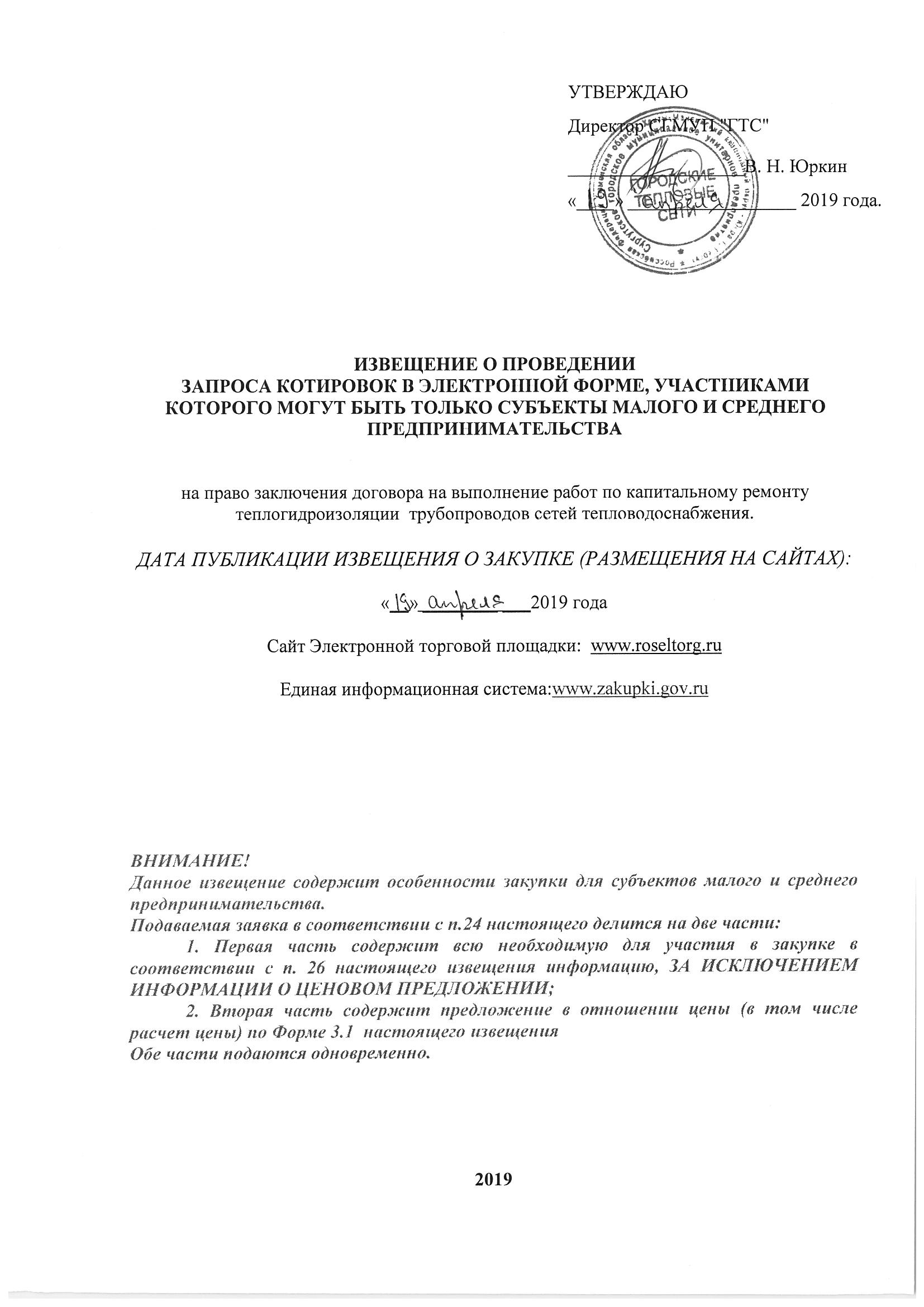 ИЗВЕЩЕНИЕ О ЗАКУПКЕРАЗДЕЛ I. ТЕРМИНЫ И ОПРЕДЕЛЕНИЯЗапрос котировок в электронной форме, участниками которого могут быть только субъекты малого и среднего предпринимательства (далее - запрос котировок в электронной форме) - конкурентная закупка, являющаяся формой проведения торгов, при которой победителем запроса котировок в электронной форме признается участник закупки, Заявка которого соответствует требованиям, установленным извещением о проведении запроса котировок в электронной форме, и содержит наиболее низкую цену Договора.Заказчик – организация, указанная в пункте 1 раздела II «Информационная карта» Документации. Положение о закупке - Положение о закупке товаров, работ, услуг Сургутского городского муниципального унитарного предприятия «Городские тепловые сети».Комиссия по осуществлению закупок (или "Комиссия по закупкам") - коллегиальный орган, созданный Заказчиком для целей проведения Закупок, в том числе конкурентных закупок, состоящий из утвержденных Заказчиком представителей Заказчика.Единая информационная система – официальный сайт Единой информационной системы в сфере закупок товаров, работ, услуг для обеспечения государственных и муниципальных нужд в информационно-телекоммуникационной сети «Интернет» (www.zakupki.gov.ru).Извещение о закупке – документ, содержащий установленные Федеральным законом          № 223-ФЗ и Положением о закупке сведения о запросе котировок (запросе котировок в электронной форме) и размещённый в Единой информационной системе, на электронной площадке.Заявка на участие в закупке (далее также - Заявка) – комплект документов, требования к содержанию, форме, оформлению и составу которых установлены Положением о закупке и Извещением, предоставляемый Заказчику Участником в закупке в порядке, предусмотренном Положением о закупке и Извещением, в целях участия в запросе котировок (запросе котировок в электронной форме).Участник закупки (далее также - Участник) – любое юридическое лицо или несколько юридических лиц, выступающих на стороне одного Участника, независимо от организационно-правовой формы, формы собственности, места нахождения и места происхождения капитала либо любое физическое лицо или несколько физических лиц, выступающих на стороне одного Участника, в том числе индивидуальный предприниматель или несколько индивидуальных предпринимателей, выступающих на стороне одного Участника.Для всех Участников устанавливаются единые требования. Применение при рассмотрении Заявок требований, не предусмотренных Извещением, не допускается.Победитель запроса котировок (запроса котировок в электронной форме) (далее также – Победитель) – Участник запроса котировок (запроса котировок в электронной форме), заявка которого соответствует требованиям, установленным Извещением о закупке, и содержит наиболее низкую цену договора.Начальная (максимальная) цена договора – предельно допустимая цена договора, определяемая в пункте 15 раздела II «Информационная карта» Документации.Субъект МСП – субъект малого и среднего предпринимательства, признаваемый таковым в соответствии с законодательством Российской Федерации.РАЗДЕЛ II. ИНФОРМАЦИОННАЯ КАРТА2.1. Общие сведения о закупке2.2. Требования к Заявке на участие в закупке2.3. Условия заключения и исполнения договораВо всем, что не урегулировано Извещением о проведении закупки, Заказчик, Участники, Победитель и другие лица руководствуются Положением о закупке товаров, работ, услуг Сургутского городского муниципального унитарного предприятия "Городские тепловые сети", и действующим законодательством Российской Федерации.РАЗДЕЛ III. ФОРМЫ ДЛЯ ЗАПОЛНЕНИЯ УЧАСТНИКАМИ ЗАКУПКИФОРМА 1. ЗАЯВКА НА УЧАСТИЕФирменный бланк Участника «___» __________ 20___ года №______ЗАЯВКА НА УЧАСТИЕ В ЗАПРОСЕ КОТИРОВОК В ЭЛЕКТРОННОЙ ФОРМЕИзучив Извещение о проведении Запроса котировок в электронной форме на право заключения договора на ____________________, (далее также - Извещение) безоговорочно принимая установленные в них требования и условия,_________________________________________________________________,(полное наименование Участника Запроса котировок в электронной форме с указанием организационно-правовой формы)зарегистрированное по адресу _____________________________________________________,                       (местонахождение Участника Запроса котировок в электронной форме)предлагает заключить договор_______________________________________(предмет договора)в соответствии с технико-коммерческим (Форма 3) и ценовым предложениями (Форма 3.1), и другими документами, являющимися неотъемлемыми приложениями к настоящей Заявке. Настоящая Заявка действительна не более чем 75 (семьдесят пять) календарных дней со дня, следующего за установленной Извещением о проведении Запроса котировок в электронной форме датой открытия доступа к Заявкам.Настоящим подтверждаем, о возможности предоставить документы в соответствии с пп. 11 п. 26 Раздела IIИзвещения о проведении запроса котировок в электронной форме и п. 8.3.2Положения о закупке товаров, работ, услуг Сургутского городского муниципального унитарного предприятия "Городские тепловые сети", в течение 3 (трех) рабочих дней с момента получения запроса от Заказчика.Настоящим подтверждаем, что против ______________ (наименование Участника Запроса котировок в электронной форме) не проводится процедура ликвидации, арбитражным судом не принято решение о признании __________ (наименование Участника Запроса котировок в электронной форме) банкротом и об открытии конкурсного производства, деятельность ____________(наименование Участника  Запроса котировок в электронной форме) не приостановлена, на имущество не наложен арест по решению суда, административного органа, а также настоящим подтверждаем, что ознакомлены с условиями Положения о закупке товаров, работ, услуг Сургутского городского муниципального унитарного предприятия "Городские тепловые сети".Настоящим подтверждаем отсутствие у физических лиц, указанных в нашей Заявке, руководителя, членов коллегиального исполнительного органа или главного бухгалтера ____________(наименование Участника Запроса котировок в электронной форме) судимости за преступления в сфере экономики (за исключением лиц, у которых такая судимость погашена или снята), а также неприменение в отношении указанных физических лиц наказания в виде лишения права занимать определенные должности или заниматься определенной деятельностью, которые связаны с поставкой товара, выполнением работы, оказанием услуги, являющихся объектом осуществляемой закупки, и административного наказания в виде дисквалификации.Настоящим подтверждаем, что субъекты персональных данных, указанные в нашей Заявке и приложениях к ней надлежащим образом уведомлены об осуществлении обработки их персональных данных  СГМУП "ГТС" с целью участия ___________ (наименование Участника Запроса котировок в электронной форме) в запросе котировок в электронной форме на право заключения договора на ___________(указать наименование закупки). Также подтверждаем, что в соответствии с законодательством Российской Федерации нами было получено согласие на обработку персональных данных физических лиц, указанных в нашей Заявке, в том числе право предоставления таких данных третьим лицам.Настоящим подтверждаем, что сведения о _________ (наименование Участника Запроса котировок в электронной форме) не включены в реестр недобросовестных поставщиков, предусмотренный Федеральным законом от 18 июля 2011 года № 223-ФЗ «О закупках товаров, работ, услуг отдельными видами юридических лиц», в реестр недобросовестных поставщиков, предусмотренный Федеральным законом от 5 апреля 2013 года № 44-ФЗ «О контрактной системе в сфере закупок товаров, работ, услуг для обеспечения государственных и муниципальных нужд».Настоящим уведомляем об отсутствии у ________________ (наименование Участника Запроса котировок в электронной форме) на дату подачи данной Заявки недоимки по налогам, сборам, задолженности по иным обязательным платежам в бюджеты бюджетной системы Российской Федерации (за исключением сумм, на которые предоставлены отсрочка, рассрочка, инвестиционный налоговый кредит в соответствии с законодательством Российской Федерации о налогах и сборах, которые реструктурированы в соответствии с законодательством Российской Федерации, по которым имеется вступившее в законную силу решение суда о признании обязанности заявителя по уплате этих сумм исполненной или которые признаны безнадежными к взысканию в соответствии с законодательством Российской Федерации о налогах и сборах) за прошедший календарный год, размер которых превышает 25% балансовой стоимости активов Участника, по данным бухгалтерской отчетности за последний отчетный период.Настоящим уведомляем об отсутствии между участником закупки ________________ (наименование Участника Запроса котировок в электронной форме) и СГМУП "ГТС" конфликта интересов, определенного в п. 1.7.1.12 Положения о закупке товаров, работ, услуг Сургутского городского муниципального унитарного предприятия "Городские тепловые сети".[Если в состав Заявки на участие в закупке включены документы, предусмотренные абз. 1 пп. 1.2 пункта 26 раздела II «Информационная карта» Извещения о закупке, то два абзаца ниже подлежат исключению из окончательного текста Заявки.Если указанные выше документы не включены в состав Заявки, то необходимо внести в окончательный текст Заявки один из двух вариантов абзаца ниже.]Сообщаем, что для совершения сделки по результатам Запроса котировок в электронной форме _________ (наименование Участника Запроса котировок в электронной форме) не требуется решения о её одобрении (об одобрении крупной сделки, сделки, в совершении которой имеется заинтересованность, и другие) в соответствии с законодательством Российской Федерации и учредительными документами _________ (наименование Участника Запроса котировокв электронной форме).[Условие подлежит включению в Заявку, если соответствующего одобрения компетентными органами Участника не требуется.]Сообщаем, что для совершения сделки по результатам Запроса котировок в электронной форме _________ (наименование Участника Запроса котировок в электронной форме) требуется решение о её одобрении (об одобрении крупной сделки, сделки, в совершении которой имеется заинтересованность и другие) в соответствии с законодательством Российской Федерации и учредительными документами __________ (наименование Участника Запроса котировок в электронной форме). В силу необходимости соблюдения установленного законодательством Российской Федерации и учредительными документами _________  (наименование Участника Запроса котировок в электронной форме) порядка созыва заседания органа, к компетенции которого относится вопрос об одобрении или о совершении соответствующей сделки, обязуемся представить вышеуказанное решение до момента заключения сделки в случае признания _________ (наименование Участника Запроса котировок в электронной форме) победителем или участником, которому присвоен второй номер.[Условие подлежит включению в Заявку, если получить соответствующее одобрение компетентного органа Участника к моменту подачи Заявки затруднительно ввиду отсутствия времени, необходимого для соблюдения предусмотренного порядка одобрения сделки]В случае признания нас Победителем Запроса котировок в электронной форме мы берем на себя обязательства заключить со своей стороны договор в соответствии с требованиями Документации о проведении Запроса котировок в электронной форме, проектом Договора и условиями нашей Заявки в течение 3 (трех) рабочих дней с даты получения от Заказчика проекта договора и представить все подписанные экземпляры договора Заказчику.В случае если нашей Заявке будет присвоен второй номер, а Победитель Запроса котировок в электронной форме будет признан уклонившимся от заключения договора с Заказчиком, мы обязуемся подписать данный договор в соответствии с требованиями Документации о проведении Запроса котировок в электронной форме, проектом Договора и условиями нашей Заявки.В соответствии с инструкциями, полученными от вас в Документации о проведении Запроса котировок в электронной форме, информация по сути наших предложений в данной закупке представлена в следующих документах, которые являются неотъемлемой частью нашей Заявки:ОПИСЬ ДОКУМЕНТОВ___________________________________			             ___________________________(Подпись уполномоченного представителя)		                           (Ф.И.О. и должность подписавшего)М.П. (при наличии печати)ИНСТРУКЦИИ ПО ЗАПОЛНЕНИЮ:Данные инструкции не следует воспроизводить в документах, подготовленных Участником Запроса котировок в электронной форме.Заявку следует оформить на официальном бланке Участника Запроса котировок в электронной форме. Участник Запроса котировок в электронной форме присваивает Заявке дату и номер в соответствии с принятыми у него правилами документооборота.Участник Запроса котировок в электронной форме должен указать свое полное наименование (с указанием организационно-правовой формы) и местонахождение.Участник Запроса котировок в электронной форме должен перечислить и указать объем каждого из прилагаемых к Заявке документов.Не допускается удаление текста из формы 1, кроме текста, написанного курсивом.Все поля для заполнения должны быть обязательно заполнены Участником.ФОРМА 2. АНКЕТА УЧАСТНИКА ЗАПРОСА КОТИРОВОКВ ЭЛЕКТРОННОЙ ФОРМЕПриложение к Заявке от «___» __________ 20___ г. № ______Запрос котировок в электронной форме на право заключения договора на__________________________________________________________________АНКЕТА УЧАСТНИКА ЗАПРОСА КОТИРОВОК В ЭЛЕКТРОННОЙ ФОРМЕУчастник Запроса котировок в электронной форме: ________________________________ _____________________________________		       _______________________________(Подпись уполномоченного представителя)		 (Ф.И.О. и должность подписавшего)М.П. (при наличии печати)ИНСТРУКЦИИ ПО ЗАПОЛНЕНИЮ:1. Данные инструкции не следует воспроизводить в документах, подготовленных Участником Запроса котировок в электронной форме.2. Участник Запроса котировок в электронной форме приводит номер и дату Заявки, приложением к которой является данная анкета Участника процедуры закупки. 3. В графе 19 указывается уполномоченное лицо Участника Запроса котировок в электронной форме для оперативного уведомления по вопросам организационного характера и взаимодействия с организатором размещения заказа.4. Заполненная Участником Запроса котировок в электронной форме анкета должна содержать все сведения, указанные в таблице. В случае отсутствия каких-либо данных указать слово «нет». ФОРМА 3. ТЕХНИКО-КОММЕРЧЕСКОЕ ПРЕДЛОЖЕНИЕПриложение к Заявке на участие в запросе котировок в электронной форме от «___» __________ 20___ г. № ______Участник запроса котировок в электронной форме: ________________________________*заполняется в соответствии с п. 9 «Ведомость материалов, используемых при выполнении работ» раздела IV «Техническое задание» извещения ФОРМА 3.1 ЦЕНОВОЕ ПРЕДЛОЖЕНИЕПриложение к Заявке на участие в запросе котировок в электронной форме от «___» __________ 20___ г. № ______ЦЕНОВОЕ ПРЕДЛОЖЕНИЕУчастник Запроса котировок в электронной форме: ________________________________ Настоящим предлагаем выполнить работы в полном соответствии с условиями извещения о проведении Запроса котировок в электронной форме и условиями договора по следующим ценам:Таким образом, итоговая общая сумма ценового предложения составляет __________________(_____________________________) рублей____ копеек, в том числе НДС (__%) _______________ (_________________________) рублей ____ копеек (В случае, если НДС не облагается, указать основание).___________________________________	__		            ___________________________(Подпись уполномоченного представителя)	                   (Ф.И.О. и должность подписавшего)М.П.  (при наличии печати)ИНСТРУКЦИИ ПО ЗАПОЛНЕНИЮ1. Данные инструкции не следует воспроизводить в документах, подготовленных Участником Запроса котировок в электронной форме.2. Участник Запроса котировок в электронной форме приводит номер и дату Заявки на участие в запросе котировок в электронной форме в электронной форме, приложением к которой является данное ценовое предложение.3. Предлагаемая цена за единицу измерения, цена Договора должна быть указана цифрами с одновременным дублированием ее словами.4. В случае если Участник Запроса котировок в электронной форме не является плательщиком НДС, то выражение «с учетом НДС» по тексту ценового предложения заменяется выражением «НДС не облагается».ФОРМА 4. РЕКОМЕНДУЕМАЯ ФОРМА ЗАПРОСА РАЗЪЯСНЕНИЙ ИЗВЕЩЕНИЯ О ЗАКУПКЕОформить на бланке Участника закупки 
с указанием даты и исходящего номераЗаказчику: СГМУП "Городские тепловые сети"Место нахождения: 628403, Ханты-Мансийский автономный округ-Югра, г. Сургут, ул. Маяковского, д. 15; Почтовый адрес:628403, Ханты-Мансийский автономный округ-Югра,г. Сургут, ул. Маяковского, д. 15Уважаемые господа!Просим Вас разъяснить следующие положения Извещения о проведении запроса котировок в электронной форме на право заключения договора на________________________________:Руководитель участника закупки (или уполномоченный представитель)			___________________ (Ф.И.О.)	(подпись)М.П.(при наличии печати)ФОРМА 5. ДЕКЛАРАЦИЯ О СООТВЕТСТВИИ УЧАСТНИКА ЗАКУПКИ КРИТЕРИЯМ ОТНЕСЕНИЯ К СУБЪЕКТАМ МАЛОГО И СРЕДНЕГО ПРЕДПРИНИМАТЕЛЬСТВА (ПРЕДОСТАВЛЯЕТСЯ В СЛУЧАЕ ОТСУТСТВИЯ СВЕДЕНИЙ В РЕЕСТРЕ ОБ УЧАСТНИКЕ ЗАКУПКИ, КОТОРЫЙ ЯВЛЯЕТСЯ ВНОВЬ ЗАРЕГИСТРИРОВАННЫМ ИНДИВИДУАЛЬНЫМ ПРЕДПРИНИМАТЕЛЕМ ИЛИ ВНОВЬ СОЗДАННЫМ ЮРИДИЧЕСКИМ ЛИЦОМ)Приложение к Заявке от «___» __________ 20___ г. № ______ФОРМАдекларации о соответствии участника закупки критериям отнесенияк субъектам малого и среднего предпринимательстваПодтверждаем, что_______________________________________________________________(указывается наименование участника закупки)в соответствии со статьей 4 Федерального закона “О развитии малого и среднего предпринимательства в Российской Федерации” удовлетворяет критериям отнесения организации к субъектам__________________________________________________________________________(указывается субъект малого или среднего предпринимательствав зависимости от критериев отнесения)предпринимательства, и сообщаем следующую информацию:1. Адрес местонахождения (юридический адрес):__________________________________________2. ИНН/КПП:________________________________________________________________________(№, сведения о дате выдачи документа и выдавшем его органе)3. ОГРН:______________________________________________________________________4. Исключен.5. Сведения о соответствии критериям отнесения к субъектам малого и среднего предпринимательства, а также сведения о производимых товарах, работах, услугах и видах деятельности <1>:_____________________________________________(подпись)М.П.___________________________________________________________(фамилия, имя, отчество (при наличии) подписавшего, должность)ИНСТРУКЦИИ ПО ЗАПОЛНЕНИЮ:Декларация предоставляется в случаях, установленных в пункте 16 Раздела IIИзвещения о проведении запроса котировок в электронной форме.<1> Категория субъекта малого или среднего предпринимательства изменяется только в случае, если предельные значения выше или ниже предельных значений, указанных в пунктах 7 и 8 настоящего документа, в течение 3 календарных лет, следующих один за другим.<2> Пункты 1 - 11 настоящего документа являются обязательными для заполнения.<3> Ограничение в отношении суммарной доли участия иностранных юридических лиц и (или) юридических лиц, не являющихся субъектами малого и среднего предпринимательства, в уставном капитале общества с ограниченной ответственностью не распространяется на общества с ограниченной ответственностью, соответствующие требованиям, указанным в подпунктах "в" - "д" пункта 1 части 1.1 статьи 4 Федерального закона "О развитии малого и среднего предпринимательства в Российской Федерации".РАЗДЕЛ IV. ТЕХНИЧЕСКОЕ ЗАДАНИЕПредмет запроса котировок в электронной форме: Выполнение работ по капитальному ремонту теплогидроизоляции  трубопроводов сетей тепловодоснабжения. Срок и условия выполнения работ: с даты подписания договора по «31» декабря 2019 г.Место выполнения работ: Работы выполняются по адресам, указанным в Приложении №1.ТРЕБОВАНИЯ К КАЧЕСТВУ, ТЕХНИЧЕСКИМ И ФУНКЦИОНАЛЬНЫМ ХАРАКТЕРИСТИКАМ (ПОТРЕБИТЕЛЬСКИМ СВОЙСТВАМ) ВЫПОЛНЯЕМЫХ РАБОТПодрядчик должен выполнить работы по капитальному ремонту теплогидроизоляции трубопроводов сетей тепловодоснабжения в полном соответствии с нижеперечисленными требованиями Заказчика к их техническим, функциональным и качественным характеристикам.Технические характеристики объектов работ:- Участки надземного трубопровода в технических подпольях жилых домов- Участок наружного надземного трубопровода тепломагистрали  Требования к качеству работ и системе контроля качества выполненных работ:Способ, метод и последовательность выполнения работ должны соответствовать положениям и требованиям норм и правил по соответствующим видам работ. Применяемые при выполнении работ товары (материалы, оборудование, приборы, изделия и комплектующие), должны соответствовать требованиям качества и техническим характеристикам, указанным в локальной смете. Подрядчик при выполнении работ должен руководствоваться  СП 61.13330.2012 «Тепловая изоляция оборудования и трубопроводов»При производстве работ с применением мягких  волокнистых изделий и устройстве покровных оболочек теплоизоляции из жестких материалов обеспечить уплотнение теплоизоляционных материалов, при этом коэффициент уплотнения не должен превышать 1,5. Обеспечить плотное прилегание материала к изолируемой поверхности трубы и перекрытие продольных, поперечных  швов,  исключить зазоры в стыках и провисания теплоизоляции на горизонтальных участках трубопроводов.При работах с использованием готового изоляционного покрытия контролируются сплошность изоляционного ковра, отсутствие раковин, вздутий, толщина покрытия, прочность сцепления покрытия с основанием и водонепроницаемость.Требования к безопасности выполняемых работ:Устанавливаются Трудовым кодексом Российской Федерации и иными государственными нормативными требованиями охраны труда, содержащимися в федеральных законах и иных нормативных правовых актах субъектов Российской Федерации. Организация и выполнение работ должны осуществляться с соблюдением требований действующих нормативных правовых актов в области охраны труда. Ответственность за пожарную безопасность на объекте, своевременное выполнение противопожарных мероприятий, обеспечение средствами пожаротушения в ходе проведения работ, несет персонально руководитель Подрядчика или лицо его заменяющее. Выполнение работ следует осуществлять в соответствии с требованиями СНиП 12-03-2001 «Безопасность труда в строительстве. Часть первая. Общие требования».  Организация строительной площадки должна обеспечивать безопасность труда работающих на всех этапах производства работ. Перед началом производства работ необходимо провести инструктаж о методах работ, последовательности их выполнения, необходимых средствах индивидуальной защиты. Охрана труда персонала Подрядчика должна обеспечиваться выдачей необходимых средств индивидуальной защиты (специальная одежда, обувь и др.), выполнением мероприятий по коллективной защите работающих (ограждения, освещение, защитные и предохранительные устройства). В целях предотвращения аварийных ситуаций при производстве работ должны использоваться оборудование, машины и механизмы, предназначенные для конкретных условий и допущенные к применению органами государственного технического надзора. Вся полнота ответственности за соблюдение норм и правил техники безопасности и пожарной безопасности при выполнении работ на объекте возлагается на Подрядчика. Подрядчик обязан самостоятельно проводит с рабочим персоналом ежедневные инструктажи по технике безопасности при выполнении работ. Условия выполнения работ:Подрядчик должен выполнить все работы, строго в соответствии с техническим заданием и локальным - сметным расчетом. Обеспечение работ материалами, изделиями, оборудованием в полном объеме осуществляется силами Подрядчика. До начала производства работ Подрядчик обязан предоставить лист согласования применяемых материалов, сертификаты на применяемые материалы, график производства работ, утвержденный Заказчиком, приказ на сотрудников, занятых на производстве работ, приказ о назначении ответственного лица за производство работ, со стороны Подрядчика.Для осуществления контроля выполнения работ, а также проведения проверок соответствия используемых в процессе выполнения работ материалов и оборудования условиям сметной документации, Заказчик назначает своего представителя. Представители Заказчика имеют право беспрепятственного доступа на объект, ко всем видам работ в течение периода их выполнения и в любое время производства работ.Порядок сдачи-приемки работ:Приемка выполненных работ производится комиссией в составе ответственных представителей Заказчика и Подрядчика. По окончанию работ Подрядчик  предоставляет отчетную (технический акт на выполненные работы, акт сдачи – приемки выполненных работ по формам КС-2, КС-3) и исполнительную документацию в соответствии с РД-11-02-2006. Сметную документацию предоставить Заказчику в бумажном виде в формате программного комплекса «Гранд Смета» и в формате MS Excel. Предоставлять фотоотчёт по каждому виду работ, согласно ведомости объёмов работ по ремонту теплогидроизоляции трубопроводов.  Акт выполненных работ представляется  с указанием в нем номера договора, его даты, периода проведения работ, адреса объекта,  полной сметной стоимости работ за подписью уполномоченного лица Подрядчика и скрепленного его печатью. При приемке объем выполненных работ определяется обмером, стоимость определяется по факту выполненных работ по каждому объекту. Подрядчик за 3 (три) рабочих дня вызывает телефонограммой на объект представителя Заказчика, для подписания Акта на скрытые работы по каждому виду работ, согласно ведомости объёмов работ по ремонту теплогидроизоляции трубопроводов.Требования к сроку и объему предоставления гарантий качества работ:В полном объеме  в течение 36 месяцев с момента подписания акта выполненных работ (согласно ГК РФ часть 2 ст.724 п.2). В гарантийный период подрядчик обязан выезжать на объект для устранения возможных дефектов при условии надлежащей эксплуатации.Общие требования по выполнению работ:Подрядчик обязан:-  пройти вводный инструктаж в службе охраны труда Заказчика;- получить у Заказчика оформленный надлежащим образом акт-допуск для производства работ на трубопроводе, который находится в хозяйственном ведении Заказчика;- получить в управляющей компании оформленный надлежащим образом акт-допуск для производства работ в техническом подполье;- обеспечить своевременный вывоз строительного мусора с места выполнения работ (в течение 8 часов);- обеспечить недопущение складирования строительного мусора на территориях жилых домов; - нести материальную ответственность за ущерб, причиненный Заказчику либо третьим лицам в процессе производства работ в полном объеме;- в случае возникновения обстоятельств, замедляющих ход работ против установленного планом срока, немедленно поставить в известность Заказчика;- следовать указаниям Заказчика при производстве работ, устранять по требованию Заказчика недостатки и дефекты в работе;- производить работы с использованием собственных материалов и производственной базы.Ведомость объемов работ:Выполнить работ в соответствии с ведомостью объёмов работ по ремонту теплогидроизоляции трубопроводов (Приложение №2) Ведомость материалов, используемых при выполнении работ:Приложение № 1к техническому заданию Перечень объектов по выполнению работ по ремонту изоляции трубопроводов сетей тепловодоснабжения, начальная (максимальная) стоимость работРАЗДЕЛ V. ПРОЕКТ ДОГОВОРАДОГОВОР на выполнение работ № ___г. Сургут                                                                                           «___»_____________201_г.Сургутское городское муниципальное унитарное предприятие «Городские тепловые сети» (СГМУП «ГТС»), именуемое в дальнейшем «Заказчик», в лице директора Юркина Василия Николаевича, действующего на основании Устава, с одной стороны, и _________________, именуем__ в дальнейшем «Подрядчик», в лице ____________________, действующего на основании __________________, вместе именуемые «Стороны», на основании протокола №______________ рассмотрения и оценки заявок на участие в запросе котировок в электронной форме от «__»__________ 2019 г заключили настоящий Договор, о нижеследующем:Предмет Договора1.1. Подрядчик обязуется своевременно выполнить на условиях Договора работы по капитальному ремонту теплогидроизоляции трубопроводов сетей тепловодоснабжения (далее – работы) и сдать результат работ Заказчику, а Заказчик обязуется принять результат работ и оплатить его.1.2. Требования к составу, объему и качеству работ определяется Техническим заданием (Приложение №1 к Договору), Локальным сметным расчетом (Приложение №2 к Договору).1.3. Место выполнения работ: Тюменская область, Ханты-Мансийский автономный округ-Югра, г. Сургут, перечень объектов в соответствии с Приложением №1 к Техническому заданию (Приложение №1 к договору) (далее – «место выполнения работ»).2. Цена Договора и порядок расчетов2.1. Общая цена Договора составляет _____ рублей __ копеек, включая налог на добавленную стоимость (далее - НДС) (__ %): ________рублей __ копеек. Либо (НДС не облагается на основании ________ Налогового кодекса РФ).2.2. В общую цену Договора включены все расходы Подрядчика, необходимые для осуществления им своих обязательств по Договору в полном объеме и надлежащего качества, в том числе все подлежащие к уплате налоги, сборы и другие обязательные платежи и иные расходы, связанные с выполнением работ, включая стоимость материалов, которые Подрядчик должен оплачивать в соответствии с условиями договора или на иных основаниях.2.3.  Расчеты по Договору производится в следующем порядке:2.3.1. Оплата производится в безналичном порядке путем перечисления Заказчиком денежных средств на указанный в Договоре расчетный счет Подрядчика.2.3.2. Оплата производится в рублях Российской Федерации.2.3.3. Расчет за выполненные работы осуществляется по факту выполнения Подрядчиком работ в течение 30 (тридцати) календарных дней со дня подписания Заказчиком Акта о приемке выполненных работ по форме КС-2 и справки о стоимости выполненных работ и затрат по форме КС-3, а также выставленных Подрядчиком счетов и/или счетов-фактур, которые должны быть оформлены в соответствии с действующим законодательством РФ.2.3.4. При оформлении счетов-фактур по Договору Подрядчик указывает адреса Сторон в соответствии с выпиской из Единого государственного реестра юридических лиц либо в соответствии со сведениями, указанными в разделе 13 Договора.3. Права и обязанности Сторон3.1. Заказчик имеет право:3.1.1. Требовать возмещения неустойки и (или) убытков, причиненных по вине Подрядчика.3.1.2. Проверять в любое время ход и качество выполняемой Подрядчиком и/или его субподрядчиками работы по Договору, оказывать консультативную и иную помощь Подрядчику без вмешательства в его оперативно-хозяйственную деятельность.3.1.3. Отказаться от оплаты работы в случае несоответствия результатов выполненной работы требованиям, установленным Договором;3.1.4. По согласованию с Подрядчиком изменить объем выполняемой по Договору работы в соответствии с пунктом 10.2. Договора;3.1.5. Досрочно принять и оплатить работы в соответствии с условиями Договора.3.1.6. Привлекать экспертов, экспертные организации для проверки соответствия качества выполняемых работ требованиям, установленным настоящим Договором.3.1.7. Осуществлять иные права, предусмотренные настоящим Договором и (или) законодательством Российской Федерации.3.2. Заказчик обязан:3.2.1. Обеспечить приемку представленных Подрядчиком результатов работ по Договору;3.2.2. Оплатить выполненные по Договору работы после подписания Сторонами документов о приёмке выполненных работ.3.3. Подрядчик вправе:3.3.1. Требовать от Заказчика приемки результатов выполнения работы.3.3.2. Требовать от Заказчика оплаты принятой без замечаний работы.3.3.3. Запрашивать у Заказчика информацию, необходимую для выполнения Договора;3.3.4. Требовать возмещения убытков, причиненных Подрядчику по вине Заказчика в ходе исполнения Договора.3.4. Подрядчик обязан:3.4.1. Выполнить работы в соответствии с условиями Договора и Технического задания (Приложение №1 к Договору) и передать Заказчику результаты работ по Акту о приемке выполненных работ по форме КС-2, справке о стоимости выполненных работ и затрат по форме КС-3. По результатам выполненных работ предоставить Заказчику комплект отчетной документации в полном объеме.3.4.2. Своими силами и за свой счет, в срок, определенный Заказчиком, устранять допущенные недостатки в выполненной работе или иные отступления от условий Договора;3.4.3. Незамедлительно информировать Заказчика об обнаруженной невозможности получить ожидаемые результаты или о нецелесообразности продолжения работы; 3.4.4. Незамедлительно сообщать Заказчику о приостановлении или прекращении работы;3.4.5. Предоставлять по запросам Заказчика иную информацию о ходе исполнения Договора;3.4.6. Соблюдать действующие у Заказчика правила внутреннего трудового распорядка, правила техники безопасности и пожарной безопасности, пропускной и внутриобъектовый режим;3.4.7. Обеспечить направление в Службу безопасности Заказчика работников Подрядчика, выполняющих на объектах Заказчика работы продолжительностью 30 (тридцать) и более календарных дней, для прохождения вводного инструктажа по гражданской обороне;3.4.8. Предоставить гарантию качества на результаты выполненных работ сроком не менее 36 месяцевс даты подписания Подрядчиком и Заказчиком Акта о приемке выполненных работ по форме КС-2, справки о стоимости выполненных работ и затрат по форме КС-3.Гарантия осуществляется путем безвозмездного устранения Подрядчиком недостатков выполненных работ, выявленных в течение гарантийного срока, установленного Договором;3.4.9. Сохранять конфиденциальность информации, относящейся к ходу исполнения Договора и полученным результатам.3.4.10. Предоставлять своевременно достоверную информацию о ходе исполнения своих обязательств, в том числе о сложностях, возникающих при исполнении Договора.3.4.11. Выполнять иные обязанности, предусмотренные настоящим Договором.4. Сроки выполнения работы по Договору4.1. Работа, предусмотренная Договором, выполняется в сроки, установленные настоящим разделом. 4.2. Срок выполнения работ: с даты подписания договора по «31» декабря 2019 года.4.3. Подрядчик по согласованию с Заказчиком может досрочно сдать выполненную работу. Заказчик вправе досрочно принять и оплатить такую работу в соответствии с условиями Договора.4.4. В случае если в п. 11.1 настоящего Договора указана дата, при наступлении которой обязательства сторон прекращаются, за исключением обязательств по оплате выполненных и принятых Заказчиком работ, гарантийных обязательств, обязательств по возмещению убытков и выплате неустойки, Стороны после наступления указанной даты не вправе требовать исполнения Договора. В данном случае Заказчиком в двух экземплярах составляется Акт взаимосверки обязательств по Договору, в котором указываются сведения о прекращении действия Договора; сведения о фактически исполненных обязательствах по Договору; сумма, подлежащая оплате в соответствии с условиями настоящего Договора. Подрядчик обязан подписать Акт взаимосверки обязательств. Данный акт является основанием для проведения взаиморасчетов между Сторонами. 4.5. В случае, установленном в п. 4.4. Договора акт взаимосверки признаётся документом, подтверждающим приёмку, в части фактически исполненных обязательствах по Договору, в связи, с чем взаиморасчеты между Сторонами осуществляются в срок, установленный в разделе 2 Договора.5. Привлечение субподрядчиков5.1. Подрядчик вправе привлечь к исполнению своих обязательств других лиц (субподрядчиков).5.2. Подрядчик несет перед Заказчиком ответственность за последствия неисполнения или ненадлежащего исполнения обязательств субподрядчиком в соответствии с правилами пункта 1 статьи 313 и статьи 403 Гражданского кодекса Российской Федерации.6. Порядок сдачи и приемки работ6.1. Подрядчик в течение 5 рабочих дней с даты выполнения работ, предоставляет в адрес Заказчика подписанные акты о приемке выполненных работ по форме КС-2, справки о стоимости выполненных работ и затрат по форме КС-3 в бумажном виде, в формате программного комплекса «Гранд Смета» и в формате MS Excel, а также счета, счета-фактуры. Подрядчик предоставляет отчетную (технический акт) и исполнительную документацию в соответствии с РД-11-02-2006, фотоотчёт по каждому виду работ, согласно ведомости объёмов работ по ремонту теплогидроизоляции трубопроводов одновременно с предоставлением актов и справок (по форме КС-2, КС-3).Окончательные Акты о приемке выполненных работ по форме КС-2 и справки о стоимости о выполненных работ и затрат по форме КС-3 по Договору предоставляются Заказчику с Актом приемки законченного строительством объекта приемочной комиссией по форме КС-14 и полным пакетом исполнительной документации.6.2. Заказчик подписывает Акты о приемке выполненных работ КС-2, справки о стоимости выполненных работ и затрат по форме КС-3, не позднее 5 (пяти) рабочих дней со дня получения указанных документов, либо направляет Подрядчику мотивированный отказ от приемки результатов выполненных работ.6.3. Заказчик вправе создать приемочную комиссию для проверки соответствия качества работ требованиям, установленным настоящим Договором и Техническим заданием (Приложение №1 к Договору). Проверка соответствия качества выполненных работ требованиям, установленным настоящим Договором и Техническим заданием (Приложение №1 к Договору) может также осуществляться с привлечением экспертов, экспертных организаций.6.4. В случае обнаружения недостатков в объеме и качестве выполненных работ Заказчик направляет Подрядчику уведомление (мотивированный отказ) в порядке, предусмотренном в пункте 6.6 настоящего Договора. В случае обнаружения недостатков в качестве работ приемка не осуществляется, до подтверждения Подрядчиком качества работ, в порядке, установленном пунктом 6.5. Договора.6.5. В случае если Подрядчик не согласен с отказом Заказчика от приемки выполненных работ по качеству, Подрядчик обязан самостоятельно подтвердить качество работ заключением эксперта, экспертной организации и оригинал экспертного заключения представить Заказчику. Выбор эксперта, экспертной организации осуществляется Подрядчиком. Оплата услуг эксперта, экспертной организации, а также всех расходов для экспертизы осуществляется Подрядчиком. 6.6. Обо всех нарушениях условий Договора и требований Технического задания (Приложение №1 к Договору) об объеме и качестве работ Заказчик извещает Подрядчика не позднее 5 (пяти) рабочих дней с даты обнаружения указанных нарушений. Уведомление о невыполнении или ненадлежащем выполнении Подрядчиком обязательств по Договору составляется Заказчиком в письменной форме и направляется Подрядчику по почте, факсу, электронной почте либо нарочным.  Адресом электронной почты для получения уведомления является: _________. Номером факса для получения уведомления является: ________________.6.7. Подрядчик в установленный в уведомлении (п. 6.6) срок обязан устранить все допущенные нарушения. Если Подрядчик в установленный срок не устранит нарушения, Заказчик вправе предъявить Подрядчику требование о возмещении своих расходов на устранение недостатков работ и (или) направить Подрядчику требование о расторжении Договора по соглашению сторон в случае, если устранение нарушений потребует больших временных затрат, в связи с чем Заказчик утрачивает интерес к Договору.7. Ответственность сторон7.1. Стороны несут ответственность за неисполнение и ненадлежащее исполнение обязательств по Договору, в том числе за неполное и (или) несвоевременное исполнение своих обязательств по Договору, в соответствии с положениями Гражданского кодекса Российской Федерации.Если Подрядчиком просрочено исполнение обязательства либо это обязательство ненадлежаще исполнено, Заказчик вправе потребовать выплату неустойки (штрафа, пеней).7.2. За нарушение сроков выполнения работ, указанных в пункте 4.2. настоящего Договора, Заказчик вправе требовать от Подрядчика оплаты пени из расчёта 0,1% (Ноль целых одна десятая процента) от цены настоящего Договора, за каждый день просрочки, начиная со дня, следующего за днем истечения срока выполнения работ.При просрочке свыше 15-ти (пятнадцати) календарных дней Заказчик вправе требовать от Подрядчика выплату пени из расчёта 0,2% (Ноль целых две десятых процента) от цены настоящего Договора за каждый день просрочки, начиная со дня, следующего за днем истечения срока выполнения работ.Пеня начисляется за каждый день просрочки исполнения Подрядчиком обязательства, предусмотренного Договором, в указанном выше размере от цены Договора, уменьшенной на сумму, пропорциональную объему обязательств, предусмотренных Договором и фактически исполненных Подрядчиком.7.3. При просрочке свыше 30-ти (тридцати) календарных дней Заказчик вправе расторгнуть настоящий Договор в одностороннем порядке, направив Подрядчику соответствующее уведомление почтовым отправлением. Договор считается расторгнутым с даты получения Подрядчиком такого уведомления.Стороны установили, что информация, предоставляемая сервисом отслеживания сайта www.pochta.ru, является официальным и надлежащим подтверждением получения Подрядчиком такого уведомления.7.4. За ненадлежащее исполнение обязательств, за исключением просрочки Заказчик вправе потребовать от Подрядчика оплаты штрафа в размере 5 (пять) % от цены настоящего Договора, указанной в п. 2.1. Договора. 7.5. За неисполнение или ненадлежащее исполнение Подрядчиком обязательств, предусмотренных пунктами Договора 3.4.3., 3.4.4., 3.4.6., 3.4.7., 3.4.8., 3.4.9. Заказчик вправе потребовать от Подрядчика оплаты штрафа в размере 5000 (Пять тысяч) рублей.7.6. Неисполнение или ненадлежащее исполнения Подрядчиком обязательств, предусмотренных Договором, за исключением просрочки оформляется документом, в котором указываются: сведения о фактически исполненных обязательствах по Договору, сумма, подлежащая оплате в соответствии с условиями настоящего Договора; размер неустойки (штрафа, пени) и (или) убытков, подлежащей взысканию; итоговая сумма, подлежащая оплате Подрядчику по Договору.	Документ составляется в двух экземплярах, подписывается Заказчиком (в случае создания приемочной комиссии подписывается всеми членами приемочной комиссии и утверждается Заказчиком) и Подрядчиком. В случае отсутствия Подрядчика или отказа Подрядчика от подписания такого документа в нем делается соответствующая отметка, и документ считается действительным. 7.7. В случае неисполнения или ненадлежащего исполнения Подрядчиком обязательств, предусмотренных Договором, Заказчик производит удержание неустойки (штрафа, пеней) и (или) возмещения убытков причинённых Подрядчиком убытков. Удержание неустойки (штрафа, пеней) и (или) убытков производится Заказчиком на основании документа, составленного в соответствии с пунктом 7.6. Договора.7.8. В случае просрочки исполнения Заказчиком обязательств, предусмотренных настоящим Договором, Подрядчик вправе потребовать уплаты неустойки. Неустойка начисляется за каждый день просрочки исполнения обязательств, предусмотренных настоящим Договором, начиная со дня, следующего за днем истечения установленного настоящим Договором срока исполнения обязательства. Размер неустойки устанавливается в размере одной трехсотой действующей на день уплаты неустойки ключевой ставки Центрального банка Российской Федерации. 7.9. Сторона освобождается от уплаты неустойки (штрафа, пени), если докажет, что неисполнение или ненадлежащее исполнение обязательства, предусмотренного Договором, произошло вследствие непреодолимой силы или по вине другой стороны.7.10. Во всех иных случаях при неисполнении или ненадлежащем исполнении своих обязательств по настоящему Договору Стороны несут ответственность в порядке, установленном действующим законодательством Российской Федерации. 8. Форс-мажорные обстоятельства8.1. Стороны освобождаются от ответственности за частичное или полное невыполнение обязательств по Договору, если оно явилось следствием обстоятельств непреодолимой силы (форс-мажор), а именно: пожара, наводнения, землетрясения, войны, военных действий, блокады, эмбарго, общих забастовок, запрещающих (либо ограничивающих) актов властей, и если эти обстоятельства непосредственно повлияли на исполнение настоящего Договора. 8.2. Сторона, для которой создалась невозможность выполнения обязательств по настоящему Договору, обязана немедленно (в течение 3 (трех) дней) известить другую сторону о наступлении и прекращении вышеуказанных обстоятельств. Несвоевременное извещение об этих обстоятельствах лишает, соответствующую сторону права ссылаться на них в будущем.8.3. Обязанность доказать наличие обстоятельств непреодолимой силы лежит на Стороне Договора, не выполнившей свои обязательства по Договору.Доказательством наличия вышеуказанных обстоятельств и их продолжительности будут служить документы Торгово-промышленной палаты Ханты-Мансийского автономного округа-Югры, или иной торгово-промышленной палаты, где имели место обстоятельства непреодолимой силы.8.4. Если обстоятельства и их последствия будут длиться более 1 (одного) месяца, то стороны расторгают Договор. В этом случае ни одна из сторон не имеет права потребовать от другой стороны возмещения убытков.9. Порядок разрешения споров9.1 Заказчик и Подрядчик должны приложить все усилия, чтобы путем прямых переговоров разрешить все противоречия или спорные вопросы, возникающие между ними в рамках настоящего Договора. Претензионный порядок разрешения споров обязателен. Срок рассмотрения претензии 10 (десять) рабочих дней с момента получения такой претензии одной из Сторон.9.2. Любые споры, разногласия и требования, возникающие из настоящего Договора, подлежат разрешению в Арбитражном суде Ханты-Мансийского автономного округа – Югры.10. Изменение и расторжение Договора10.1. Все изменения и дополнения к Договору оформляются дополнительными соглашениями, которые становятся его неотъемлемой частью при условии, что они совершены в письменной форме и подписаны уполномоченными представителями Сторон.10.2. Заказчик по согласованию с Подрядчиком в ходе исполнения Договора вправе изменить не более чем на 30 (тридцать) процентов объем работ, предусмотренных Договором при изменении потребности в работах, на выполнение которых заключён Договор в объёме, указанном в Извещении о закупке, а также при выявлении потребности в дополнительном объёме работ, не предусмотренных Договором, но связанных с такими, работами, предусмотренными Договором.При выполнении дополнительного объёма таких работ Заказчик по согласованию с Подрядчиком вправе изменить первоначальную цену Договора пропорционально объему таких работ, а при внесении соответствующих изменений в Договор в связи с сокращением потребности в выполнении таких работ Заказчик в обязательном порядке изменяет цену Договора указанным образом.10.3. Стороны в письменной форме уведомляют друг друга об изменении наименования, организационно-правовой формы, банковских, почтовых и иных реквизитов в течение 5 (пяти) дней с момента изменений, при этом заключение дополнительного соглашения, предусмотренного п. 10.1, не требуется. До момента получения соответствующего уведомления исполнение обязательств по ранее действующим реквизитам считается надлежащим.10.4. Расторжение Договора допускается по соглашению Сторон, по решению суда, а также в случае одностороннего отказа Стороны Договора от исполнения Договора в соответствии с гражданским законодательством.11.Срок действия Договора11.1. Договор вступает в силу со дня подписания его Сторонами и действует по 29 февраля 2020 г. С 01 марта 2020 г. обязательства Сторон по Договору прекращаются, за исключением обязательств по оплате работ, гарантийных обязательств, обязательств по возмещению убытков и выплате неустойки.12. Прочие условия12.1. Договор составлен в форме электронного документа, подписан квалифицированными электронными подписями уполномоченных на то лиц Сторон с использованием электронной информационной системы, сайта в информационно-телекоммуникационной сети «Интернет» - www.roseltorg.ru.Договор в письменной форме может быть заключён путём составления одного документа, подписанного Сторонами, а также путём обмена письмами, телеграммами, телексами, телефаксами и иными документами, в том числе электронными документами, передаваемыми по каналам связи, позволяющими достоверно установить, что документ исходит от Стороны по Договору.12.2. Все документы, оформленные надлежащим образом и переданные средствами факсимильной связи, имеют юридическую силу для обеих Сторон при условии дальнейшего обмена оригиналами в течение 20 календарных дней.12.3. При исполнении Договора не допускается перемена Подрядчика, за исключением случаев, если новый Подрядчик является правопреемником Подрядчика по Договору вследствие реорганизации юридического лица в форме преобразования, слияния или присоединения.12.4. В случае перемены Заказчика по Договору права и обязанности Заказчика по такому Договору переходят к новому Заказчику в том же объеме и на тех же условиях.12.5. Во всем остальном, что не предусмотрено настоящим Договором, Стороны руководствуются Гражданским кодексом Российской Федерации, Федеральным законом от 18 июля 2011 года № 223-ФЗ «О закупках товаров, работ, услуг отдельными видами юридических лиц», иными нормами законодательства Российской Федерации, регламентирующими взаимоотношения Сторон по правовым отношениям данного вида.12.6. Все приложения к Договору являются его неотъемлемой частью.12.7. К Договору прилагается:- Приложение №1 (Техническое задание);- Приложение №2 (Локальный сметный расчет);13. Адреса места нахождения, банковские реквизиты и подписи СторонДиректор:                                                                          __________: ______________/В.Н. Юркин/                                         ______________/___________/        Приложение № 1             К договору №     от ___. ____.201_ гТЕХНИЧЕСКОЕ ЗАДАНИЕ НА ВЫПОЛНЕНИЕ РАБОТПредмет запроса котировок в электронной форме: Выполнение работ по капитальному ремонту теплогидроизоляции трубопроводов сетей тепловодоснабжения. Срок и условия выполнения работ: с даты подписания договора по «31» декабря 2019 г.Место выполнения работ: Работы выполняются по адресам (объектам), указанным в Приложении №1.ТРЕБОВАНИЯ К КАЧЕСТВУ, ТЕХНИЧЕСКИМ И ФУНКЦИОНАЛЬНЫМ ХАРАКТЕРИСТИКАМ (ПОТРЕБИТЕЛЬСКИМ СВОЙСТВАМ) ВЫПОЛНЯЕМЫХ РАБОТПодрядчик должен выполнить работы по капитальному ремонту теплогидроизоляции трубопроводов сетей тепловодоснабжения в полном соответствии с нижеперечисленными требованиями Заказчика к их техническим, функциональным и качественным характеристикам.Технические характеристики объектов работ:- Участки надземного трубопровода в технических подпольях жилых домов- Участок наружного надземного трубопровода тепломагистрали  Требования к качеству работ и системе контроля качества выполненных работ:Способ, метод и последовательность выполнения работ должны соответствовать положениям и требованиям норм и правил по соответствующим видам работ. Применяемые при выполнении работ товары (материалы, оборудование, приборы, изделия и комплектующие), должны соответствовать требованиям качества и техническим характеристикам, указанным в локальной смете. Подрядчик при выполнении работ должен руководствоваться СП 61.13330.2012 «Тепловая изоляция оборудования и трубопроводовПри производстве работ с применением мягких  волокнистых изделий и устройстве покровных оболочек теплоизоляции из жестких материалов обеспечить уплотнение теплоизоляционных материалов, при этом коэффициент уплотнения не должен превышать 1,5. Обеспечить плотное прилегание материала к изолируемой поверхности трубы и перекрытие продольных, поперечных  швов,  исключить зазоры в стыках и провисания теплоизоляции на горизонтальных участках трубопроводов.При работах с использованием готового изоляционного покрытия контролируются сплошность изоляционного ковра, отсутствие раковин, вздутий, толщина покрытия, прочность сцепления покрытия с основанием и водонепроницаемость.Требования к безопасности выполняемых работ:Устанавливаются Трудовым кодексом Российской Федерации и иными государственными нормативными требованиями охраны труда, содержащимися в федеральных законах и иных нормативных правовых актах субъектов Российской Федерации. Организация и выполнение работ должны осуществляться с соблюдением требований действующих нормативных правовых актов в области охраны труда. Ответственность за пожарную безопасность на объекте, своевременное выполнение противопожарных мероприятий, обеспечение средствами пожаротушения в ходе проведения работ, несет персонально руководитель Подрядчика или лицо его заменяющее. Выполнение работ следует осуществлять в соответствии с требованиями СНиП 12-03-2001 «Безопасность труда в строительстве. Часть первая. Общие требования».  Организация строительной площадки должна обеспечивать безопасность труда работающих на всех этапах производства работ. Перед началом производства работ необходимо провести инструктаж о методах работ, последовательности их выполнения, необходимых средствах индивидуальной защиты. Охрана труда персонала Подрядчика должна обеспечиваться выдачей необходимых средств индивидуальной защиты (специальная одежда, обувь и др.), выполнением мероприятий по коллективной защите работающих (ограждения, освещение, защитные и предохранительные устройства). В целях предотвращения аварийных ситуаций при производстве работ должны использоваться оборудование, машины и механизмы, предназначенные для конкретных условий и допущенные к применению органами государственного технического надзора. Вся полнота ответственности за соблюдение норм и правил техники безопасности и пожарной безопасности при выполнении работ на объекте возлагается на Подрядчика. Подрядчик обязан самостоятельно проводит с рабочим персоналом ежедневные инструктажи по технике безопасности при выполнении работ. Условия выполнения работ:Подрядчик должен выполнить все работы, строго в соответствии с техническим заданием и локально - сметным расчетом. Обеспечение работ материалами, изделиями, оборудованием в полном объеме осуществляется силами Подрядчика. До начала производства работ Подрядчик обязан предоставить лист согласования применяемых материалов, сертификаты на применяемые материалы, график производства работ, утвержденный Заказчиком, приказ на сотрудников, занятых на производстве работ, приказ о назначении ответственного лица за производство работ, со стороны Подрядчика.Для осуществления контроля выполнения работ, а также проведения проверок соответствия, используемых в процессе выполнения работ материалов и оборудования условиям сметной документации, Заказчик назначает своего представителя. Представители Заказчика имеют право беспрепятственного доступа на объект, ко всем видам работ в течение периода их выполнения и в любое время производства работ.Порядок сдачи-приемки работ:Приемка выполненных работ производится комиссией в составе ответственных представителей Заказчика и Подрядчика. По окончанию работ Подрядчик предоставляет отчетную (технический акт на выполненные работы, акт сдачи – приемки выполненных работ по формам КС-2, КС-3) и исполнительную документацию в соответствии с РД-11-02-2006. Сметную документацию предоставить Заказчику в бумажном виде в формате программного комплекса «Гранд Смета» и в формате MS Excel. Предоставлять фотоотчёт по каждому виду работ, согласно ведомости объёмов работ по ремонту теплогидроизоляции трубопроводов.  Акт выполненных работ представляется  с указанием в нем номера договора, его даты, периода проведения работ, адреса объекта,  полной сметной стоимости работ за подписью уполномоченного лица Подрядчика и скрепленного его печатью. При приемке объем выполненных работ определяется обмером, стоимость определяется по факту выполненных работ по каждому объекту. Подрядчик за 3 (три) рабочих дня вызывает телефонограммой на объект представителя Заказчика, для подписания Акта на скрытые работы по каждому виду работ, согласно ведомости объёмов работ по ремонту теплогидроизоляции трубопроводов.Требования к сроку и объему предоставления гарантий качества работ:В полном объеме в течение 36 месяцев с момента подписания акта выполненных работ (согласно ГК РФ, часть 2 ст.724 п.2). В гарантийный период подрядчик обязан выезжать на объект для устранения возможных дефектов при условии надлежащей эксплуатации.Общие требования по выполнению работ:Подрядчик обязан:-  пройти вводный инструктаж в службе охраны труда Заказчика;- получить у Заказчика оформленный надлежащим образом акт-допуск для производства работ на трубопроводе, который находится в хозяйственном ведении Заказчика;- получить в управляющей компании оформленный надлежащим образом акт-допуск для производства работ в техническом подполье;- обеспечить своевременный вывоз строительного мусора с места выполнения работ (в течение 8 часов);- обеспечить недопущение складирования строительного мусора на территориях жилых домов; - нести материальную ответственность за ущерб, причиненный Заказчику либо третьим лицам в процессе производства работ в полном объеме;- в случае возникновения обстоятельств, замедляющих ход работ против установленного планом срока, немедленно поставить в известность Заказчика;- следовать указаниям Заказчика при производстве работ, устранять по требованию Заказчика недостатки и дефекты в работе;- производить работы с использованием собственных материалов и производственной базы.Ведомость объемов работ:Выполнить работ в соответствии с ведомостью объёмов работ по ремонту теплогидроизоляции трубопроводов (Приложение №2) Ведомость материалов, используемых при выполнении работ*:*заполняется по результатам закупки на основании заявки победителя закупкиПриложение № 1к техническому заданию Перечень объектов по выполнению работ по ремонту изоляции трубопроводов сетей тепловодоснабжения Директор:                                                                          __________: ______________/В.Н.Юркин/                                         ______________/___________/   Приложение №2К договору №     от ___. ____.201_ гЛокальный сметный расчет**Оформляется в соответствии с файлом «Сметная документация», прилагаемым к извещению о проведении запроса котировок в электронной форме на право заключения договора на выполнение работ по капитальному ремонту теплогидроизоляции трубопроводов сетей тепловодоснабжения.Директор:                                                                          __________: ______________/В.Н.Юркин/                                         ______________/___________/   №п/пНаименование п/пСодержание п/п1.Фирменное наименование, место нахождения, почтовый адрес, адрес электронной почты, номер контактного телефона ЗаказчикаСургутское городское муниципальное унитарное предприятие "Городские тепловые сети"Место нахождения: 628403, Ханты-Мансийский автономный округ-Югра, г. Сургут, ул. Маяковского, д. 15.Почтовый адрес: 628403, Ханты-Мансийский автономный округ-Югра, г. Сургут, ул. Маяковского, д. 15.Ответственное лицо Заказчика по организационным вопросам проведения запроса котировок (запроса котировок в электронной форме):Турусинов Владимир Андреевичтел. + 7 (3462) 52-43-69Адрес электронной почты:Turusinovv@surgutgts.ruОтветственное лицо Заказчика по техническим вопросам предмета закупки:Ларионов Роман Владимировичтел. + 7 (3462) 21-15-66e-mail: LarionovR@surgutgts.ruОтветственное лицо Заказчика по вопросам, касающимся заключения договора:Хайдуков Роман Владимировичтел. + 7 (3462) 52-43-69Адрес электронной почты: HaidukovR@surgutgts.ru2.Особенности участия в закупке Субъектов МСПУчастниками закупки могут быть только субъекты малого и среднего предпринимательства3.Место и порядок предоставления Извещения о закупкеИзвещение о закупке размещается в Единой информационной системе по адресу: www.zakupki.gov.ru, а также на Электронной площадке АО «ЕЭТП» по адресу: www.roseltorg.ru, Порядок получения настоящего Извещения на Электронной площадке определяется правилами Электронной площадки.Извещение о закупке доступно для ознакомления в ЕИС, а также на Электронной площадке без взимания платы.44.Условия предоставления приоритета товарам российского происхождения, работам, услугам, выполняемым, оказываемым российскими лицами в соответствии с Постановлением Правительства РФ от 16.09.2016 № 925 «О приоритете товаров российского происхождения, работ, услуг, выполняемых, оказываемых российскими лицами, по отношению к товарам, происходящим из иностранного государства, работам, услугам, выполняемым, оказываемым иностранными лицами»Общие условия предоставления приоритета:а) Участники в форме 3 раздела III «ФОРМЫ ДЛЯ ЗАПОЛНЕНИЯ УЧАСТНИКАМИ ЗАКУПКИ» указывают (декларируют) наименование страны происхождения поставляемых товаров; б) предоставление Участником/Участником закупки недостоверных сведений о стране происхождения товара, указанного в Заявке на участие в закупке, является основанием для отстранения Участника от участия в закупке в любой момент до заключения договора (договоров). Участник закупки, с которым заключен договор (договоры) по итогам закупки, несет ответственность в соответствии с заключенным договором (договорами), а также такому Участнику закупки не возвращается обеспечение исполнения договора (договоров), если документацией о закупке предусмотрено предоставление обеспечения исполнения договора (договоров);в) сведения о начальной (максимальной) цене единицы каждого товара, работы, услуги, являющихся предметом закупки указаны в разделе IV «Техническое задание» Документации о закупке;г) отсутствие в заявке на участие в закупке указания (декларирования) страны происхождения поставляемого товара не является основанием для отклонения заявки Участника закупки, такая заявка рассматривается как содержащая предложение о поставке иностранных товаров;д) для целей установления соотношения цены предлагаемых к поставке товаров российского и иностранного происхождения, цены выполнения работ, оказания услуг российскими и иностранными лицами в случаях, когда содержится предложение о поставке товаров российского и иностранного происхождения, выполнении работ, оказании услуг российскими и иностранными лицами, при этом стоимость товаров российского происхождения, стоимость работ, услуг, выполняемых, оказываемых российскими лицами, составляет менее 50 процентов стоимости всех предложенных таким участником товаров, работ, услуг, цена единицы каждого товара, работы, услуги определяется как произведение начальной (максимальной) цены единицы товара, работы, услуги, указанной в документации о закупке в соответствии с подпунктом «в» настоящего пункта, на коэффициент изменения начальной (максимальной) цены договора по результатам проведения закупки, определяемый как результат деления цены договора, по которой заключается договор, на начальную (максимальную) цену договора;е) отнесения участника закупки к российским или иностранным лицам производится на основании представленной в составе заявки анкеты Участника на участие в закупке, заполненной по форме 2 раздела III «ФОРМЫ ДЛЯ ЗАПОЛНЕНИЯ УЧАСТНИКАМИ ЗАКУПКИ»;ж) в договоре (договорах), заключенном по результатам закупки, указывается страна происхождения поставляемого товара на основании сведений, содержащихся в заявке на участие в закупке, представленной Участником закупки, с которым заключается договор (договоры);з) Если победитель Закупки признан уклонившимся от заключения договора (договоров), то действует порядок заключения договора (договоров) по результатам закупки установленный в п. 1.10 Положения о закупке;и) при исполнении договора (договоров), заключенного с Участником закупки, которому предоставлен приоритет в соответствии с настоящим пунктом, не допускается замена страны происхождения товаров, за исключением случая, когда в результате такой замены вместо иностранных товаров поставляются российские товары, при этом качество, технические и функциональные характеристики (потребительские свойства) таких товаров не должны уступать качеству и соответствующим техническим и функциональным характеристикам товаров, указанных в договоре (договорах).Приоритет не предоставляется в случаях, если:а) закупка признана несостоявшейся и договор заключается с единственным участником закупки;б) в заявке на участие в закупке не содержится предложений о поставке товаров российского происхождения, выполнении работ, оказании услуг российскими лицами;в) в заявке на участие в закупке не содержится предложений о поставке товаров иностранного происхождения, выполнении работ, оказании услуг иностранными лицами;г) в заявке на участие в закупке содержится предложение о поставке товаров российского и иностранного происхождения, выполнении работ, оказании услуг российскими и иностранными лицами, при этом стоимость товаров российского происхождения, стоимость работ, услуг, выполняемых, оказываемых российскими лицами, составляет менее 50 процентов стоимости всех предложенных таким участником товаров, работ, услуг.Приоритет товарам российского происхождения, работам, услугам, выполняемым, оказываемым российскими лицами устанавливается с учетом положений Генерального соглашения по тарифам и торговле 1994 года (далее ГАТТ 1994) и Договора о Евразийском экономическом союзе от 29 мая 2014 года 5.Адрес электронной площадки в информационно-телекоммуни-кационной сети«Интернет»www.roseltorg.ru.6.Способ закупки и форма закупкиЗапрос котировок в электронной форме участниками, которого могут быть только субъекты малого и среднего предпринимательства.7.Дата размещения Извещения о закупке«19» апреля 2019 года8.Порядок, дата начала, дата и время окончания срока подачи Заявок на участие в закупке, Дата начала срока: «19» апреля 2019 года Дата и время окончания срока: 09 часов 00 минут «26» апреля 2019 года (время местное МСК+2, GMT +5).         Для участия в запросе котировок в электронной форме Участник закупки должен подготовить заявку на участие в запросе котировок в электронной форме, оформленную в полном соответствии с требованиями Извещения о проведении запроса котировок в электронной форме.Порядок подачи заявки на участие в запросе котировок в электронной форме определяется регламентом оператора электронной площадки, на которой проводится запрос котировок в электронной форме.9.Место, дата и время открытия доступа к заявкам на участие в запросе котировок в электронной форме«29» апреля 2019 года 09 часов 00 минут (время местное МСК+2, GMT +5).Место открытия доступа - ЭП      Открытие доступа к поданным заявкам обеспечивается оператором электронной площадки на электронной площадке не позднее дня, следующего за днем окончания срока подачи заявок.10.Сведения о месте, дате рассмотрения, оценки и подведение итогов заявок участниковРассмотрение заявок: «23» мая 2019 годаОценка и подведение итогов заявок: «28» мая 2019 годаУказанные этапы запроса котировок в электронной форме проводятся по адресу Заказчика: 628403, Ханты-Мансийский автономный округ-Югра, г. Сургут, ул. Маяковского, д. 15.Заказчик вправе рассмотреть и оценить Заявки, подвести итоги закупки ранее дат, указанных в настоящем пункте Извещения.11.Возможность отменить проведение закупкиЗаказчик вправе отменить запрос котировок (запрос котировок в электронной форме) в любое время до даты и времени окончания срока подачи заявок. По истечении срока отмены и до заключения договора Заказчик вправе отменить определение поставщика (исполнителя, подрядчика) только в случае возникновения обстоятельств непреодолимой силы в соответствии с гражданским законодательством.12.Форма, порядок, срок (даты начала и окончания срока) предоставления Участникам разъяснений положений Извещения о закупкеДата начала срока предоставления участникам разъяснений положений извещения о закупке: «19» апреля 2019 года Дата окончания срока предоставления участникам разъяснений положений извещения о закупке: «23» апреля 2019 года.Разъяснения положений Извещения о закупке размещаются в ЕИС, на Электронной площадке в течение 3 (трех) рабочих дней с даты поступления запроса от Участника закупки, при этом Заказчик вправе не осуществлять такое разъяснение в случае, если указанный запрос поступил позднее чем за 3 (три) рабочих дня до даты окончания срока подачи заявок на участие в такой закупке.Запрос о разъяснении направляется посредством Электронной площадки в порядке, предусмотренном Регламентом работы данной Электронной площадки. При подтвержденной невозможности направить запрос о разъяснении Извещения посредством Электронной площадки, заявление лица о разъяснении положений Извещения о закупке может быть направлено по контактным данным Заказчика, указанным в настоящем Извещении. Заказчик вправе не отвечать на запросы о разъяснении положений Извещения, поступившие с нарушением требований, установленных в настоящем пункте.Примерная форма запроса на разъяснение Извещения о закупке приведена в форме 4 раздела III «ФОРМЫ ДЛЯ ЗАПОЛНЕНИЯ УЧАСТНИКАМИ ЗАКУПКИ». Участник не вправе ссылаться на устную информацию, полученную от Заказчика.13.Предмет договора, количество поставляемого товара (описание объекта закупки в соответствии с частью 6.1 статьи 3 Федерального закона № 223-ФЗ)Предмет договора: Выполнение работ по капитальному ремонту теплогидроизоляции  трубопроводов сетей тепловодоснабжения.Объем выполняемых работ определяется в соответствии с разделом IV «Техническое задание» Извещения о закупке и проектом договора раздел V «Проект договора» Извещения о закупке.14.Требования к безопасности, качеству, техническим характеристикам, функциональным характеристикам (потребительским свойствам) товара, работы, услуги, к размерам, упаковке, отгрузке товара, к результатам работы, установленные Заказчиком и предусмотренные техническими регламентами в соответствии с законодательством Российской Федерации о техническом регулировании, документами, разрабатываемыми и применяемыми в национальной системе стандартизации, принятыми в соответствии с законодательством Российской Федерации о стандартизации, иные требования, связанные с определением соответствия поставляемого товара, выполняемой работы, оказываемой услуги потребностям заказчика.Приводятся в разделе IV «Техническое задание» и разделе V«Проект договора» настоящего Извещения. 15.Сведения о начальной (максимальной) цене договора4 529 543,99 (четыре миллиона пятьсот двадцать девять тысяч пятьсот сорок три) рубля 99 копеек с учетом НДС (20%).Цена договора включает все расходы Подрядчика, необходимые для осуществления им своих обязательств по Договору в полном объеме и надлежащего качества, в том числе все подлежащие к уплате налоги, сборы и другие обязательные платежи и иные расходы, связанные с выполнением работ, включая стоимость материалов, которые Подрядчик должен оплачивать в соответствии с условиями договора или на иных основаниях.В ценовом предложении Участник должен учесть все затраты, необходимые для исполнения договора в соответствии с объемами и условиями извещения о закупке, с учетом затрат, издержек, доставки, упаковки, страховки, расходов на оплату труда работников и иных расходов участника, в том числе сопутствующих затрат на уплату налогов, сборов и других обязательных платежей.16.Требования к Участникам и перечень документов, предоставляемых Участниками для подтверждения их соответствия установленным требованиямОбщие требования:Соответствие Участника закупки требованиям, устанавливаемым законодательством Российской Федерации к лицам, осуществляющим поставки товаров, выполнение работ, оказание услуг, являющихся предметом запроса котировок (запроса котировок в электронной форме);2. Непроведение ликвидации Участника закупки - юридического лица и отсутствие решения арбитражного суда о признании Участника закупки - юридического лица, индивидуального предпринимателя несостоятельным (банкротом) и об открытии конкурсного производства;3. Неприостановление деятельности Участника закупки в случаях, предусмотренных Кодексом Российской Федерации об административных правонарушениях, на день подачи Заявки;4. Отсутствие у Участника закупки недоимки по налогам, сборам, задолженности по иным обязательным платежам в бюджеты бюджетной системы Российской Федерации (за исключением сумм, на которые предоставлены отсрочка, рассрочка, инвестиционный налоговый кредит в соответствии с законодательством Российской Федерации о налогах и сборах, которые реструктурированы в соответствии с законодательством Российской Федерации, по которым имеется вступившее в законную силу решение суда о признании обязанности заявителя по уплате этих сумм исполненной или которые признаны безнадежными к взысканию в соответствии с законодательством Российской Федерации о налогах и сборах) за прошедший календарный год, размер которых превышает 25% балансовой стоимости активов Участника, по данным бухгалтерской отчетности за последний отчетный период;5. Соответствие участника закупки критериям  отнесения к Субъектам МСП, установленным ст. 4 Федерального закона от 24.07.2007 № 209-ФЗ  «О развитии малого и среднего предпринимательства в Российской Федерации», если участниками закупки являются только Субъекты МСП в соответствии с пунктом 2 раздела II «Информационная карта» Извещения.Наличие в реестре субъектов малого и среднего предпринимательства декларируется Участником в тексте заявки.В случае отсутствия сведений об участнике закупки, который является вновь зарегистрированным индивидуальным предпринимателем или вновь созданным юридическим лицом в соответствии с частью 3 статьи 4 Федерального закона от 24.07.2007 № 209-ФЗ "О развитии малого и среднего предпринимательства в Российской Федерации", в едином реестре субъектов малого и среднего предпринимательства, подписывается декларацию о соответствии участника закупки критериям отнесения к Субъектам МСП (Форма 5 разделаIII.Формы для заполнения участниками закупки);6. Отсутствие сведений об Участнике закупки в реестре недобросовестных поставщиков, предусмотренном Федеральным законом от 18 июля 2011 года № 223-ФЗ «О закупках товаров, работ, услуг отдельными видами юридических лиц»;7. Отсутствие сведений об Участнике закупки в реестре недобросовестных поставщиков, предусмотренном Федеральным законом от 5 апреля 2013 года № 44-ФЗ «О контрактной системе в сфере закупок товаров, работ, услуг для обеспечения государственных и муниципальных нужд»;8. Отсутствие у участника закупки - физического лица либо у руководителя, членов коллегиального исполнительного органа или главного бухгалтера юридического лица - участника закупки судимости за преступления в сфере экономики (за исключением лиц, у которых такая судимость погашена или снята), а также неприменение в отношении указанных физических лиц наказания в виде лишения права занимать определенные должности или заниматься определенной деятельностью, которые связаны с поставкой товара, выполнением работы, оказанием услуги, являющихся объектом осуществляемой закупки, и административного наказания в виде дисквалификации.9. Отсутствие между участником закупки и Заказчиком конфликта интересов, под которым понимаются случаи, при которых руководитель Заказчика, член комиссии по осуществлению закупок состоят в браке с физическими лицами, являющимися выгодоприобретателями, единоличным исполнительным органом хозяйственного общества (директором, генеральным директором, управляющим, президентом и другими), членами коллегиального исполнительного органа хозяйственного общества, руководителем (директором, генеральным директором) учреждения или унитарного предприятия либо иными органами управления юридических лиц - участников закупки, с физическими лицами, в том числе зарегистрированными в качестве индивидуальных предпринимателей, - участниками закупки либо являются близкими родственниками (родственниками по прямой восходящей и нисходящей линии (родителями и детьми, дедушкой, бабушкой и внуками), полнородными и неполнородными (имеющими общих отца или мать) братьями и сестрами), усыновителями или усыновленными указанных физических лиц. Под выгодоприобретателями понимаются физические лица, владеющие напрямую или косвенно (через юридическое лицо или через несколько юридических лиц) более чем десятью процентами голосующих акций хозяйственного общества либо долей, превышающей десять процентов в уставном капитале хозяйственного общества.17.Критерии оценки и рассмотрения заявок на участие в закупке, порядок оценки и рассмотрения заявок на участие в такой закупкеКомиссия по закупкам рассматривает поданные заявки, на предмет их соответствия требованиям извещения о закупке и определяет перечень Участников, допускаемых к оценке заявок и подведению итогов закупки.В случае установления недостоверности сведений, содержащихся в заявке, несоответствия участника закупки требованиям извещения о проведении запроса котировок в электронной форме такой участник закупки отстраняется от участия в проведении запроса котировок в электронной форме на любом этапе его проведения.В случае, если при рассмотрении заявок заявка только одного участника признана соответствующей требованиям извещения о проведении запроса котировок в электронной форме, такой участник считается единственным участником запроса котировок в электронной форме. Заказчик вправе заключить договор с участником закупки, подавшим такую заявку на условиях извещения о проведении запроса котировок в электронной форме, проекта договора и заявки, поданной участником. Такой участник не вправе отказаться от заключения договора с заказчиком.  Запрос котировок в электронной форме в этом случае признается несостоявшимся. В случае, если при проведении рассмотрения заявок были признаны несоответствующими требованиям извещения о проведении запроса котировок в электронной форме все заявки, отказано в дальнейшем участии в закупке всем участникам, подавшим заявки, запрос котировок в электронной форме признается несостоявшимся.Оценка заявок осуществляется по критерию предлагаемой таким Участником цены договора (договоров). Победителем признается Участник, который предложил наиболее низкую цену договора. При наличии двух заявок с одинаково низким ценовым предложением, победителем признается участник, чья заявка поступила раньше. Критерием оценки заявок на участие в запросе котировок в электронной форме является «цена договора». При оценке заявок участников комиссия сопоставляет такие ценовые предложения вне зависимости от применяемой участниками Закупки системы налогообложения путем сравнения абсолютных (полных) ценовых предложений (цен), указанных такими участниками.Оценка заявок на участие в запросе котировок в электронной форме осуществляется с учетом требований Постановления Правительства РФ от 16.09.2016 г. N925 о приоритете товаров российского происхождения, работ, услуг, выполняемых, оказываемых российскими лицами, по отношению к товарам, происходящим из иностранного государства, работам, услугам, выполняемым, оказываемым иностранными лицами:Оценка заявок на участие в запросе котировок в электронной форме, которые содержат предложения о поставке товаров российского происхождения, выполнении работ, оказании услуг российскими лицами, по стоимостным критериям оценки производятся по предложенной в указанных заявках цене договора, сниженной на 15 процентов, при этом договор заключается по цене договора, предложенной в заявке на участие в запросе котировок в электронной форме.В извещении о проведении закупки может быть установлена начальная (максимальная) цена единицы каждого товара, работы, услуги, являющихся предметом закупки. Для целей установления соотношения цены предлагаемых к поставке товаров российского и иностранного происхождения, цены выполнения работ, оказания услуг российскими и иностранными лицами в случаях, предусмотренных подпунктами «г» и «д» пункта 6 Постановления Правительства РФ №925 от 16.09.2016 г., цена единицы каждого товара, работы, услуги определяется как произведение начальной (максимальной) цены единицы товара, работы, услуги, указанной в документации о закупке в соответствии с подпунктом «в» пункта 5, на коэффициент изменения начальной (максимальной) цены договора по результатам проведения закупки, определяемый как результат деления цены договора, по которой заключается договор, на начальную (максимальную) цену договора.Оценка заявок проводится комиссией по закупкам в следующей последовательности:определение рейтинга каждой заявки на участие в запросе котировок в электронной форме участника закупки;ранжирование заявок:номер 1 получает заявка с более высоким рейтингом по каждой заявке, далее порядковые номера выставляются по мере снижения рейтинга;при равенстве показателей меньший размер получает заявка, которая поступила ранее других заявок на участие в запросе котировок в электронной форме, содержащих такие же условия.Если по результатам оценки заявок на участие в закупке принято решение о допуске к участию в закупке только одной заявки, ранжирование заявок не производится.По результатам рассмотрения и оценки заявок составляется протокол в соответствии с требованиями п. 1.5.7 или п. 1.5.8 Положения о закупке товаров, работ, услуг Сургутского городского муниципального унитарного предприятия "Городские тепловые сети".18.Место, условия и сроки (периоды)поставки товаровМесто, условия и сроки (периоды) выполнения работ определяются в соответствии с разделом V «Проект договора» и разделом IV «Техническое задание» Извещения о закупке19.Размер обеспечения Заявки, срок и порядок его предоставленияНе установлено. 20.Обеспечение исполнения договора, размер, срок и порядок его предоставленияНе установлено.21.Официальный язык закупкиРусский22.Валюта закупкиРоссийский рубль23.Внесение изменений в настоящее ИзвещениеЗаказчик вправе принять решение о внесении изменений в Извещение о закупке в любое время, но не позднее даты окончания подачи Заявок. Изменения, вносимые в Извещение о закупке, размещаются Заказчиком в ЕИС, а также на Электронной площадке не позднее, чем в течение 3 (трёх) дней со дня принятия решения о внесении изменений.Любые изменения, вносимые в Извещение о закупке, являются его неотъемлемой частью.Заказчик вправе принять решение о продлении срока окончания подачи Заявок в любое время до даты истечения такого срока.В случае внесения изменений в Извещение о закупке срок подачи заявок должен быть продлен таким образом, чтобы с даты размещения в ЕИС указанных изменений до даты окончания срока подачи заявок на участие в такой закупке оставалось не менее половины срока подачи заявок.№ п/п№ п/пНаименование п/пСодержание24.24.Порядок и место, подачи Заявок на участие в закупкеЗаявки подаются в форме электронных документов непосредственно на Электронной площадке.Порядок подачи Заявок на Электронной площадке определяется Регламентом работы данной Электронной площадки.Подаваемые Заявки делятся на две части:Первая часть содержит всю необходимую для участия в закупке в соответствии с п. 26 настоящего извещения информацию, ЗА ИСКЛЮЧЕНИЕМ ИНФОРМАЦИИ О ЦЕНОВОМ ПРЕДЛОЖЕНИИ; Вторая часть содержит предложение в отношении цены (в том числе расчет цены) по Форме 3.1  настоящего извещенияОбе части подаются одновременно.25.25.Порядок и срок внесения изменений и отзыва Заявок Участник, подавший заявку, вправе отозвать данную заявку либо внести в нее изменения не позднее даты окончания срока подачи заявок на участие в такой закупке, направив об этом уведомление оператору Электронной площадки.Отзыв Заявки осуществляется средствами Электронной площадки в соответствии с Регламентом Электронной площадки.Если уведомление об отзыве Заявки на участие в закупке подано с нарушением настоящих требований, Заявка на участие в закупке считается не отозванной.Заявки на участие в закупке, отозванные до окончания срока подачи Заявок на участие в закупке в порядке, указанном выше, считаются не поданными.В случае, если в поданную Участником Заявку были внесены изменения, то датой подачи Заявки считается день внесения в нее последних изменений.26.26.Документы, включаемые Участником на участие в закупке в состав Заявки (требования к содержанию Заявки)Для участия в закупке Участник подает Заявку на участие в закупке в соответствии с формами документов, установленными в Раздела III «ФОРМЫ ДЛЯ ЗАПОЛНЕНИЯ УЧАСТНИКАМИ» настоящего Извещения.Заявка на участие в закупке (по форме 1 Раздела IIIИзвещения) в качестве приложений должна содержать следующие документы:1) Сведения и документы об Участнике, подавшем такую Заявку (если на стороне Участника закупки выступает одно лицо) или сведения и документы о лицах, выступающих на стороне одного Участника (по каждому из указанных лиц в отдельности) (если на стороне Участника выступает несколько лиц), а именно:1.1. документы, содержащие сведения об участнике закупок, подавшем заявку: а) копию свидетельства о постановке на учет организации в налоговом органе по месту нахождения на территории Российской Федерации (кроме физических лиц, индивидуальных предпринимателей);б) копию свидетельства о государственной регистрации юридического лица, либо копию листа записи Единого государственного реестра юридических лиц (для юридических лиц);в) копию свидетельства о государственной регистрации физического лица в качестве индивидуального предпринимателя, либо копию листа записи Единого государственного реестра индивидуальных предпринимателей (для индивидуальных предпринимателей);г) копию свидетельства о постановке на учет физического лица в налоговом органе (для физических лиц, индивидуальных предпринимателей);д) сведения о фирменном наименовании (полном наименовании), организационно-правовой форме (для юридических лиц), месте нахождения, почтовом адресе (для юридического лица), фамилии, имени, отчестве, ИНН/ОГРНИП (при наличии), паспортных данных, месте жительства (для физического лица), номере контактного телефона, адресе электронной почты (заполняется по форме 2 раздела IIIнастоящего извещения о проведении запроса котировок в электронной форме).1.2. решение или копию решения об одобрении всех сделок, планируемых к заключению по результатам запроса котировок (запроса котировок в электронной форме), если такое одобрение требуется в соответствии с законодательством РФ или учредительными документами Участника, (об одобрении крупной сделки, сделки, в совершении которой имеется заинтересованность, и другие). Если такое одобрение не требуется, то в Заявке должно быть указано, что такое одобрение не требуется. В случае если получение указанного решения до истечения срока подачи Заявок для Участника невозможно в силу необходимости соблюдения установленного законодательством Российской Федерации и учредительными документами Участника порядка созыва заседания органа, к компетенции которого относится вопрос об одобрении или о совершении соответствующих сделок, Участник обязан представить решение до момента заключения сделки в случае признания его Победителем, признания его Участником, которому присвоен второй номер.2) копии учредительных документов участника закупок (для юридических лиц);3) копию основного документа, удостоверяющего личность (для физических лиц и индивидуальных предпринимателей);4) выписку из Единого государственного реестра юридических лиц (для юридических лиц) либо Единого государственного реестра индивидуальных предпринимателей (для индивидуальных предпринимателей), полученную не ранее чем за месяц до дня размещения в единой информационной системе извещения о проведении запроса котировок в электронной форме, или копию такой выписки;5) надлежащим образом заверенный перевод на русский язык документов о государственной регистрации юридического лица или индивидуального предпринимателя согласно законодательству соответствующего государства (для иностранных лиц). Эти документы должны быть получены не ранее чем за шесть месяцев до дня размещения в единой информационной системе извещения о проведении запроса котировок в электронной форме;6) документ, подтверждающий полномочия лица осуществлять действия от имени участника закупок - юридического лица (копия решения, приказа о назначении или об избрании физического лица на должность, в соответствии с которым это физическое лицо обладает правом действовать от имени участника без доверенности). Если от имени участника действует иное лицо, заявка должна включать и доверенность на осуществление действий от имени участника закупок, заверенную печатью участника закупок (при наличии) и подписанную от его имени лицом (лицами), которому в соответствии с законодательством РФ, учредительными документами предоставлено право подписи доверенностей (для юридических лиц), либо копию такой доверенности.7) документ (в свободной форме), декларирующий следующее:- участник закупки не находится в процессе ликвидации (для участника - юридического лица), не признан по решению арбитражного суда несостоятельным (банкротом) (для участника - как юридического, так и физического лица);- на день подачи заявки деятельность участника закупки не приостановлена в порядке, предусмотренном Кодексом РФ об административных правонарушениях;- у участника закупки отсутствуют недоимка по налогам, сборам, задолженность по иным обязательным платежам в бюджеты бюджетной системы РФ за прошедший календарный год, размер которых превышает 25 процентов от балансовой стоимости активов участника закупки по данным бухгалтерской отчетности за последний отчетный период;- сведения об участнике закупки отсутствуют в реестрах недобросовестных поставщиков, ведение которых предусмотрено Федеральным законом № 223-ФЗ и Федеральным законом № 44-ФЗ;- участник закупки обладает исключительными правами на интеллектуальную собственность либо правами на использование интеллектуальной собственности в объеме, достаточном для исполнения договора (если в связи с исполнением договора Заказчик приобретает права на интеллектуальную собственность либо исполнение договора предполагает ее использование);8) предложение о цене договора по форме 3.1 Раздела III настоящего Извещения (в том числе расчет цены) отделяется от остальной части заявки и подается (одновременно) посредством функционала Электронной площадки в соответствующем поле для предоставления ценовой информации в соответствии с регламентом Электронной площадки;9) копии документов, подтверждающих:9.1 соответствие участника запроса котировок в электронной форме требованиям законодательства РФ и извещения о проведении запроса котировок в электронной форме к лицам, которые осуществляют поставки товаров, выполнение работ, оказание услуг:Сведения из единого реестра субъектов малого и среднего предпринимательства, ведение которого осуществляется в соответствии с Федеральным законом от 24.07.2007 № 209-ФЗ «О развитии малого и среднего предпринимательства в Российской Федерации» или декларация о соответствии участника закупки критериям отнесения к Субъектам МСП (Форма 5 раздела III.Формы для заполнения участниками закупки) в случае отсутствия сведений об участнике закупки, который является вновь зарегистрированным индивидуальным предпринимателем или вновь созданным юридическим лицом в соответствии с частью 3 статьи 4 Федерального закона от 24.07.2007 № 209-ФЗ "О развитии малого и среднего предпринимательства в Российской Федерации", в едином реестре субъектов малого и среднего предпринимательства.9.2. соответствие товаров, работ, услуг требованиям законодательства РФ к таким товарам, работам, услугам, если законодательством РФ установлены требования к ним и, если представление указанных документов предусмотрено извещением о проведении запроса котировок в электронной форме:конкретные показатели товара (по форме 3 Раздела III настоящего Извещения), соответствующие значениям, установленным Разделом IV (Техническое задание) настоящего Извещения, и указание на товарный знак (при наличии), страну происхождения товара (по форме 3 Раздела III настоящего Извещения).Конкретные показатели товара указываются Участником в соответствии с инструкцией согласно пункту 27 Раздела IIнастоящего Извещения.       10) В случае если на стороне одного Участника выступает несколько физических/юридических лиц, Заявка должна содержать соглашение таких лиц, в котором, в частности, должны быть определены следующие условия: а) об участии на стороне одного Участника нескольких лиц, с указанием фирменного наименования, места нахождения, почтового адреса, электронной почты, контактных телефонов таких лиц;б) о лице, уполномоченном принимать участие в запросе котировок (запросе котировок в электронной форме) в интересах всех лиц, выступающих на стороне Участника  и имеющем право подавать/отзывать Заявку, направлять запросы на разъяснение Извещения о закупке, а также осуществлять иные права и обязанности, которые принадлежат Участнику запроса котировок (запроса котировок в электронной форме) в соответствии с Положением о закупке и Извещением о закупке;в) о лице (лицах), с которым будет заключён договор (договоры) по результатам запроса котировок (запроса котировок в электронной форме), а также о лице (лицах), которые будут привлечены в качестве субподрядчиков, субисполнителей по договору (договорам), заключённому (-ым) по результатам запроса котировок (запроса котировок в электронной форме);г) о планируемом количестве поставляемого товара, объеме выполняемых работ, оказываемых услуг каждым из лиц, выступающих на стороне одного Участника, а также о распределении между ними сумм денежных средств, подлежащих оплате Заказчиком в рамках договора (договоров), который (-ые) может (могут) быть заключён (-ены) по результатам проведения запроса котировок (запроса котировок в электронной форме). Распределение сумм денежных средств указывается в соглашении в процентах от цены договора (договоров), предложенной Участником в Заявке;11) В заявке декларируется наличие и возможность предоставления Участником до заключения Договора документов, указанных в Извещении о закупке, включая:- оригинал или надлежащим образом заверенную копию справки из налогового органа, подтверждающей отсутствие непогашенной задолженности по начисленным налогам, сборам и иным обязательным платежам в бюджеты любого уровня или государственные внебюджетные фонды, размер которой превышает 25% (двадцать пять процентов) балансовой стоимости активов Участника по данным бухгалтерской отчётности за последний завершённый отчётный период, полученную не ранее чем за 3 (три) месяца до даты получения запроса Заказчика, направленного в соответствии с настоящим пунктом, или документы, подтверждающие факт обжалования Участником наличия указанной задолженности, если решение по жалобе на дату рассмотрения Заявки не принято;Для обычной системы налогообложения:- копии годовой бухгалтерской (финансовой) отчетности за последний отчетный год в соответствии с Федеральным законом от 06.12.2011 № 402-ФЗ «О бухгалтерском учете» с отметкой инспекции Федеральной налоговой службы:а) бухгалтерский баланс;б) отчет о финансовых результатах (отчет о прибылях и убытках).Для упрощенной системы налогообложения:- копии налоговой декларации по налогу, уплачиваемому в связи с применением упрощенной системы налогообложения за последний отчетный год с отметкой инспекции Федеральной налоговой службы в соответствии с Федеральным Законом от 06.12.2011 № 402-ФЗ «О бухгалтерском учете», уведомление о применении УСНО. Для индивидуальных предпринимателей: - документы в соответствии с законодательством, аналогичные по сути и содержанию вышеуказанным.- Заключение аудиторской проверки за последний отчетный год в случаях, когда проведение аудиторской проверки в соответствии с законодательством Российской Федерации обязательно, а также в случае наличия заключения аудиторской проверки при проведении добровольного аудита.Документы, указанные в абзацах 2 - 11 настоящего пункта, на основании запроса Заказчика предоставляются Победителем Закупки; участником, которому присвоен второй номер по результатам Закупки, если Победитель закупки будет признан уклонившимся от заключения Договора.Заказчик вправе направить запрос Победителю Закупки, либо участнику, которому присвоен второй номер по результатам Закупки, если Победитель закупки будет признан уклонившимся от заключения Договора, с требованием о предоставлении документов по почтовому и/или адресу электронной почты такого Участника, указанным в Заявке. Участник в течение 3 (трех) рабочих дней с момента получения запроса обязан предоставить документы, перечисленные в запросе, по почтовому адресу Заказчика.Участник предоставляет копии и/или оригиналы документов с сопроводительным письмом, подписанным уполномоченным представителем Участника.Заявка на участие в запросе котировок в электронной форме может включать дополнительные документы, подтверждающие соответствие участника закупки и (или) товара, работы, услуги требованиям, которые установлены в Извещении о проведении запроса котировок в электронной форме.Участник запроса котировок в электронной форме имеет право подать только одну заявку на участие.27.27.Инструкция по заполнению предложения Участника в отношении предмета закупкиСведения, содержащиеся в заявке на участие в запросе котировок в электронной форме, не должны допускать двусмысленных толкований.При подаче сведений Участниками закупки должны применяться обозначения (единицы измерения, наименования показателей, технических, функциональных параметров) в соответствии с обозначениями, установленными разделом IV настоящего Извещения («Техническое задание»).В случае, если в разделе IV Извещения («Техническое задание») содержатся требования к году изготовления поставляемого товара, Участник должен предложить значение указанного показателя. Значения предлагаемых Участником показателей не должны содержать слова или сопровождаться словами «должен быть». При несоблюдении указанных требований Заказчик вправе отказать Участнику в доступе к рассмотрению и оценке заявок.Конкретные значения (показатели):Участник предлагает одно конкретное значение, за исключением описания диапазонных значений, в случае применения Заказчиком в разделе IV Извещения («Техническое задание») при описании значения показателя следующих слов (знаков):- слов «не менее», «не ниже» – Участником предоставляется значение равное или превышающее указанное; - слов «не более», «не выше» – Участником предоставляется значение равное или менее указанного; - слов «менее», «ниже» – Участником предоставляется значение меньше указанного;- слов «более», «выше», «свыше» – Участником предоставляется значение, превышающее указанное; - слов «не менее и не более», «не менее, не более», «не менее не более», «не менее; не более», «не менее/не более» – Участником предоставляется одно конкретное значение в рамках значений верхней и нижней границы;- слов «до» – Участником предоставляется значение меньше указанного, за исключением случаев, когда указанное значение сопровождается словом «включительно» либо используется при диапазонном значении;- слов «от» – Участником предоставляется указанное значение или превышающее его;- слов «от… до…» – Участником предоставляется одно конкретное значение в рамках значений;- со знаком «+/-»– Участником предоставляется конкретное цифровое значение с указанием знака «+/-»;- знака «-» – Участником предоставляется конкретное цифровое значение.В случае перечисления Заказчиком в разделе IVИзвещения («Техническое задание») значений показателя через союз «и», знаки «,» «;», «/» – Участник указывает все перечисленные значения показателя, при использовании Заказчиком в разделе IVИзвещения («Техническое задание») союзов «или», «либо» – Участник выбирает одно из значений. При использовании «и (или)» – Участник предлагает одно или несколько значений показателя (на свой выбор). При этом, при перечислении всех значений данного показателя, Участнику необходимо использовать союз «и», знаки «;» «,». При одновременном использовании знаков «,» и союзов «или», «либо» Участник указывает все значения показателя до союза «или», «либо» или значение, указанное после союза «или», «либо» (например, 1, 2, 3 или 4; Участник предлагает: вариант 1 – 1, 2, 3; вариант 2 – 4).Если показатель указан с использованием нескольких значений, требование слова (знака) применяется к каждому значению, следующему после слова (знака), до нового слова или знака, описывающего значение показателя (например, не менее 5*10 – слово (знак) «не менее» применяется к значению 5 и к значению 10).Диапазонные значения (показатели):В случае, если Заказчик в техническом задании перед значением показателя прописал слово «диапазон», участник должен предложить диапазонное значение в указанных границах, заданных техническим заданием.В случае применения Заказчиком в техническом задании при описании диапазона:- знака «-» – Участник в заявке предлагает диапазонное значение, заданное техническим заданием (включаются верхние и нижние значения границ диапазона); - слов «диапазон может быть расширен» – Участником представляется диапазон в рамках равных значениям верхней и нижней границы диапазона либо значения, расширяющие границы диапазона;Если в техническом задании устанавливается диапазонное значение, сопровождаемое словами «диапазон должен быть не менее от…- до», или «диапазон должен быть не более от…- до…», Участник предлагает конкретные значения верхней и нижней границ диапазона показателя, соответствующие заявленным требованиям, но без сопровождения словами «должен быть не менее», «должен быть не более», допускается использование знака «-»;- при использовании в описании диапазона предлогов «от» и «до» предельные значения входят в диапазон, допускается использование знака «-».Общие сведения:Если характеристики товара содержатся в колонке «Значения показателей, которые не могут изменяться (неизменяемое)» – Участник не вправе изменять указанные значения.При предоставлении Участниками конкретных значений показателей необходимо исключить употребление слов и словосочетаний: «или», «либо», «и (или)», «должен быть/иметь», «должна быть/иметь», «должны быть/иметь», «может», «в основном», «и другое», «в пределах», «ориентировочно», «не более», «не менее», «не ранее», «не хуже», «не выше», «не ниже», «до» (за исключением диапазонных значений), «от» (за исключением диапазонных значений), «более», «менее», «выше», «ниже», «возможно» за исключением случаев, когда рядом с установленным показателем заказчиком указано «значение является неизменным» или характеристика товара указана в колонке «Значения показателей, которые не могут изменяться (неизменяемое)» или аналогичной по наименованию колонке (столбце).При использовании Заказчиком в разделе IV Извещения («Техническое задание») вышеуказанных терминов участник предлагает цифровое значение.Несоблюдение указанных требований является основанием для принятия Комиссией по закупкам решения об отказе Участнику в доступе к рассмотрению и оценке заявок.28.28.Требование к описанию Участниками поставляемого товара, который является предметом договора, его функциональных характеристик (потребительских свойств), его количественных и качественных характеристик, требования к описанию Участником выполняемой работы, оказываемой услуги, которые являются предметом договора, их количественных и качественных характеристикОписание осуществляется в соответствии с формой 3 раздела III «ФОРМЫ ДЛЯ ЗАПОЛНЕНИЯ УЧАСТНИКАМИ»29.29.Требования к содержанию, форме, оформлению и составу Заявки1. Заявка должна содержать согласие Участника на поставку товаров на условиях, предусмотренных настоящим Извещением, сделанное в электронной форме с использованием функционала и в соответствии с Регламентом работы Электронной площадки, с приложением полного комплекта документов согласно перечню, определенному пунктом 26 раздела II «Информационная карта» Извещения, содержание которых соответствует требованиям настоящего Извещения.2. Заявка и документы, входящие в состав Заявки, должны быть составлены на русском языке. Если Заявка и/или какой-либо другой документ, входящий в состав Заявки, составлен не на русском языке, к Заявке должны быть приложены их надлежащим образом заверенные переводы на русский язык. Если Участник является иностранным юридическим лицом или индивидуальным предпринимателем, то документы, составленные на иностранном языке, должны содержать апостиль (или сведения об их легализации), а также нотариально заверенный перевод на русский язык.3. Все суммы денежных средств в Заявке должны быть выражены в валюте, установленной в пункте 22раздела II «Информационная карта» Извещения. Документы, оригиналы которых выданы Участнику третьими лицами с выражением сумм денежных средств в иных валютах, могут быть представлены в валюте оригинала при условии, что к этим документам будут приложены комментарии с переводом этих сумм в валюту, установленную в пункте 22раздела II «Информационная карта» Извещения, исходя из Официального курса валюты, установленного Центральным банком Российской Федерации, с указанием такового курса и даты его установления.4. Заявка и документы, входящие в состав Заявки, предоставляются в форматах, *doc., *docx., *xls., *xlsx., *ppt., и т.д. в отсканированном виде в формате *pdf., обеспечивающем сохранение всех аутентичных признаков подлинности (качество - не менее 200 точек на дюйм, если иное не следует из условий настоящего Извещения и Регламента работы Электронной площадки, графической подписи лица, печати (при наличии));5. Каждый отдельный документ должен быть включён в состав Заявки в виде отдельного файла. Наименование файлов должно позволять идентифицировать документ (например: Заявка на участие в закупке от 01012018.pdf);6. Каждый файл Заявки либо папка-архив файлов подписывается Электронной подписью Участника или уполномоченного представителя Участника, если Участником является физическое лицо или индивидуальный предприниматель, либо подписывается уполномоченным представителем Участника в соответствии с законодательством Российской Федерации, требованиями Извещения о закупке и Регламентом работы Электронной площадки.7. Все сведения и документы, включенные Участником в состав Заявки, должны быть поданы от имени Участника, а также быть подлинными и достоверными. Документы, входящие в состав Заявки, должны быть надлежащим образом составлены и оформлены, соответствовать требованиям действующего законодательства Российской Федерации, Положения о закупке и настоящего Извещения.8. В отношении каждого лота Участник вправе подать только одну Заявку. В случае установления факта подачи одним Участником двух и более Заявок в отношении одного лота при условии, что поданные ранее Заявки этим Участником не отозваны, все Заявки такого Участника не рассматриваются и возвращаются такому Участнику.Прочие правила подготовки и подачи Заявки через Электронную площадку определяются Регламентом работы данной Электронной площадки.30.Порядок рассмотрения Заявок на участие в запросе котировок в электронной формеПорядок рассмотрения Заявок на участие в запросе котировок в электронной формеКомиссия по закупкам в срок, указанный в Извещении о закупке и в пункте 10 раздела II «Информационная карта» Извещения, осуществляет рассмотрение поданных Участниками Заявок на предмет их соответствия требованиям настоящего Извещения, и определяет перечь Участников, которые признаются Участниками запроса котировок в электронной форме Заявка     и     Участник     признаются Комиссией по закупкам соответствующими Извещению о закупке, если Заявка и Участник соответствуют   всем   требованиям, установленным   Извещением   о закупке.По результатам рассмотрения заявки Участник не допускается к дальнейшему Участию в запросе котировок в электронной форме, в том числе в следующих случаях:Несоответствия Участника требованиям, установленным пунктом 16 раздела II настоящего Извещения;Непредоставления требуемых согласно настоящему Извещению документов (копий документов), либо наличия в таких документах (копиях документов) недостоверных сведений об Участнике или о предлагаемых товарах, работах, услугах;Несоответствия заявки Участника (в том числе представленного технико-коммерческого предложения) требованиям настоящего Извещения;Предложенная участником цена товаров, работ, услуг превышает начальную (максимальную) цену, указанную в настоящем Извещении.Заявка и Участник признаются несоответствующими Извещению о закупке, если Заявка, в том числе указанные в ней товары, работы, услуги, и (или) Участник не соответствуют требованиям, установленным настоящим Извещением, и отклоняются от требований, установленных настоящим Извещением о закупке, в сторону ухудшения.Заказчик отстраняет Участника от участия в запросе котировок в электронной форме в любой момент до заключения договора, если обнаружит, что такой Участник не представил или представил заведомо недостоверную и (или) неполную, и (или) противоречивую информацию о соответствии требованиям к Участнику, установленным в настоящем Извещении или Участник не представил или представил заведомо недостоверную, и (или) неполную, и (или) противоречивую информацию о соответствии предлагаемого им товара, работы, услуги, требованиям, установленным в настоящем Извещении о закупке.Заказчик вправе перепроверить соответствие Участников требованиям, установленным настоящим Извещением на любом этапе проведения запроса котировок в электронной форме. При выявлении факта несоответствия Участника, Победителя такой Участник или Победитель отстраняется от дальнейшего участия в запросе котировок в электронной форме на любом этапе проведения, включая этап заключения договора.Заказчик вправе запросить оригиналы или в нотариально
заверенные копии документов, указанных в пункте 27 раздела II «Информационная карта» Извещения. В случае если Участник/Победитель в установленный в запросе срок не предоставил Заказчику оригиналы либо нотариально заверенные копии запрошенных документов, такие документы считаются непредоставленными. Срок предоставления документов устанавливается Заказчиком одинаковым для всех Участников/Победителей, которым был направлен Запрос.№п/пСодержание пункта Информация31.Порядок заключения договора по результатам закупки, срок, в течение которого Победитель или иной Участник, с которым заключается договор, должен подписать договор, условия признания Победителя или иного Участника, с которым заключается договор, уклонившимся от заключения договораДоговор заключается на Электронной площадке в электронной форме. Порядок заключения договора определяется Регламентом работы Электронной площадки.Договор составляется путём включения в проект договора, приложенного к Извещению о закупке, условий договора, сведения о котором содержатся в Заявке Победителя.Договор заключается не ранее чем через 10 (десять) дней и не позднее чем через 20 (двадцать) дней с даты размещения в единой информационной системе итогового протокола (протокола рассмотрения и оценки заявок).Заказчик размещает на Электронной площадке проект Договора, не подписанный со стороны Заказчика. В течение 3 (трех) рабочих дней с даты размещения Заказчиком на Электронной площадке проекта договора Победитель размещает на Электронной площадке проект Договора, подписанный квалифицированной электронной подписью (далее - ЭП) уполномоченного лица Победителя, а также документ, подтверждающий предоставление обеспечения исполнения Договора (при наличии такого условия в пункте 20 Раздела II настоящего Извещения).В исключительных случаях, когда условия проекта договора, размещённого Заказчиком на Электронной площадке, содержат несоответствия условиям:- Извещения о закупке;- Предложения Победителя о цене договора, предложенной по результатам проведения закупки;- Технико-коммерческого предложения Победителя о предмете, сроках, наименовании, количестве, ассортименте, качестве, поставляемых товаров, выполняемых работ, оказываемых услуг, указанных в Заявке Победителя;- Или содержат орфографические и/или арифметические ошибки, некорректные ссылки на пункты/разделы договора,Победитель вправе разместить на Электронной площадке протокол разногласий, подписанный ЭП уполномоченного лица Победителя, а также проект договора в формате документа MicrosoftWord с внесёнными корректировками (в режиме «Исправления» либо ином режиме, позволяющем увидеть внесённые изменения). Протокол разногласий может быть направлен Победителем только в случае, указанном в настоящем пункте.Приведенный перечень оснований для составления Победителем протокола разногласий является закрытым и расширенному толкованию не подлежит. При этом Победитель указывает в протоколе разногласий замечания к положениям проекта Договора, не соответствующим Извещению о закупке, условиям Заявки с указанием соответствующих положений (пунктов) данных документов.Заказчик рассматривает протокол разногласий и размещает на Электронной площадке доработанный проект Договора либо повторно размещает на Электронной площадке проект Договора с указанием в отдельном документе причин отказа учесть полностью или частично содержащиеся в протоколе разногласий замечания Победителя. В течение 1 (одного) рабочего дня с даты размещения протокола разногласий Заказчиком на Электронной площадке Победитель размещает на Электронной площадке проект Договора, подписанный ЭП уполномоченного лица Победителя.В течение 10 (десяти) рабочих дней с даты размещения на Электронной площадке проекта Договора, подписанного ЭП уполномоченного лица Победителя, и предоставления таким Победителем обеспечения исполнения Договора(при наличии такого условия в пункте 20 Раздела II настоящего Извещения), не позднее чем через 20 (двадцать) дней с даты размещения в единой информационной системе итогового протокола(протокола рассмотрения и оценки заявок), Заказчик обязан разместить Договор, подписанный ЭП уполномоченного лица Заказчика на Электронной площадке.С момента подписания договора ЭП уполномоченного лица Заказчика договор считается заключенным.Если Победитель не исполнил требования, установленные в настоящем пункте, то он признаётся уклонившимся от заключения договора.32.Форма, сроки и порядок оплаты товара, работы, услугиОпределены разделом V «Проект договора»33.Разъяснение заявок, поданных УчастникамиЗаказчик в соответствии с условиями настоящего Извещения вправе запросить у Участника разъяснение Заявки на любом этапе проведения запроса котировок (запроса котировок в электронной форме). Срок предоставления разъяснений устанавливается Заказчиком одинаковым для всех Участников, которым был направлен запрос. Ответ на запрос не должен изменять условия Заявки (сроки и условия поставки товаров, выполнения работ, оказания услуг, графика платежей и иные существенные условия Заявки). Данные запросы могут направляться, в том числе по техническим условиям Заявки (уточнение перечня предлагаемых товаров, выполняемых работ, оказываемых услуг, технических характеристик продукции, иных условий), при этом данные уточнения не должны изменять предмет запроса котировок (запроса котировок в электронной форме), объем и состав предлагаемых Участником товаров, работ, услуг.В случае выявления арифметических и грамматических ошибок в документах, представленных в составе Заявки, Заказчик вправе направлять Участникам запросы об их исправлении, и направлении Заказчику исправленных документов.В случае непредставления Участником, либо отсутствия исправленных документов, Заказчиком применяются следующие правила: при наличии разночтений между суммой, указанной словами, и суммой, указанной цифрами, преимущество имеет сумма, указанная словами;  при наличии разночтений между ценой, указанной непосредственно в тексте заявки, и ценой, получаемой путем суммирования итоговых сумм по каждой строке, преимущество имеет цена, указанная непосредственно в тексте заявки; при несоответствии итогов умножения единичной цены на количество товаров/объем работ, услуг исправление арифметической ошибки производится исходя из преимущества общей итоговой цены, указанной непосредственно в тексте заявки; при наличии разночтений между информацией, указанной в Заявке, и информацией, указанной на Электронной площадке, преимущество имеет информация, указанная на Электронной площадке; при наличии разночтений между ценой, указанной непосредственно в тексте заявки и ценой, указанной в иных документах, входящих в состав Заявки, преимущество имеет цена, указанная непосредственно в тексте Заявки.№п/пНаименование документа[указываются документы, предоставляемые участником в соответствии с пунктами16, 26 извещения о проведении Запроса котировок в электронной форме]№страницыЧислостраниц№НаименованиеСведения об Участнике Запроса котировок в электронной форме1.Фирменное наименование (полное и сокращенное наименования организации либо Ф.И.О. Участника Запроса котировок в электронной форме – физического лица, в том числе зарегистрированного в качестве индивидуального предпринимателя)2.Организационно-правовая форма3.Учредители (перечислить наименования и организационно-правовую форму или Ф.И.О. всех учредителей)4.Свидетельство о внесении в Единый государственный реестр юридических лиц/индивидуальных предпринимателей (дата и номер, кем выдано) либо паспортные данные для Участника Запроса котировок в электронной форме– физического лица5.Виды деятельности6.Срок деятельности (с учетом правопреемственности)7.ИНН, дата постановки на учет в налоговом органе, КПП, ОГРН, ОКПО, ОКОПФ, ОКТМО8.Место нахождения (страна, адрес) - для юридических лиц либо место жительства (страна, адрес) – для физических лиц и индивидуальных предпринимателей, с указанием наименования субъекта Российской Федерации в соответствии с федеративным устройством Российской Федерации, определенным статьей 65 Конституции Российской Федерации, и соответствующего кодового обозначения субъекта Российской Федерации9.Почтовый адрес (страна, адрес)10.Телефоны (с указанием кода города)11.Факс (с указанием кода города)12.Адрес электронной почты 13.Филиалы: перечислить наименования и почтовые адреса14.Размер уставного капитала15.Балансовая стоимость активов (по балансу последнего завершенного периода)16.Банковские реквизиты (наименование и адрес банка, номер расчетного счета Участника Запроса котировок в электронной форме в банке, телефоны банка, прочие банковские реквизиты)17.Ф.И.О. руководителя Участника Запроса котировок в электронной форме, имеющего право подписи согласно учредительным документам, с указанием должности и контактного телефона18.Орган управления Участника Запроса котировок в электронной форме– юридического лица, уполномоченный на одобрение сделки, право на заключение которой является предметом настоящего Запроса котировок в электронной форме и порядок одобрения соответствующей сделки19.Ф.И.О. уполномоченного лица Участника Запроса котировок в электронной форме с указанием должности, контактного телефона, электронной почты 20.Численность персонала21.Сведения об отнесении Участника к Субъектам МСП22.Сведения об отнесении Участника к организации, применяющей упрощённую систему налогообложения№ п/пНаименование материала*Характеристики материала*Характеристики материала*ГОСТ№ п/пНаименование материала*Неизменяемые показатели Изменяемые показателиГОСТ№п/пНаименование работКол-во, усл.ед.Цена с учетом НДС, руб.1Сооружение: Сети тепловодоснабжения от ТК-3 до ж.д. Ленина, 62 в мкр. 11 "А": 30474 - Сети ТВС от ТК-3 до ж.д.Ленина, 62 в мкр.11 А / транзит по подвалу Ленина 62 бл.А/                                                                                 Капитальный ремонт теплогидроизоляции сетей ТВС в техподполье ж.д. ул. пр-т Ленина, 62 (блок А)12Сооружение: Сети тепловодоснабжения от ТК-3 до ж.д. Ленина, 62 в мкр. 11 "А": 30487 - Сети ТВС от ТК-3 до ж.д.Ленина, 62 в мкр.11 А / до бл.А и транзит/                                                  Капитальный ремонт теплогидроизоляции сетей ТВС в техподполье ж.д. ул. пр-т Ленина, 62 (блок Б)13Сооружение: Сети тепловодоснабжения от ТК-3 до ж.д. Ленина, 62 в мкр. 11 "А": 30457 - Сети ТВС от ТК-3 до ж.д.Ленина, 62 в мкр.11 А / до бл.Б/ Капитальный ремонт теплогидроизоляции сетей ТВС в техподполье ж.д. ул. пр-т Ленина, 62 (блок В)14Сооружение: Сети ТВС от ж.д.Ленина, 66/1 до ж.д.Ленина, 68 в 11 Б мкр: 30496 - Сети ТВС от ж.д.Ленина, 66/1 до ж.д.Ленина, 68 в 11 Б мкр                                                                          Капитальный ремонт теплогидроизоляции сетей ТВС в техподполье ж.д. ул. пр-т Ленина, 6815Сооружение: Сети ТВС от ЦТП-24 до ж.д.пр.Ленина, 70/1, 70 в мкр.11Б: 30527 - Сети ТВС от ЦТП-24 до ж.д.пр.Ленина, 70/1, 70 в мкр.11Б                                                    Капитальный ремонт теплогидроизоляции сетей ТВС в техподполье ж.д. ул. пр-т Ленина, 7016Сооружение: Сети ТВС от ЦТП-24 до ж.д.пр.Ленина, 70/1, 70 в мкр.11Б: 30448 - Сети ТВС от ЦТП-24 до ж.д.пр.Ленина, 70/1, 70 в мкр.11Б                                                                            Капитальный ремонт теплогидроизоляции сетей ТВС в техподполье ж.д. ул. пр-т Ленина, 70/117Сооружение: Сети тепловодоснабжения от ТК-4 до ж.д. Пушкина 17, ж.д. Островского, 28, ТК-5, ж.д. Островского, 22, 26, 26/1, 26/2 в мкр.15А: 71309 - Сети ТВС  от ТК4 до ж/д Островского, 28                                                                             Капитальный ремонт теплогидроизоляции сетей ТВС в техподполье ж.д. ул. Островского, 26/118Сооружение: Сети тепловодоснабжения от ТК-4 до ж.д. Пушкина 17, ж.д. Островского, 28, ТК-5, ж.д. Островского, 22, 26, 26/1, 26/2 в мкр.15А: 71309 - Сети ТВС  от ТК4 до ж/д Островского, 28                                                            Капитальный ремонт теплогидроизоляции сетей ТВС в техподполье ж.д. ул. Островского, 2819Сооружение: Сети тепловодоснабжения от ТК-4 до ж.д. Пушкина 17, ж.д. Островского, 28, ТК-5, ж.д. Островского, 22, 26, 26/1, 26/2 в мкр.15А: 71271 - Сети ТВС от ТК-5 до ж.д.Островского, 26                                                       Капитальный ремонт теплогидроизоляции сетей ТВС в техподполье ж.д. ул. Островского, 26110Сооружение: Сети тепловодоснабжения от ТК-4 до ж.д. Пушкина 17, ж.д. Островского, 28, ТК-5, ж.д. Островского, 22, 26, 26/1, 26/2 в мкр.15А: 71309 - Сети ТВС  от ТК4 до ж/д Островского, 28                                                    Капитальный ремонт теплогидроизоляции сетей ТВС в техподполье ж.д. ул. Островского, 22 111Сооружение: Сети тепловодоснабжения от ж.д.ул.Бажова, 21 до ж.д.ул.Бажова, 19 в мкр.11:       156 - Сети ТВС от ж.д.ул.Бажова, 21 до ж.д.ул.Бажова, 19 в мкр.11                                                                                               Капитальный ремонт теплогидроизоляции сетей ТВС в техподполье ж.д. ул. Бажова, 19112Сооружение: Сети тепловодоснабжения от ж/д Бахилова 9А до ж.д Бажова 3/1 в мкр.12: 30490 - Сети ТВС от ж/д Бахилова 9А до ж.д Бажова 3/1 в мкр.12                                                                                                              Капитальный ремонт теплогидроизоляции сетей ТВС в техподполье ж.д. ул. Бажова, 3/1113Сооружение: Сети тепловодоснабжения от жд.ул.Майская, 6 до жд.ул.Майская,4, жд пр.Ленина, 35 в 7 мкр: 650 - Сети ТВС от жд.ул.Майская, 6 до жд.ул.Майская,4, жд пр.Ленина, 35 в 7 мкр.                                                                         Капитальный ремонт теплогидроизоляции сетей ТВС в техподполье ж.д. ул. Майская, 4114Сооружение: Сети тепловодоснабжения от ЦТП-61 до ж.д. пр.Первопроходцев, 7/1, пр.Пролетарский, 18 в мкр.25: 31517 - Сети ТВС от ЦТП-61 до ж.д. пр.Первопроходцев, 7/1, пр.Пролетарский, 18 в мкр.25                     Капитальный ремонт теплогидроизоляции сетей ТВС в техподполье ж.д. ул. пр-д Первопроходцев, 7/1 115Сооружение: Комплекс сетей тепловодоснабжения от ЦТП-6 в мкр. "А": 30483 - Сети ТВС от ТК-6а до ж/д ул.Ленинградская,4  /выход № 1/                                                      Капитальный ремонт теплогидроизоляции сетей ТВС в техподполье ж.д. ул. Ленинградская, 4116Сооружение: Комплекс сетей тепловодоснабжения от ЦТП-53 в мкр.23: 30259 - Сети ТВС от ТК3-5* до ж.д.ул.Московская 32А, 34/1, 34Б (2 выход)                                        Капитальный ремонт теплогидроизоляции сетей ТВС в техподполье ж.д. ул. Московская, 34 Б117Сооружение: Сети тепловодоснабжения от ж.д.ул.Островского, 10 до ж.д. ул.Островского, 12 в 14 мкр.: 31493 - Сети ТВС от ж.д.ул.Островского, 10 до ж.д. ул.Островского, 12 в 14 мкр                                                               Капитальный ремонт теплогидроизоляции сетей ТВС в техподполье ж.д. ул. Островского, 12118Сооружение: Сети тепловодоснабжения от ж.д. проспект Мира, 32 до ж.д.  Проспект Мира, 30: 97 - Сети ТВС от ж.д.пр.Мира, 32 до ж.д.пр.Мира, 30 .Капитальный ремонт теплогидроизоляции сетей ТВС в техподполье ж.д. пр.Мира, 30118Сооружение: Комплекс сетей тепловодоснабжения от ЦТП-75 в мкр.16: 3044 - Сети ТВС от ЦТП-75 до УТ-1, ж.д.пр.Мира 32                                                                                     Капитальный ремонт теплогидроизоляции сетей ТВС в техподполье ж.д. ул. Мира, 32120Сооружение: Комплекс сетей ТВС Сети тепловодоснабжения от ЦТП-71 в мкр. 8 : 30286-Сети ТВС от ЦТП-71 до ж/д ул.Республики,70,80,82,84,86,88 /выход № 1/ Капитальный ремонт теплогидроизоляции сетей ТВС в техподполье ж.д. ул. Республики, 84121Сооружение: Комплекс сетей тепловодоснабжения от ЦТП-51 в мкр.23: 30991 - Сети ТВС от ЦТП-51 до ж.д.ул.М-Карамова 76Б (выход № 2); 30992 - Сети ТВС от ж.д.ул.М-Карамова 76Б до ТК-10,ТК-11, ж.д.ул.М-карамова 76А (выход № 2)Капитальный ремонт теплогидроизоляции сетей ТВС в техподполье ж.д. ул. Мелик-Карамова, 76Б122Сооружение: Комплекс сетей тепловодоснабжения в 17 мкр: 31217 - Врезка в сущ.сети ТВС по ул.30 лет Победы до ж.д.ул.30 лет Победы 5 в 17 мкр. Капитальный ремонт теплогидроизоляции сетей ТВС в техподполье ж.д. ул. 30 лет Победы, 5123Сооружение: Комплекс сетей тепловодоснабжения от ЦТП-40 в мкр. 15: 31082 - Сети ТВС от врезки ж.д.ул.Студенческая, 17. Капитальный ремонт теплогидроизоляции сетей ТВС в техподполье ж.д. ул. Студенческая, 17124Сооружение: Тепломагистраль №9 по ул. Привокзальная от кот. №14  до ТК-2 (надземн.): 30009 - Тепломагистраль №9 по ул. Привокзальная от кот. №14  до ТК-2 (надземн.) .Капитальный ремонт теплогидроизоляции сетей ТВС  от ТК-2 до т. "А"125Сооружение:             Комплекс сетей тепловодоснабжения от ЦТП-43 в мкр.33: 71340 - Сети ТВС от ж.д. ул.30 лет Победы 37/1 до ж.д. ул. 30 лет Победы 37/2         Капитальный ремонт теплогидроизоляции сетей ТВС в техподполье ж.д. ул. 30 лет Победы, 37/21ИТОГО, руб.ИТОГО, руб.ИТОГО, руб.№ п/пСсылка на пункт Извещения о закупке, положения которого следует разъяснитьСодержание запроса на разъяснение положений Извещения о закупке1.2.№ п/пНаименование сведенийМалые предприятияСредние предприятияПоказатель1 <2>:23451Суммарная доля участия Российской Федерации, субъектов Российской Федерации, муниципальных образований, общественных и религиозных организаций (объединений), благотворительных и иных фондов (за исключением суммарной доли участия, входящей в состав активов инвестиционных фондов) в уставном капитале общества с ограниченной ответственностью, процентовне более 25не более 252Суммарная доля участия иностранных юридических лиц и (или) юридических лиц, не являющихся субъектами малого и среднего предпринимательства, в уставном капитале общества с ограниченной ответственностью, процентов <3>.не более 49не более 493Акции акционерного общества, обращающиеся на организованном рынке ценных бумаг, отнесены к акциям высокотехнологичного (инновационного) сектора экономики в порядке, установленном Правительством Российской Федерациида (нет)да (нет)да (нет)4Деятельность хозяйственного общества, хозяйственного партнерства заключается в практическом применении (внедрении) результатов интеллектуальной деятельности (программ для электронных вычислительных машин, баз данных, изобретений, полезных моделей, промышленных образцов, селекционных достижений, топологий интегральных микросхем, секретов производства (ноу-хау), исключительные права на которые принадлежат учредителям (участникам) соответственно хозяйственного общества, хозяйственного партнерства - бюджетным, автономным научным учреждениям или являющимся бюджетными учреждениями, автономными учреждениями образовательным организациям высшего образованияда (нет)да (нет)да (нет)5Наличие у хозяйственного общества, хозяйственного партнерства статуса участника проекта в соответствии с Федеральным законом “Об инновационном центре “Сколково”да (нет)да (нет)да (нет)6Учредителями (участниками) хозяйственных обществ, хозяйственных партнерств являются юридические лица, включенные в порядке, установленном Правительством Российской Федерации, в утвержденный Правительством Российской Федерации перечень юридических лиц, предоставляющих государственную поддержку инновационной деятельности в формах, установленных Федеральным законом “О науке и государственной научно-технической политике”да (нет)да (нет)да (нет)7Среднесписочная численность работников за предшествующий календарный год, человекдо 100 включительноот 101 до 250 включительноуказывается количество человек
(за предшествующий календарный год)7Среднесписочная численность работников за предшествующий календарный год, человекдо 15 – микропредприятиеот 101 до 250 включительноуказывается количество человек
(за предшествующий календарный год)8Доход за предшествующий календарный год, который определяется в порядке, установленном законодательством Российской Федерации о налогах и сборах, суммируется по всем осуществляемым видам деятельности и применяется по всем налоговым режимам, млн. рублей8002000указывается в млн. рублей
(за предшествующий календарный год)8Доход за предшествующий календарный год, который определяется в порядке, установленном законодательством Российской Федерации о налогах и сборах, суммируется по всем осуществляемым видам деятельности и применяется по всем налоговым режимам, млн. рублей120 в год – микропредприятие2000указывается в млн. рублей
(за предшествующий календарный год)9Содержащиеся в Едином государственном реестре юридических лиц, Едином государственном реестре индивидуальных предпринимателей сведения о лицензиях, полученных соответственно юридическим лицом, индивидуальным предпринимателемподлежит заполнениюподлежит заполнениюподлежит заполнению10Сведения о видах деятельности юридического лица согласно учредительным документам или о видах деятельности физического лица, внесенного в Единый государственный реестр индивидуальных предпринимателей и осуществляющего предпринимательскую деятельность без образования юридического лица, с указанием кодов ОКВЭД2 и ОКПД2подлежит заполнениюподлежит заполнениюподлежит заполнению11Сведения о производимых субъектами малого и среднего предпринимательства товарах, работах, услугах с указанием кодов ОКВЭД2 и ОКПД2подлежит заполнениюподлежит заполнениюподлежит заполнению12Сведения о соответствии производимых субъектами малого и среднего предпринимательства товарах, работах, услугах критериям отнесения к инновационной продукции, высокотехнологичной продукциида (нет)да (нет)да (нет)13Сведения об участии в утвержденных программах партнерства отдельных заказчиков с субъектами малого и среднего предпринимательствада (нет)
(в случае участия  наименование заказчика, реализующего программу партнерства)да (нет)
(в случае участия  наименование заказчика, реализующего программу партнерства)да (нет)
(в случае участия  наименование заказчика, реализующего программу партнерства)14Сведения о наличии у юридического лица, индивидуального предпринимателя в предшествующем календарном году контрактов, заключенных в соответствии с Федеральным законом “О контрактной системе в сфере закупок товаров, работ, услуг для обеспечения государственных и муниципальных нужд”, и (или) договоров, заключенных в соответствии с Федеральным законом “О закупках товаров, работ, услуг отдельными видами юридических лиц”да (нет)
(при наличии  количество исполненных контрактов или договоров и общая сумма)да (нет)
(при наличии  количество исполненных контрактов или договоров и общая сумма)да (нет)
(при наличии  количество исполненных контрактов или договоров и общая сумма)15Сведения о том, что руководитель, члены коллегиального исполнительного органа, главный бухгалтер субъекта малого и среднего предпринимательства не имеют судимости за преступления в сфере экономики, а также о том, что в отношении указанных физических лиц не применялось наказание в виде лишения права занимать определенные должности или заниматься определенной деятельностью, связанной с деятельностью субъекта малого и среднего предпринимательства, и административное наказание ввиде дисквалификациида (нет)да (нет)да (нет)16Информация о наличии сведений о субъекте малого и среднего предпринимательства в реестрах недобросовестных поставщиков, предусмотренных федеральными законами “О закупках товаров, работ, услуг отдельными видами юридических лиц” и “О контрактной системе в сфере закупок товаров, работ, услуг для обеспечения государственных и муниципальных нужд”да (нет)да (нет)да (нет)№ п/пНаименование материалаХарактеристика материалаХарактеристика материалаНормативный документ№ п/пНаименование материалаНеизменные показателиИзменяемые показателиНормативный документ1Жидкое теплоизоляционное покрытие Композиция с повышенными адгезивными и антикоррозионными характеристиками, устойчивая к УФ-излучению и действию химикатов (растворов солей, кислот, щелочей, некоторых видов нефтепродуктов). Представляет собой густую краску белого цвета, состоящую из тонкостенных газонаполненных керамических микросфер в акриловом связующем, и специальных добавок. Покрытие повышает срок службы изолируемой поверхности и защищает ее от коррозии.                  Применяется для тепловой изоляции трубопроводов, промышленного оборудования различного назначения, эксплуатирующихся в условиях повышенной влажности или подверженных воздействию агрессивных сред.                                  Температура эксплуатации от    -60°С до +150°С.            Температура поверхности при нанесении на материал от +7°С до +150°С.ГОСТ отсутствует2Жидкое теплоизоляционное покрытиеГустая краска белого цвета, состоящая из акрилового связующего, тонкостенных газонаполненных керамических микросфер и специальных добавок. Краску наносят на поверхность в качестве теплоизоляционного покрытия. После высыхания краски образуется эластичное термостойкое, атмосферостойкое и паропроницаемое полимерное покрытие, которое отражает не менее 80% теплового излучения. Оно обладает высокой и стабильной адгезией.Температура эксплуатации от -60°С до +200°С.   Температура поверхности при нанесении на материал от +7°С до +150°С.ГОСТ отсутствует3Сталь тонколистовая оцинкованнаятолщина 0,8мм ширина: не менее 1000мм;длина: не менее 2000мм.ГОСТ 14918-804Маты минераловатные прошивныетолщина  80мм, не горючие, марки 125ширина: не менее 1000мм;длина: не менее 1000мм.ГОСТ 21880-20115Сетка стальная плетеная одинарнаяиз стальной проволоки круглого сечениядиаметр проволоки не менее 1,2 мм; форма ячеек: квадратная либо ромбическаяГОСТ 5336-806Грунтовкасуспензия пигментов и наполнителей в алкидном лаке с добавлением растворителей, сиккатива и стабилизирующих веществ, предназначается для окрашивания металлических и деревянных поверхностей под покрытия различными эмалямиГОСТ 25129-82№ п/пНаименование и адрес объекта.Начальная (максимальная) стоимость работ, руб.1Сооружение: Сети тепловодоснабжения от ТК-3 до ж.д. Ленина, 62 в мкр. 11 "А": 30474 - Сети ТВС от ТК-3 до ж.д.Ленина, 62 в мкр.11 А / транзит по подвалу Ленина 62 бл.А/                                                                                                                                             Капитальный ремонт теплогидроизоляции сетей ТВС в техподполье ж.д. ул. пр-т Ленина, 62 (блок А)53 657,162Сооружение: Сети тепловодоснабжения от ТК-3 до ж.д. Ленина, 62 в мкр. 11 "А": 30487 - Сети ТВС от ТК-3 до ж.д.Ленина, 62 в мкр.11 А / до бл.А и транзит/                                                  Капитальный ремонт теплогидроизоляции сетей ТВС в техподполье ж.д. ул. пр-т Ленина, 62 (блок Б)38 472,313Сооружение: Сети тепловодоснабжения от ТК-3 до ж.д. Ленина, 62 в мкр. 11 "А": 30457 - Сети ТВС от ТК-3 до ж.д.Ленина, 62 в мкр.11 А / до бл.Б/                                               Капитальный ремонт теплогидроизоляции сетей ТВС в техподполье ж.д. ул. пр-т Ленина, 62 (блок В)232 414,344Сооружение: Сети ТВС от ж.д.Ленина, 66/1 до ж.д.Ленина, 68 в 11 Б мкр:                                  30496 - Сети ТВС от ж.д.Ленина, 66/1 до ж.д.Ленина, 68 в 11 Б мкр                                                                          Капитальный ремонт теплогидроизоляции сетей ТВС в техподполье ж.д. ул. пр-т Ленина, 6871 292,805Сооружение: Сети ТВС от ЦТП-24 до ж.д.пр.Ленина, 70/1, 70 в мкр.11Б:                                         30527 - Сети ТВС от ЦТП-24 до ж.д.пр.Ленина, 70/1, 70 в мкр.11Б                                                    Капитальный ремонт теплогидроизоляции сетей ТВС в техподполье ж.д. ул. пр-т Ленина, 70102 152,686Сооружение: Сети ТВС от ЦТП-24 до ж.д.пр.Ленина, 70/1, 70 в мкр.11Б:                                            30448 - Сети ТВС от ЦТП-24 до ж.д.пр.Ленина, 70/1, 70 в мкр.11Б                                                                            Капитальный ремонт теплогидроизоляции сетей ТВС в техподполье ж.д. ул. пр-т Ленина, 70/1327 594,797Сооружение: Сети тепловодоснабжения от ТК-4 до ж.д. Пушкина 17, ж.д. Островского, 28, ТК-5, ж.д. Островского, 22, 26, 26/1, 26/2 в мкр.15А:                                                                        71309 - Сети ТВС  от ТК4 до ж/д Островского, 28                                                                                                                                                       Капитальный ремонт теплогидроизоляции сетей ТВС в техподполье ж.д. ул. Островского, 26/1                    60 829,468Сооружение: Сети тепловодоснабжения от ТК-4 до ж.д. Пушкина 17, ж.д. Островского, 28, ТК-5, ж.д. Островского, 22, 26, 26/1, 26/2 в мкр.15А:                                                                    71309 - Сети ТВС  от ТК4 до ж/д Островского, 28                                                                                                                                              Капитальный ремонт теплогидроизоляции сетей ТВС в техподполье ж.д. ул. Островского, 28131 492,069Сооружение: Сети тепловодоснабжения от ТК-4 до ж.д. Пушкина 17, ж.д. Островского, 28, ТК-5, ж.д. Островского, 22, 26, 26/1, 26/2 в мкр.15А:                                                                                71271 - Сети ТВС от ТК-5 до ж.д.Островского, 26                                                       Капитальный ремонт теплогидроизоляции сетей ТВС в техподполье ж.д. ул. Островского, 2647 615,2310Сооружение: Сети тепловодоснабжения от ТК-4 до ж.д. Пушкина 17, ж.д. Островского, 28, ТК-5, ж.д. Островского, 22, 26, 26/1, 26/2 в мкр.15А:                                                                            71309 - Сети ТВС  от ТК4 до ж/д Островского, 28                                                                                                                                  Капитальный ремонт теплогидроизоляции сетей ТВС в техподполье ж.д. ул. Островского, 22 104 773,5111Сооружение: Сети тепловодоснабжения от ж.д.ул.Бажова, 21 до ж.д.ул.Бажова, 19 в мкр.11:                                                                                                                                                         156 - Сети ТВС от ж.д.ул.Бажова, 21 до ж.д.ул.Бажова, 19 в мкр.11                                                                                               Капитальный ремонт теплогидроизоляции сетей ТВС в техподполье ж.д. ул. Бажова, 19347 031,0112Сооружение: Сети тепловодоснабжения от ж/д Бахилова 9А до ж.д Бажова 3/1 в мкр.12:                                                                                                                                                                    30490 - Сети ТВС от ж/д Бахилова 9А до ж.д Бажова 3/1 в мкр.12                                                                                                                                 Капитальный ремонт теплогидроизоляции сетей ТВС в техподполье ж.д. ул. Бажова, 3/172 723,2613Сооружение: Сети тепловодоснабжения от жд.ул.Майская, 6 до жд.ул.Майская,4, жд пр.Ленина, 35 в 7 мкр:                                                                                                                                        650 - Сети ТВС от жд.ул.Майская, 6 до жд.ул.Майская,4, жд пр.Ленина, 35 в 7 мкр                                                                                      Капитальный ремонт теплогидроизоляции сетей ТВС в техподполье ж.д. ул. Майская, 4223 211,4014Сооружение: Сети тепловодоснабжения от ЦТП-61 до ж.д. пр.Первопроходцев, 7/1, пр.Пролетарский, 18 в мкр.25:                                                                                                                     31517 - Сети ТВС от ЦТП-61 до ж.д. пр.Первопроходцев, 7/1, пр.Пролетарский, 18 в мкр.25                     Капитальный ремонт теплогидроизоляции сетей ТВС в техподполье ж.д. ул. пр-д Первопроходцев, 7/1 121 322,8615Сооружение: Комплекс сетей тепловодоснабжения от ЦТП-6 в мкр. "А":                                                                  30483 - Сети ТВС от ТК-6а до ж/д ул.Ленинградская,4  /выход № 1/                                                                            Капитальный ремонт теплогидроизоляции сетей ТВС в техподполье ж.д. ул. Ленинградская, 457 940,7616Сооружение: Комплекс сетей тепловодоснабжения от ЦТП-53 в мкр.23:                                                           30259 - Сети ТВС от ТК3-5* до ж.д.ул.Московская 32А, 34/1, 34Б (2 выход)                                                          Капитальный ремонт теплогидроизоляции сетей ТВС в техподполье ж.д. ул. Московская, 34 Б525 135,0617Сооружение: Сети тепловодоснабжения от ж.д.ул.Островского, 10 до ж.д. ул.Островского, 12 в 14 мкр.:                                                                                                                                       31493 - Сети ТВС от ж.д.ул.Островского, 10 до ж.д. ул.Островского, 12 в 14 мкр                                                               Капитальный ремонт теплогидроизоляции сетей ТВС в техподполье ж.д. ул. Островского, 1279 865,5418Сооружение: Сети тепловодоснабжения от ж.д. проспект Мира, 32 до ж.д.  Проспект Мира, 30:                                                                                                                                                                           97 - Сети ТВС от ж.д.пр.Мира, 32 до ж.д.пр.Мира, 30                                                                          Капитальный ремонт теплогидроизоляции сетей ТВС в техподполье ж.д. пр.Мира, 3083 826,8219Сооружение: Комплекс сетей тепловодоснабжения от ЦТП-75 в мкр.16: 3044 - Сети ТВС от ЦТП-75 до УТ-1, ж.д.пр.Мира 32                                                                                     Капитальный ремонт теплогидроизоляции сетей ТВС в техподполье ж.д. ул. Мира, 32371 608,8720Сооружение: Комплекс сетей ТВС Сети тепловодоснабжения от ЦТП-71 в мкр. 8 : 30286-Сети ТВС от ЦТП-71 до ж/д ул.Республики,70,80,82,84,86,88 /выход № 1/ Капитальный ремонт теплогидроизоляции сетей ТВС в техподполье ж.д. ул. Республики, 84126 238,8121Сооружение: Комплекс сетей тепловодоснабжения от ЦТП-51 в мкр.23:                                                   30991 - Сети ТВС от ЦТП-51 до ж.д.ул.М-Карамова 76Б (выход № 2); 30992 - Сети ТВС от ж.д.ул.М-Карамова 76Б до ТК-10,ТК-11, ж.д.ул.М-карамова 76А (выход № 2)Капитальный ремонт теплогидроизоляции сетей ТВС в техподполье ж.д. ул. Мелик-Карамова, 76Б59 679,1022Сооружение: Комплекс сетей тепловодоснабжения в 17 мкр:                                                                                   31217 - Врезка в сущ.сети ТВС по ул.30 лет Победы до ж.д.ул.30 лет Победы 5 в 17 мкр. Капитальный ремонт теплогидроизоляции сетей ТВС в техподполье ж.д. ул. 30 лет Победы, 5172 895,3023Сооружение: Комплекс сетей тепловодоснабжения от ЦТП-40 в мкр. 15:                                      31082 - Сети ТВС от врезки ж.д.ул.Студенческая, 17                                                                                     Капитальный ремонт теплогидроизоляции сетей ТВС в техподполье ж.д. ул. Студенческая, 17175 526,1524Сооружение: Тепломагистраль №9 по ул. Привокзальная от кот. №14  до ТК-2 (надземн.):                                                                                                                                                               30009 - Тепломагистраль №9 по ул. Привокзальная от кот. №14  до ТК-2 (надземн.)                   Капитальный ремонт теплогидроизоляции сетей ТВС  от ТК-2 до т. "А"657 523,6325Сооружение: Комплекс сетей тепловодоснабжения от ЦТП-43 в мкр.33:                                               71340 - Сети ТВС от ж.д. ул.30 лет Победы 37/1 до ж.д. ул. 30 лет Победы 37/2                                          Капитальный ремонт теплогидроизоляции сетей ТВС в техподполье ж.д. ул. 30 лет Победы, 37/2284 721,08ИТОГО, руб.:ИТОГО, руб.:4 529 543,99Приложение №2 к техническому заданиюПриложение №2 к техническому заданиюПриложение №2 к техническому заданиюВедомость объёмов работ по ремонту теплогидроизоляции трубопроводовВедомость объёмов работ по ремонту теплогидроизоляции трубопроводовВедомость объёмов работ по ремонту теплогидроизоляции трубопроводовВедомость объёмов работ по ремонту теплогидроизоляции трубопроводовВедомость объёмов работ по ремонту теплогидроизоляции трубопроводовВедомость объёмов работ по ремонту теплогидроизоляции трубопроводов№ ппНаименование работЕд.
изм.Кол-воКол-воПримечание123445Сети тепловодоснабжения от ТК-3 до ж.д. Ленина, 62 в мкр. 11 "А":                                                   30474 - Сети ТВС от ТК-3 до ж.д.Ленина, 62 в мкр.11 А / транзит по подвалу Ленина 62 бл.А/                                                                                  теплогидроизоляция сетей ТВС в техподполье ж.д. ул. пр-т Ленина, 62 (блок А)Сети тепловодоснабжения от ТК-3 до ж.д. Ленина, 62 в мкр. 11 "А":                                                   30474 - Сети ТВС от ТК-3 до ж.д.Ленина, 62 в мкр.11 А / транзит по подвалу Ленина 62 бл.А/                                                                                  теплогидроизоляция сетей ТВС в техподполье ж.д. ул. пр-т Ленина, 62 (блок А)Сети тепловодоснабжения от ТК-3 до ж.д. Ленина, 62 в мкр. 11 "А":                                                   30474 - Сети ТВС от ТК-3 до ж.д.Ленина, 62 в мкр.11 А / транзит по подвалу Ленина 62 бл.А/                                                                                  теплогидроизоляция сетей ТВС в техподполье ж.д. ул. пр-т Ленина, 62 (блок А)Сети тепловодоснабжения от ТК-3 до ж.д. Ленина, 62 в мкр. 11 "А":                                                   30474 - Сети ТВС от ТК-3 до ж.д.Ленина, 62 в мкр.11 А / транзит по подвалу Ленина 62 бл.А/                                                                                  теплогидроизоляция сетей ТВС в техподполье ж.д. ул. пр-т Ленина, 62 (блок А)Сети тепловодоснабжения от ТК-3 до ж.д. Ленина, 62 в мкр. 11 "А":                                                   30474 - Сети ТВС от ТК-3 до ж.д.Ленина, 62 в мкр.11 А / транзит по подвалу Ленина 62 бл.А/                                                                                  теплогидроизоляция сетей ТВС в техподполье ж.д. ул. пр-т Ленина, 62 (блок А)Сети тепловодоснабжения от ТК-3 до ж.д. Ленина, 62 в мкр. 11 "А":                                                   30474 - Сети ТВС от ТК-3 до ж.д.Ленина, 62 в мкр.11 А / транзит по подвалу Ленина 62 бл.А/                                                                                  теплогидроизоляция сетей ТВС в техподполье ж.д. ул. пр-т Ленина, 62 (блок А)Демонтаж изоляцииДемонтаж изоляцииДемонтаж изоляцииДемонтаж изоляцииДемонтаж изоляцииДемонтаж изоляции1Разборка тепловой изоляции: из ваты минеральнойм²43,32Демонтаж поверхности изоляции из рулонных материаловм²63,1Покрытие трубопроводов Т2,Т3,Т4 теплоизоляцией "Антикор" в один слой, "Классик" в два слояПокрытие трубопроводов Т2,Т3,Т4 теплоизоляцией "Антикор" в один слой, "Классик" в два слояПокрытие трубопроводов Т2,Т3,Т4 теплоизоляцией "Антикор" в один слой, "Классик" в два слояПокрытие трубопроводов Т2,Т3,Т4 теплоизоляцией "Антикор" в один слой, "Классик" в два слояПокрытие трубопроводов Т2,Т3,Т4 теплоизоляцией "Антикор" в один слой, "Классик" в два слояПокрытие трубопроводов Т2,Т3,Т4 теплоизоляцией "Антикор" в один слой, "Классик" в два слоя3Изоляция стальных трубопроводов жидким теплоизоляционным покрытием, диаметр трубы: 100 ммм.п.0,24Изоляция стальных трубопроводов жидким теплоизоляционным покрытием, диаметр трубы: 89 ммм.п.0,35Изоляция стальных трубопроводов жидким теплоизоляционным покрытием, диаметр трубы: 75 ммм.п.34,16Изоляция стальных трубопроводов жидким теплоизоляционным покрытием, диаметр трубы: 50 ммм.п.90,77Материал керамический жидкий "Корунд-антикор" или эквивалентл13,58Материал керамический жидкий "Корунд-классик" или эквивалентл26,9Покрытие трубопроводов Т1 теплоизоляцией "Антикор" в один слой, "Классик" в три слояПокрытие трубопроводов Т1 теплоизоляцией "Антикор" в один слой, "Классик" в три слояПокрытие трубопроводов Т1 теплоизоляцией "Антикор" в один слой, "Классик" в три слояПокрытие трубопроводов Т1 теплоизоляцией "Антикор" в один слой, "Классик" в три слояПокрытие трубопроводов Т1 теплоизоляцией "Антикор" в один слой, "Классик" в три слояПокрытие трубопроводов Т1 теплоизоляцией "Антикор" в один слой, "Классик" в три слоя9Изоляция стальных трубопроводов жидким теплоизоляционным покрытием, диаметр трубы: 100 ммм.п.0,110На каждый 0,5 мм изменения толщины покрытия добавлять к расценке 26-01-025-08м.п.0,111Изоляция стальных трубопроводов жидким теплоизоляционным покрытием, диаметр трубы: 89 ммм.п.3,712На каждый 0,5 мм изменения толщины покрытия добавлять к расценке 26-01-025-08м.п.3,713Изоляция стальных трубопроводов жидким теплоизоляционным покрытием, диаметр трубы: 75 ммм.п.38,414На каждый 0,5 мм изменения толщины покрытия добавлять к расценке 26-01-025-08м.п.38,415Изоляция стальных трубопроводов жидким теплоизоляционным покрытием, диаметр трубы: 50 ммм.п.12,616На каждый 0,5 мм изменения толщины покрытия добавлять к расценке 26-01-025-08м.п.12,617Изоляция стальных трубопроводов жидким теплоизоляционным покрытием толщиной 1 мм, номинальный диаметр трубы 48 ммм.п.0,518На каждый 0,5 мм изменения толщины покрытия добавлять к расценке 26-01-025-08м.п.0,519Материал керамический жидкий "Корунд-антикор" или эквивалентл6,820Материал керамический жидкий "Корунд-классик" или эквивалентл20,8Устройство негорючих вставок покрытием участка трубопровода L=3 м теплоизоляцией "Классик НГ" в один слойУстройство негорючих вставок покрытием участка трубопровода L=3 м теплоизоляцией "Классик НГ" в один слойУстройство негорючих вставок покрытием участка трубопровода L=3 м теплоизоляцией "Классик НГ" в один слойУстройство негорючих вставок покрытием участка трубопровода L=3 м теплоизоляцией "Классик НГ" в один слойУстройство негорючих вставок покрытием участка трубопровода L=3 м теплоизоляцией "Классик НГ" в один слойУстройство негорючих вставок покрытием участка трубопровода L=3 м теплоизоляцией "Классик НГ" в один слой21Изоляция стальных трубопроводов жидким теплоизоляционным покрытием, диаметр трубы: 100 ммм.п.622Изоляция стальных трубопроводов жидким теплоизоляционным покрытием, диаметр трубы: 75 ммм.п.923Изоляция стальных трубопроводов жидким теплоизоляционным покрытием, диаметр трубы: 50 ммм.п.324На каждый 0,5 мм изменения толщины покрытия добавлять к расценке 26-01-025-08м.п.-1825Материал керамический жидкий "Корунд-классик" или эквивалентл2,6Погрузка и перевозкаПогрузка и перевозкаПогрузка и перевозкаПогрузка и перевозкаПогрузка и перевозкаПогрузка и перевозка26Погрузочные работы при автомобильных перевозках: мусора строительного с погрузкой вручную1 т груза0,227Перевозка грузов автомобилями-самосвалами грузоподъемностью 10 т, работающих вне карьера, на расстояние: до 30 км I класс груза1 т груза0,2Сети тепловодоснабжения от ТК-3 до ж.д. Ленина, 62 в мкр. 11 "А":                                                                                 30487 - Сети ТВС от ТК-3 до ж.д.Ленина, 62 в мкр.11 А / до бл.А и транзит/                                                   теплогидроизоляция сетей ТВС в техподполье ж.д. ул. пр-т Ленина, 62 (блок Б)Сети тепловодоснабжения от ТК-3 до ж.д. Ленина, 62 в мкр. 11 "А":                                                                                 30487 - Сети ТВС от ТК-3 до ж.д.Ленина, 62 в мкр.11 А / до бл.А и транзит/                                                   теплогидроизоляция сетей ТВС в техподполье ж.д. ул. пр-т Ленина, 62 (блок Б)Сети тепловодоснабжения от ТК-3 до ж.д. Ленина, 62 в мкр. 11 "А":                                                                                 30487 - Сети ТВС от ТК-3 до ж.д.Ленина, 62 в мкр.11 А / до бл.А и транзит/                                                   теплогидроизоляция сетей ТВС в техподполье ж.д. ул. пр-т Ленина, 62 (блок Б)Сети тепловодоснабжения от ТК-3 до ж.д. Ленина, 62 в мкр. 11 "А":                                                                                 30487 - Сети ТВС от ТК-3 до ж.д.Ленина, 62 в мкр.11 А / до бл.А и транзит/                                                   теплогидроизоляция сетей ТВС в техподполье ж.д. ул. пр-т Ленина, 62 (блок Б)Сети тепловодоснабжения от ТК-3 до ж.д. Ленина, 62 в мкр. 11 "А":                                                                                 30487 - Сети ТВС от ТК-3 до ж.д.Ленина, 62 в мкр.11 А / до бл.А и транзит/                                                   теплогидроизоляция сетей ТВС в техподполье ж.д. ул. пр-т Ленина, 62 (блок Б)Сети тепловодоснабжения от ТК-3 до ж.д. Ленина, 62 в мкр. 11 "А":                                                                                 30487 - Сети ТВС от ТК-3 до ж.д.Ленина, 62 в мкр.11 А / до бл.А и транзит/                                                   теплогидроизоляция сетей ТВС в техподполье ж.д. ул. пр-т Ленина, 62 (блок Б)Демонтаж изоляцииДемонтаж изоляцииДемонтаж изоляцииДемонтаж изоляцииДемонтаж изоляцииДемонтаж изоляции1Разборка тепловой изоляции: из ваты минеральнойм²302Демонтаж поверхности изоляции из рулонных материаловм²43,3Покрытие трубопроводов Т2,Т3,Т4 теплоизоляцией "Антикор" в один слой, "Классик" в два слояПокрытие трубопроводов Т2,Т3,Т4 теплоизоляцией "Антикор" в один слой, "Классик" в два слояПокрытие трубопроводов Т2,Т3,Т4 теплоизоляцией "Антикор" в один слой, "Классик" в два слояПокрытие трубопроводов Т2,Т3,Т4 теплоизоляцией "Антикор" в один слой, "Классик" в два слояПокрытие трубопроводов Т2,Т3,Т4 теплоизоляцией "Антикор" в один слой, "Классик" в два слояПокрытие трубопроводов Т2,Т3,Т4 теплоизоляцией "Антикор" в один слой, "Классик" в два слоя3Изоляция стальных трубопроводов жидким теплоизоляционным покрытием, диаметр трубы: 89 ммм.п.1,44Изоляция стальных трубопроводов жидким теплоизоляционным покрытием, диаметр трубы: 75 ммм.п.29,45Изоляция стальных трубопроводов жидким теплоизоляционным покрытием, диаметр трубы: 50 ммм.п.626Материал керамический жидкий "Корунд-антикор" или эквивалентл7,27Материал керамический жидкий "Корунд-классик" или эквивалентл14,4Покрытие трубопроводов Т1 теплоизоляцией "Антикор" в один слой, "Классик" в три слояПокрытие трубопроводов Т1 теплоизоляцией "Антикор" в один слой, "Классик" в три слояПокрытие трубопроводов Т1 теплоизоляцией "Антикор" в один слой, "Классик" в три слояПокрытие трубопроводов Т1 теплоизоляцией "Антикор" в один слой, "Классик" в три слояПокрытие трубопроводов Т1 теплоизоляцией "Антикор" в один слой, "Классик" в три слояПокрытие трубопроводов Т1 теплоизоляцией "Антикор" в один слой, "Классик" в три слоя8Изоляция стальных трубопроводов жидким теплоизоляционным покрытием, диаметр трубы: 89 ммм.п.1,59На каждый 0,5 мм изменения толщины покрытия добавлять к расценке 26-01-025-08м.п.1,510Изоляция стальных трубопроводов жидким теплоизоляционным покрытием, диаметр трубы: 75 ммм.п.28,611На каждый 0,5 мм изменения толщины покрытия добавлять к расценке 26-01-025-08м.п.28,612Изоляция стальных трубопроводов жидким теплоизоляционным покрытием, диаметр трубы: 50 ммм.п.30,313На каждый 0,5 мм изменения толщины покрытия добавлять к расценке 26-01-025-08м.п.30,314Материал керамический жидкий "Корунд-антикор" или эквивалентл715Материал керамический жидкий "Корунд-классик" или эквивалентл20,9Устройство негорючих вставок покрытием участка трубопровода L=3 м теплоизоляцией "Классик НГ" в один слойУстройство негорючих вставок покрытием участка трубопровода L=3 м теплоизоляцией "Классик НГ" в один слойУстройство негорючих вставок покрытием участка трубопровода L=3 м теплоизоляцией "Классик НГ" в один слойУстройство негорючих вставок покрытием участка трубопровода L=3 м теплоизоляцией "Классик НГ" в один слойУстройство негорючих вставок покрытием участка трубопровода L=3 м теплоизоляцией "Классик НГ" в один слойУстройство негорючих вставок покрытием участка трубопровода L=3 м теплоизоляцией "Классик НГ" в один слой16Изоляция стальных трубопроводов жидким теплоизоляционным покрытием, диаметр трубы: 75 ммм.п.617Изоляция стальных трубопроводов жидким теплоизоляционным покрытием, диаметр трубы: 50 ммм.п.618На каждый 0,5 мм изменения толщины покрытия добавлять к расценке 26-01-025-08м.п.1219Материал керамический жидкий "Корунд-классик" или эквивалентл1,4Погрузка и перевозкаПогрузка и перевозкаПогрузка и перевозкаПогрузка и перевозкаПогрузка и перевозкаПогрузка и перевозка20Погрузочные работы при автомобильных перевозках: мусора строительного с погрузкой вручную1 т груза0,121Перевозка грузов автомобилями-самосвалами грузоподъемностью 10 т, работающих вне карьера, на расстояние: до 30 км I класс груза1 т груза0,1Сети тепловодоснабжения от ТК-3 до ж.д. Ленина, 62 в мкр. 11 "А":                                                           30457 - Сети ТВС от ТК-3 до ж.д.Ленина, 62 в мкр.11 А / до бл.Б/                                                                                   теплогидроизоляция сетей ТВС в техподполье ж.д. ул. пр-т Ленина, 62 (блок В)Сети тепловодоснабжения от ТК-3 до ж.д. Ленина, 62 в мкр. 11 "А":                                                           30457 - Сети ТВС от ТК-3 до ж.д.Ленина, 62 в мкр.11 А / до бл.Б/                                                                                   теплогидроизоляция сетей ТВС в техподполье ж.д. ул. пр-т Ленина, 62 (блок В)Сети тепловодоснабжения от ТК-3 до ж.д. Ленина, 62 в мкр. 11 "А":                                                           30457 - Сети ТВС от ТК-3 до ж.д.Ленина, 62 в мкр.11 А / до бл.Б/                                                                                   теплогидроизоляция сетей ТВС в техподполье ж.д. ул. пр-т Ленина, 62 (блок В)Сети тепловодоснабжения от ТК-3 до ж.д. Ленина, 62 в мкр. 11 "А":                                                           30457 - Сети ТВС от ТК-3 до ж.д.Ленина, 62 в мкр.11 А / до бл.Б/                                                                                   теплогидроизоляция сетей ТВС в техподполье ж.д. ул. пр-т Ленина, 62 (блок В)Сети тепловодоснабжения от ТК-3 до ж.д. Ленина, 62 в мкр. 11 "А":                                                           30457 - Сети ТВС от ТК-3 до ж.д.Ленина, 62 в мкр.11 А / до бл.Б/                                                                                   теплогидроизоляция сетей ТВС в техподполье ж.д. ул. пр-т Ленина, 62 (блок В)Сети тепловодоснабжения от ТК-3 до ж.д. Ленина, 62 в мкр. 11 "А":                                                           30457 - Сети ТВС от ТК-3 до ж.д.Ленина, 62 в мкр.11 А / до бл.Б/                                                                                   теплогидроизоляция сетей ТВС в техподполье ж.д. ул. пр-т Ленина, 62 (блок В)Демонтаж изоляцииДемонтаж изоляцииДемонтаж изоляцииДемонтаж изоляцииДемонтаж изоляцииДемонтаж изоляции1Разборка тепловой изоляции: из ваты минеральнойм²171,72Демонтаж поверхности изоляции из рулонных материаловм²243Покрытие трубопроводов Т2,Т3,Т4 теплоизоляцией "Антикор" в один слой, "Классик" в два слояПокрытие трубопроводов Т2,Т3,Т4 теплоизоляцией "Антикор" в один слой, "Классик" в два слояПокрытие трубопроводов Т2,Т3,Т4 теплоизоляцией "Антикор" в один слой, "Классик" в два слояПокрытие трубопроводов Т2,Т3,Т4 теплоизоляцией "Антикор" в один слой, "Классик" в два слояПокрытие трубопроводов Т2,Т3,Т4 теплоизоляцией "Антикор" в один слой, "Классик" в два слояПокрытие трубопроводов Т2,Т3,Т4 теплоизоляцией "Антикор" в один слой, "Классик" в два слоя3Изоляция стальных трубопроводов жидким теплоизоляционным покрытием, диаметр трубы: 100 ммм.п.58,74Изоляция стальных трубопроводов жидким теплоизоляционным покрытием, диаметр трубы: 89 ммм.п.141,65Изоляция стальных трубопроводов жидким теплоизоляционным покрытием, диаметр трубы: 75 ммм.п.193,86Изоляция стальных трубопроводов жидким теплоизоляционным покрытием, диаметр трубы: 50 ммм.п.42,77Материал керамический жидкий "Корунд-антикор" или эквивалентл62,48Материал керамический жидкий "Корунд-классик" или эквивалентл124,9Покрытие трубопроводов Т1 теплоизоляцией "Антикор" в один слой, "Классик" в три слояПокрытие трубопроводов Т1 теплоизоляцией "Антикор" в один слой, "Классик" в три слояПокрытие трубопроводов Т1 теплоизоляцией "Антикор" в один слой, "Классик" в три слояПокрытие трубопроводов Т1 теплоизоляцией "Антикор" в один слой, "Классик" в три слояПокрытие трубопроводов Т1 теплоизоляцией "Антикор" в один слой, "Классик" в три слояПокрытие трубопроводов Т1 теплоизоляцией "Антикор" в один слой, "Классик" в три слоя9Изоляция стальных трубопроводов жидким теплоизоляционным покрытием, диаметр трубы: 100 ммм.п.54,510На каждый 0,5 мм изменения толщины покрытия добавлять к расценке 26-01-025-08м.п.54,511Изоляция стальных трубопроводов жидким теплоизоляционным покрытием, диаметр трубы: 89 ммм.п.22,312На каждый 0,5 мм изменения толщины покрытия добавлять к расценке 26-01-025-08м.п.22,313Изоляция стальных трубопроводов жидким теплоизоляционным покрытием, диаметр трубы: 75 ммм.п.79,314На каждый 0,5 мм изменения толщины покрытия добавлять к расценке 26-01-025-08м.п.79,315Изоляция стальных трубопроводов жидким теплоизоляционным покрытием, диаметр трубы: 50 ммм.п.44,316На каждый 0,5 мм изменения толщины покрытия добавлять к расценке 26-01-025-08м.п.44,317Материал керамический жидкий "Корунд-антикор" или эквивалентл28,518Материал керамический жидкий "Корунд-классик" или эквивалентл85,3Устройство негорючих вставок покрытием участка трубопровода L=3 м теплоизоляцией "Классик НГ" в один слойУстройство негорючих вставок покрытием участка трубопровода L=3 м теплоизоляцией "Классик НГ" в один слойУстройство негорючих вставок покрытием участка трубопровода L=3 м теплоизоляцией "Классик НГ" в один слойУстройство негорючих вставок покрытием участка трубопровода L=3 м теплоизоляцией "Классик НГ" в один слойУстройство негорючих вставок покрытием участка трубопровода L=3 м теплоизоляцией "Классик НГ" в один слойУстройство негорючих вставок покрытием участка трубопровода L=3 м теплоизоляцией "Классик НГ" в один слой19Изоляция стальных трубопроводов жидким теплоизоляционным покрытием, диаметр трубы: 100 ммм.п.1520Изоляция стальных трубопроводов жидким теплоизоляционным покрытием, диаметр трубы: 89 ммм.п.1821Изоляция стальных трубопроводов жидким теплоизоляционным покрытием, диаметр трубы: 75 ммм.п.2122Изоляция стальных трубопроводов жидким теплоизоляционным покрытием, диаметр трубы: 50 ммм.п.1223На каждый 0,5 мм изменения толщины покрытия добавлять к расценке 26-01-025-08м.п.-6624Материал керамический жидкий "Корунд-классик" или эквивалентл9,5Погрузка и перевозкаПогрузка и перевозкаПогрузка и перевозкаПогрузка и перевозкаПогрузка и перевозкаПогрузка и перевозка25Погрузочные работы при автомобильных перевозках: мусора строительного с погрузкой вручную1 т груза0,726Перевозка грузов автомобилями-самосвалами грузоподъемностью 10 т, работающих вне карьера, на расстояние: до 30 км I класс груза1 т груза0,7Сети ТВС от ж.д.Ленина, 66/1 до ж.д.Ленина, 68 в 11 Б мкр:                                                                               30496 - Сети ТВС от ж.д.Ленина, 66/1 до ж.д.Ленина, 68 в 11 Б мкр                                                                           теплогидроизоляция сетей ТВС в техподполье ж.д. ул. пр-т Ленина, 68Сети ТВС от ж.д.Ленина, 66/1 до ж.д.Ленина, 68 в 11 Б мкр:                                                                               30496 - Сети ТВС от ж.д.Ленина, 66/1 до ж.д.Ленина, 68 в 11 Б мкр                                                                           теплогидроизоляция сетей ТВС в техподполье ж.д. ул. пр-т Ленина, 68Сети ТВС от ж.д.Ленина, 66/1 до ж.д.Ленина, 68 в 11 Б мкр:                                                                               30496 - Сети ТВС от ж.д.Ленина, 66/1 до ж.д.Ленина, 68 в 11 Б мкр                                                                           теплогидроизоляция сетей ТВС в техподполье ж.д. ул. пр-т Ленина, 68Сети ТВС от ж.д.Ленина, 66/1 до ж.д.Ленина, 68 в 11 Б мкр:                                                                               30496 - Сети ТВС от ж.д.Ленина, 66/1 до ж.д.Ленина, 68 в 11 Б мкр                                                                           теплогидроизоляция сетей ТВС в техподполье ж.д. ул. пр-т Ленина, 68Сети ТВС от ж.д.Ленина, 66/1 до ж.д.Ленина, 68 в 11 Б мкр:                                                                               30496 - Сети ТВС от ж.д.Ленина, 66/1 до ж.д.Ленина, 68 в 11 Б мкр                                                                           теплогидроизоляция сетей ТВС в техподполье ж.д. ул. пр-т Ленина, 68Сети ТВС от ж.д.Ленина, 66/1 до ж.д.Ленина, 68 в 11 Б мкр:                                                                               30496 - Сети ТВС от ж.д.Ленина, 66/1 до ж.д.Ленина, 68 в 11 Б мкр                                                                           теплогидроизоляция сетей ТВС в техподполье ж.д. ул. пр-т Ленина, 68Демонтаж изоляцииДемонтаж изоляцииДемонтаж изоляцииДемонтаж изоляцииДемонтаж изоляцииДемонтаж изоляции1Разборка тепловой изоляции: из ваты минеральнойм²552Демонтаж поверхности изоляции из рулонных материаловм²79,4Покрытие трубопроводов Т2,Т3,Т4 теплоизоляцией "Антикор" в один слой, "Классик" в два слояПокрытие трубопроводов Т2,Т3,Т4 теплоизоляцией "Антикор" в один слой, "Классик" в два слояПокрытие трубопроводов Т2,Т3,Т4 теплоизоляцией "Антикор" в один слой, "Классик" в два слояПокрытие трубопроводов Т2,Т3,Т4 теплоизоляцией "Антикор" в один слой, "Классик" в два слояПокрытие трубопроводов Т2,Т3,Т4 теплоизоляцией "Антикор" в один слой, "Классик" в два слояПокрытие трубопроводов Т2,Т3,Т4 теплоизоляцией "Антикор" в один слой, "Классик" в два слоя3Изоляция стальных трубопроводов жидким теплоизоляционным покрытием, диаметр трубы: 89 ммм.п.1,44Изоляция стальных трубопроводов жидким теплоизоляционным покрытием, диаметр трубы: 75 ммм.п.80,15Изоляция стальных трубопроводов жидким теплоизоляционным покрытием, диаметр трубы: 50 ммм.п.47,66Материал керамический жидкий "Корунд-антикор" или эквивалентл15,47Материал керамический жидкий "Корунд-классик" или эквивалентл30,9Покрытие трубопроводов Т1 теплоизоляцией "Антикор" в один слой, "Классик" в три слояПокрытие трубопроводов Т1 теплоизоляцией "Антикор" в один слой, "Классик" в три слояПокрытие трубопроводов Т1 теплоизоляцией "Антикор" в один слой, "Классик" в три слояПокрытие трубопроводов Т1 теплоизоляцией "Антикор" в один слой, "Классик" в три слояПокрытие трубопроводов Т1 теплоизоляцией "Антикор" в один слой, "Классик" в три слояПокрытие трубопроводов Т1 теплоизоляцией "Антикор" в один слой, "Классик" в три слоя8Изоляция стальных трубопроводов жидким теплоизоляционным покрытием, диаметр трубы: 100 ммм.п.1,99На каждый 0,5 мм изменения толщины покрытия добавлять к расценке 26-01-025-08м.п.1,910Изоляция стальных трубопроводов жидким теплоизоляционным покрытием, диаметр трубы: 89 ммм.п.1,611На каждый 0,5 мм изменения толщины покрытия добавлять к расценке 26-01-025-08м.п.1,612Изоляция стальных трубопроводов жидким теплоизоляционным покрытием, диаметр трубы: 75 ммм.п.59,113На каждый 0,5 мм изменения толщины покрытия добавлять к расценке 26-01-025-08м.п.59,114Изоляция стальных трубопроводов жидким теплоизоляционным покрытием, диаметр трубы: 50 ммм.п.30,415На каждый 0,5 мм изменения толщины покрытия добавлять к расценке 26-01-025-08м.п.30,416Материал керамический жидкий "Корунд-антикор" или эквивалентл11,517Материал керамический жидкий "Корунд-классик" или эквивалентл34,2Устройство негорючих вставок покрытием участка трубопровода L=3 м теплоизоляцией "Классик НГ" в один слойУстройство негорючих вставок покрытием участка трубопровода L=3 м теплоизоляцией "Классик НГ" в один слойУстройство негорючих вставок покрытием участка трубопровода L=3 м теплоизоляцией "Классик НГ" в один слойУстройство негорючих вставок покрытием участка трубопровода L=3 м теплоизоляцией "Классик НГ" в один слойУстройство негорючих вставок покрытием участка трубопровода L=3 м теплоизоляцией "Классик НГ" в один слойУстройство негорючих вставок покрытием участка трубопровода L=3 м теплоизоляцией "Классик НГ" в один слой18Изоляция стальных трубопроводов жидким теплоизоляционным покрытием, диаметр трубы: 75 ммм.п.1519Изоляция стальных трубопроводов жидким теплоизоляционным покрытием, диаметр трубы: 50 ммм.п.320На каждый 0,5 мм изменения толщины покрытия добавлять к расценке 26-01-025-08м.п.-1821Материал керамический жидкий "Корунд-классик" или эквивалентл2,3Погрузка и перевозкаПогрузка и перевозкаПогрузка и перевозкаПогрузка и перевозкаПогрузка и перевозкаПогрузка и перевозка22Погрузочные работы при автомобильных перевозках: мусора строительного с погрузкой вручную1 т груза0,223Перевозка грузов автомобилями-самосвалами грузоподъемностью 10 т, работающих вне карьера, на расстояние: до 30 км I класс груза1 т груза0,2Сети ТВС от ЦТП-24 до ж.д.пр.Ленина, 70/1, 70 в мкр.11Б:                                                                        30527 - Сети ТВС от ЦТП-24 до ж.д.пр.Ленина, 70/1, 70 в мкр.11Б                                                                                                                     теплогидроизоляция сетей ТВС в техподполье ж.д. ул. пр-т Ленина, 70Сети ТВС от ЦТП-24 до ж.д.пр.Ленина, 70/1, 70 в мкр.11Б:                                                                        30527 - Сети ТВС от ЦТП-24 до ж.д.пр.Ленина, 70/1, 70 в мкр.11Б                                                                                                                     теплогидроизоляция сетей ТВС в техподполье ж.д. ул. пр-т Ленина, 70Сети ТВС от ЦТП-24 до ж.д.пр.Ленина, 70/1, 70 в мкр.11Б:                                                                        30527 - Сети ТВС от ЦТП-24 до ж.д.пр.Ленина, 70/1, 70 в мкр.11Б                                                                                                                     теплогидроизоляция сетей ТВС в техподполье ж.д. ул. пр-т Ленина, 70Сети ТВС от ЦТП-24 до ж.д.пр.Ленина, 70/1, 70 в мкр.11Б:                                                                        30527 - Сети ТВС от ЦТП-24 до ж.д.пр.Ленина, 70/1, 70 в мкр.11Б                                                                                                                     теплогидроизоляция сетей ТВС в техподполье ж.д. ул. пр-т Ленина, 70Сети ТВС от ЦТП-24 до ж.д.пр.Ленина, 70/1, 70 в мкр.11Б:                                                                        30527 - Сети ТВС от ЦТП-24 до ж.д.пр.Ленина, 70/1, 70 в мкр.11Б                                                                                                                     теплогидроизоляция сетей ТВС в техподполье ж.д. ул. пр-т Ленина, 70Сети ТВС от ЦТП-24 до ж.д.пр.Ленина, 70/1, 70 в мкр.11Б:                                                                        30527 - Сети ТВС от ЦТП-24 до ж.д.пр.Ленина, 70/1, 70 в мкр.11Б                                                                                                                     теплогидроизоляция сетей ТВС в техподполье ж.д. ул. пр-т Ленина, 70Демонтаж изоляцииДемонтаж изоляцииДемонтаж изоляцииДемонтаж изоляцииДемонтаж изоляцииДемонтаж изоляции1Разборка тепловой изоляции: из ваты минеральнойм²802Демонтаж поверхности изоляции из рулонных материаловм²116,7Покрытие трубопроводов Т2,Т3,Т4 теплоизоляцией "Антикор" в один слой, "Классик" в два слояПокрытие трубопроводов Т2,Т3,Т4 теплоизоляцией "Антикор" в один слой, "Классик" в два слояПокрытие трубопроводов Т2,Т3,Т4 теплоизоляцией "Антикор" в один слой, "Классик" в два слояПокрытие трубопроводов Т2,Т3,Т4 теплоизоляцией "Антикор" в один слой, "Классик" в два слояПокрытие трубопроводов Т2,Т3,Т4 теплоизоляцией "Антикор" в один слой, "Классик" в два слояПокрытие трубопроводов Т2,Т3,Т4 теплоизоляцией "Антикор" в один слой, "Классик" в два слоя3Изоляция стальных трубопроводов жидким теплоизоляционным покрытием, диаметр трубы: 89 ммм.п.60,24Изоляция стальных трубопроводов жидким теплоизоляционным покрытием, диаметр трубы: 75 ммм.п.735Изоляция стальных трубопроводов жидким теплоизоляционным покрытием, диаметр трубы: 50 ммм.п.94,66Материал керамический жидкий "Корунд-антикор" или эквивалентл27,97Материал керамический жидкий "Корунд-классик" или эквивалентл56,1Покрытие трубопроводов Т1 теплоизоляцией "Антикор" в один слой, "Классик" в три слояПокрытие трубопроводов Т1 теплоизоляцией "Антикор" в один слой, "Классик" в три слояПокрытие трубопроводов Т1 теплоизоляцией "Антикор" в один слой, "Классик" в три слояПокрытие трубопроводов Т1 теплоизоляцией "Антикор" в один слой, "Классик" в три слояПокрытие трубопроводов Т1 теплоизоляцией "Антикор" в один слой, "Классик" в три слояПокрытие трубопроводов Т1 теплоизоляцией "Антикор" в один слой, "Классик" в три слоя8Изоляция стальных трубопроводов жидким теплоизоляционным покрытием, диаметр трубы: 89 ммм.п.11,49На каждый 0,5 мм изменения толщины покрытия добавлять к расценке 26-01-025-08м.п.11,410Изоляция стальных трубопроводов жидким теплоизоляционным покрытием, диаметр трубы: 75 ммм.п.56,411На каждый 0,5 мм изменения толщины покрытия добавлять к расценке 26-01-025-08м.п.56,412Изоляция стальных трубопроводов жидким теплоизоляционным покрытием, диаметр трубы: 50 ммм.п.27,613На каждый 0,5 мм изменения толщины покрытия добавлять к расценке 26-01-025-08м.п.27,614Материал керамический жидкий "Корунд-антикор" или эквивалентл12,115Материал керамический жидкий "Корунд-классик" или эквивалентл35,7Устройство негорючих вставок покрытием участка трубопровода L=3 м теплоизоляцией "Классик НГ" в один слойУстройство негорючих вставок покрытием участка трубопровода L=3 м теплоизоляцией "Классик НГ" в один слойУстройство негорючих вставок покрытием участка трубопровода L=3 м теплоизоляцией "Классик НГ" в один слойУстройство негорючих вставок покрытием участка трубопровода L=3 м теплоизоляцией "Классик НГ" в один слойУстройство негорючих вставок покрытием участка трубопровода L=3 м теплоизоляцией "Классик НГ" в один слойУстройство негорючих вставок покрытием участка трубопровода L=3 м теплоизоляцией "Классик НГ" в один слой16Изоляция стальных трубопроводов жидким теплоизоляционным покрытием, диаметр трубы: 89 ммм.п.617Изоляция стальных трубопроводов жидким теплоизоляционным покрытием, диаметр трубы: 75 ммм.п.1218Изоляция стальных трубопроводов жидким теплоизоляционным покрытием, диаметр трубы: 50 ммм.п.1219На каждый 0,5 мм изменения толщины покрытия добавлять к расценке 26-01-025-08м.п.-3020Материал керамический жидкий "Корунд-классик" или эквивалентл3,7Погрузка и перевозкаПогрузка и перевозкаПогрузка и перевозкаПогрузка и перевозкаПогрузка и перевозкаПогрузка и перевозка21Погрузочные работы при автомобильных перевозках: мусора строительного с погрузкой вручную1 т груза0,322Перевозка грузов автомобилями-самосвалами грузоподъемностью 10 т, работающих вне карьера, на расстояние: до 30 км I класс груза1 т груза0,3Сети ТВС от ЦТП-24 до ж.д.пр.Ленина, 70/1, 70 в мкр.11Б:                                                                                         30448 - Сети ТВС от ЦТП-24 до ж.д.пр.Ленина, 70/1, 70 в мкр.11Б                                                                             теплогидроизоляция сетей ТВС в техподполье ж.д. ул. пр-т Ленина, 70/1Сети ТВС от ЦТП-24 до ж.д.пр.Ленина, 70/1, 70 в мкр.11Б:                                                                                         30448 - Сети ТВС от ЦТП-24 до ж.д.пр.Ленина, 70/1, 70 в мкр.11Б                                                                             теплогидроизоляция сетей ТВС в техподполье ж.д. ул. пр-т Ленина, 70/1Сети ТВС от ЦТП-24 до ж.д.пр.Ленина, 70/1, 70 в мкр.11Б:                                                                                         30448 - Сети ТВС от ЦТП-24 до ж.д.пр.Ленина, 70/1, 70 в мкр.11Б                                                                             теплогидроизоляция сетей ТВС в техподполье ж.д. ул. пр-т Ленина, 70/1Сети ТВС от ЦТП-24 до ж.д.пр.Ленина, 70/1, 70 в мкр.11Б:                                                                                         30448 - Сети ТВС от ЦТП-24 до ж.д.пр.Ленина, 70/1, 70 в мкр.11Б                                                                             теплогидроизоляция сетей ТВС в техподполье ж.д. ул. пр-т Ленина, 70/1Сети ТВС от ЦТП-24 до ж.д.пр.Ленина, 70/1, 70 в мкр.11Б:                                                                                         30448 - Сети ТВС от ЦТП-24 до ж.д.пр.Ленина, 70/1, 70 в мкр.11Б                                                                             теплогидроизоляция сетей ТВС в техподполье ж.д. ул. пр-т Ленина, 70/1Сети ТВС от ЦТП-24 до ж.д.пр.Ленина, 70/1, 70 в мкр.11Б:                                                                                         30448 - Сети ТВС от ЦТП-24 до ж.д.пр.Ленина, 70/1, 70 в мкр.11Б                                                                             теплогидроизоляция сетей ТВС в техподполье ж.д. ул. пр-т Ленина, 70/1Демонтаж изоляцииДемонтаж изоляцииДемонтаж изоляцииДемонтаж изоляцииДемонтаж изоляцииДемонтаж изоляции1Разборка тепловой изоляции: из ваты минеральнойм²2452Демонтаж поверхности изоляции из рулонных материаловм²346,3Покрытие трубопроводов Т2,Т3,Т4 теплоизоляцией "Антикор" в один слой, "Классик" в два слояПокрытие трубопроводов Т2,Т3,Т4 теплоизоляцией "Антикор" в один слой, "Классик" в два слояПокрытие трубопроводов Т2,Т3,Т4 теплоизоляцией "Антикор" в один слой, "Классик" в два слояПокрытие трубопроводов Т2,Т3,Т4 теплоизоляцией "Антикор" в один слой, "Классик" в два слояПокрытие трубопроводов Т2,Т3,Т4 теплоизоляцией "Антикор" в один слой, "Классик" в два слояПокрытие трубопроводов Т2,Т3,Т4 теплоизоляцией "Антикор" в один слой, "Классик" в два слоя3Изоляция стальных трубопроводов жидким теплоизоляционным покрытием, диаметр трубы: 100 ммм.п.1044Изоляция стальных трубопроводов жидким теплоизоляционным покрытием, диаметр трубы: 89 ммм.п.277,85Изоляция стальных трубопроводов жидким теплоизоляционным покрытием, диаметр трубы: 75 ммм.п.96,46Изоляция стальных трубопроводов жидким теплоизоляционным покрытием, диаметр трубы: 50 ммм.п.186,97Материал керамический жидкий "Корунд-антикор" или эквивалентл92,88Материал керамический жидкий "Корунд-классик" или эквивалентл185,7Покрытие трубопроводов Т1 теплоизоляцией "Антикор" в один слой, "Классик" в три слояПокрытие трубопроводов Т1 теплоизоляцией "Антикор" в один слой, "Классик" в три слояПокрытие трубопроводов Т1 теплоизоляцией "Антикор" в один слой, "Классик" в три слояПокрытие трубопроводов Т1 теплоизоляцией "Антикор" в один слой, "Классик" в три слояПокрытие трубопроводов Т1 теплоизоляцией "Антикор" в один слой, "Классик" в три слояПокрытие трубопроводов Т1 теплоизоляцией "Антикор" в один слой, "Классик" в три слоя9Изоляция стальных трубопроводов жидким теплоизоляционным покрытием, диаметр трубы: 100 ммм.п.81,610На каждый 0,5 мм изменения толщины покрытия добавлять к расценке 26-01-025-08м.п.81,611Изоляция стальных трубопроводов жидким теплоизоляционным покрытием, диаметр трубы: 89 ммм.п.98,112На каждый 0,5 мм изменения толщины покрытия добавлять к расценке 26-01-025-08м.п.98,113Изоляция стальных трубопроводов жидким теплоизоляционным покрытием, диаметр трубы: 75 ммм.п.3714На каждый 0,5 мм изменения толщины покрытия добавлять к расценке 26-01-025-08м.п.3715Изоляция стальных трубопроводов жидким теплоизоляционным покрытием, диаметр трубы: 50 ммм.п.21,116На каждый 0,5 мм изменения толщины покрытия добавлять к расценке 26-01-025-08м.п.21,117Материал керамический жидкий "Корунд-антикор" или эквивалентл37,318Материал керамический жидкий "Корунд-классик" или эквивалентл111,7Устройство негорючих вставок покрытием участка трубопровода L=3 м теплоизоляцией "Классик НГ" в один слойУстройство негорючих вставок покрытием участка трубопровода L=3 м теплоизоляцией "Классик НГ" в один слойУстройство негорючих вставок покрытием участка трубопровода L=3 м теплоизоляцией "Классик НГ" в один слойУстройство негорючих вставок покрытием участка трубопровода L=3 м теплоизоляцией "Классик НГ" в один слойУстройство негорючих вставок покрытием участка трубопровода L=3 м теплоизоляцией "Классик НГ" в один слойУстройство негорючих вставок покрытием участка трубопровода L=3 м теплоизоляцией "Классик НГ" в один слой19Изоляция стальных трубопроводов жидким теплоизоляционным покрытием, диаметр трубы: 100 ммм.п.1820Изоляция стальных трубопроводов жидким теплоизоляционным покрытием, диаметр трубы: 89 ммм.п.3321Изоляция стальных трубопроводов жидким теплоизоляционным покрытием, диаметр трубы: 75 ммм.п.1222Изоляция стальных трубопроводов жидким теплоизоляционным покрытием, диаметр трубы: 50 ммм.п.2123На каждый 0,5 мм изменения толщины покрытия добавлять к расценке 26-01-025-08м.п.-8424Материал керамический жидкий "Корунд-классик" или эквивалентл12Погрузка и перевозкаПогрузка и перевозкаПогрузка и перевозкаПогрузка и перевозкаПогрузка и перевозкаПогрузка и перевозка25Погрузочные работы при автомобильных перевозках: мусора строительного с погрузкой вручную1 т груза126Перевозка грузов автомобилями-самосвалами грузоподъемностью 10 т, работающих вне карьера, на расстояние: до 30 км I класс груза1 т груза1Сети тепловодоснабжения от ТК-4 до ж.д. Пушкина 17, ж.д. Островского, 28, ТК-5, ж.д. Островского, 22, 26, 26/1, 26/2 в мкр.15А:                                                                                                                  71309 - Сети ТВС  от ТК4 до ж/д Островского, 28                                                                              теплогидроизоляция сетей ТВС в техподполье ж.д. ул. Островского, 26/1 Сети тепловодоснабжения от ТК-4 до ж.д. Пушкина 17, ж.д. Островского, 28, ТК-5, ж.д. Островского, 22, 26, 26/1, 26/2 в мкр.15А:                                                                                                                  71309 - Сети ТВС  от ТК4 до ж/д Островского, 28                                                                              теплогидроизоляция сетей ТВС в техподполье ж.д. ул. Островского, 26/1 Сети тепловодоснабжения от ТК-4 до ж.д. Пушкина 17, ж.д. Островского, 28, ТК-5, ж.д. Островского, 22, 26, 26/1, 26/2 в мкр.15А:                                                                                                                  71309 - Сети ТВС  от ТК4 до ж/д Островского, 28                                                                              теплогидроизоляция сетей ТВС в техподполье ж.д. ул. Островского, 26/1 Сети тепловодоснабжения от ТК-4 до ж.д. Пушкина 17, ж.д. Островского, 28, ТК-5, ж.д. Островского, 22, 26, 26/1, 26/2 в мкр.15А:                                                                                                                  71309 - Сети ТВС  от ТК4 до ж/д Островского, 28                                                                              теплогидроизоляция сетей ТВС в техподполье ж.д. ул. Островского, 26/1 Сети тепловодоснабжения от ТК-4 до ж.д. Пушкина 17, ж.д. Островского, 28, ТК-5, ж.д. Островского, 22, 26, 26/1, 26/2 в мкр.15А:                                                                                                                  71309 - Сети ТВС  от ТК4 до ж/д Островского, 28                                                                              теплогидроизоляция сетей ТВС в техподполье ж.д. ул. Островского, 26/1 Сети тепловодоснабжения от ТК-4 до ж.д. Пушкина 17, ж.д. Островского, 28, ТК-5, ж.д. Островского, 22, 26, 26/1, 26/2 в мкр.15А:                                                                                                                  71309 - Сети ТВС  от ТК4 до ж/д Островского, 28                                                                              теплогидроизоляция сетей ТВС в техподполье ж.д. ул. Островского, 26/1 Демонтаж изоляцииДемонтаж изоляцииДемонтаж изоляцииДемонтаж изоляцииДемонтаж изоляцииДемонтаж изоляции1Разборка тепловой изоляции: из ваты минеральнойм²302Демонтаж поверхности изоляции из рулонных материаловм²41,6Покрытие трубопроводов Т2,Т3,Т4 теплоизоляцией "Антикор" в один слой, "Классик" в два слояПокрытие трубопроводов Т2,Т3,Т4 теплоизоляцией "Антикор" в один слой, "Классик" в два слояПокрытие трубопроводов Т2,Т3,Т4 теплоизоляцией "Антикор" в один слой, "Классик" в два слояПокрытие трубопроводов Т2,Т3,Т4 теплоизоляцией "Антикор" в один слой, "Классик" в два слояПокрытие трубопроводов Т2,Т3,Т4 теплоизоляцией "Антикор" в один слой, "Классик" в два слояПокрытие трубопроводов Т2,Т3,Т4 теплоизоляцией "Антикор" в один слой, "Классик" в два слоя3Изоляция стальных трубопроводов жидким теплоизоляционным покрытием, диаметр трубы: 89 ммм.п.28,14Изоляция стальных трубопроводов жидким теплоизоляционным покрытием, диаметр трубы: 75 ммм.п.51,75Изоляция стальных трубопроводов жидким теплоизоляционным покрытием, диаметр трубы: 50 ммм.п.1,56Материал керамический жидкий "Корунд-антикор" или эквивалентл11,37Материал керамический жидкий "Корунд-классик" или эквивалентл22,6Покрытие трубопроводов Т1 теплоизоляцией "Антикор" в один слой, "Классик" в три слояПокрытие трубопроводов Т1 теплоизоляцией "Антикор" в один слой, "Классик" в три слояПокрытие трубопроводов Т1 теплоизоляцией "Антикор" в один слой, "Классик" в три слояПокрытие трубопроводов Т1 теплоизоляцией "Антикор" в один слой, "Классик" в три слояПокрытие трубопроводов Т1 теплоизоляцией "Антикор" в один слой, "Классик" в три слояПокрытие трубопроводов Т1 теплоизоляцией "Антикор" в один слой, "Классик" в три слоя8Изоляция стальных трубопроводов жидким теплоизоляционным покрытием, диаметр трубы: 100 ммм.п.14,59На каждый 0,5 мм изменения толщины покрытия добавлять к расценке 26-01-025-08м.п.14,510Изоляция стальных трубопроводов жидким теплоизоляционным покрытием, диаметр трубы: 89 ммм.п.12,911На каждый 0,5 мм изменения толщины покрытия добавлять к расценке 26-01-025-08м.п.12,912Изоляция стальных трубопроводов жидким теплоизоляционным покрытием, диаметр трубы: 75 ммм.п.53,313На каждый 0,5 мм изменения толщины покрытия добавлять к расценке 26-01-025-08м.п.53314Изоляция стальных трубопроводов жидким теплоизоляционным покрытием, диаметр трубы: 50 ммм.п.2,415На каждый 0,5 мм изменения толщины покрытия добавлять к расценке 26-01-025-08м.п.2,416Материал керамический жидкий "Корунд-антикор" или эквивалентл1217Материал керамический жидкий "Корунд-классик" или эквивалентл35,9Устройство негорючих вставок покрытием участка трубопровода L=3 м теплоизоляцией "Классик НГ" в один слойУстройство негорючих вставок покрытием участка трубопровода L=3 м теплоизоляцией "Классик НГ" в один слойУстройство негорючих вставок покрытием участка трубопровода L=3 м теплоизоляцией "Классик НГ" в один слойУстройство негорючих вставок покрытием участка трубопровода L=3 м теплоизоляцией "Классик НГ" в один слойУстройство негорючих вставок покрытием участка трубопровода L=3 м теплоизоляцией "Классик НГ" в один слойУстройство негорючих вставок покрытием участка трубопровода L=3 м теплоизоляцией "Классик НГ" в один слой18Изоляция стальных трубопроводов жидким теплоизоляционным покрытием, диаметр трубы: 89 ммм.п.619Изоляция стальных трубопроводов жидким теплоизоляционным покрытием, диаметр трубы: 75 ммм.п.1220На каждый 0,5 мм изменения толщины покрытия добавлять к расценке 26-01-025-08м.п.-1821Материал керамический жидкий "Корунд-классик" или эквивалентл2,5Погрузка и перевозкаПогрузка и перевозкаПогрузка и перевозкаПогрузка и перевозкаПогрузка и перевозкаПогрузка и перевозка22Погрузочные работы при автомобильных перевозках: мусора строительного с погрузкой вручную1 т груза0,123Перевозка грузов автомобилями-самосвалами грузоподъемностью 10 т, работающих вне карьера, на расстояние: до 30 км I класс груза1 т груза0,1Сети тепловодоснабжения от ТК-4 до ж.д. Пушкина 17, ж.д. Островского, 28, ТК-5, ж.д. Островского, 22, 26, 26/1, 26/2 в мкр.15А:                                                                                                                 71309 - Сети ТВС  от ТК4 до ж/д Островского, 28                                                             теплогидроизоляция сетей ТВС в техподполье ж.д. ул. Островского, 28Сети тепловодоснабжения от ТК-4 до ж.д. Пушкина 17, ж.д. Островского, 28, ТК-5, ж.д. Островского, 22, 26, 26/1, 26/2 в мкр.15А:                                                                                                                 71309 - Сети ТВС  от ТК4 до ж/д Островского, 28                                                             теплогидроизоляция сетей ТВС в техподполье ж.д. ул. Островского, 28Сети тепловодоснабжения от ТК-4 до ж.д. Пушкина 17, ж.д. Островского, 28, ТК-5, ж.д. Островского, 22, 26, 26/1, 26/2 в мкр.15А:                                                                                                                 71309 - Сети ТВС  от ТК4 до ж/д Островского, 28                                                             теплогидроизоляция сетей ТВС в техподполье ж.д. ул. Островского, 28Сети тепловодоснабжения от ТК-4 до ж.д. Пушкина 17, ж.д. Островского, 28, ТК-5, ж.д. Островского, 22, 26, 26/1, 26/2 в мкр.15А:                                                                                                                 71309 - Сети ТВС  от ТК4 до ж/д Островского, 28                                                             теплогидроизоляция сетей ТВС в техподполье ж.д. ул. Островского, 28Сети тепловодоснабжения от ТК-4 до ж.д. Пушкина 17, ж.д. Островского, 28, ТК-5, ж.д. Островского, 22, 26, 26/1, 26/2 в мкр.15А:                                                                                                                 71309 - Сети ТВС  от ТК4 до ж/д Островского, 28                                                             теплогидроизоляция сетей ТВС в техподполье ж.д. ул. Островского, 28Сети тепловодоснабжения от ТК-4 до ж.д. Пушкина 17, ж.д. Островского, 28, ТК-5, ж.д. Островского, 22, 26, 26/1, 26/2 в мкр.15А:                                                                                                                 71309 - Сети ТВС  от ТК4 до ж/д Островского, 28                                                             теплогидроизоляция сетей ТВС в техподполье ж.д. ул. Островского, 28Демонтаж изоляцииДемонтаж изоляцииДемонтаж изоляцииДемонтаж изоляцииДемонтаж изоляцииДемонтаж изоляции1Разборка тепловой изоляции: из ваты минеральнойм²16,72Демонтаж поверхности изоляции из рулонных материаловм²22,3Покрытие трубопроводов Т2,Т3,Т4 теплоизоляцией "Антикор" в один слой, "Классик" в два слояПокрытие трубопроводов Т2,Т3,Т4 теплоизоляцией "Антикор" в один слой, "Классик" в два слояПокрытие трубопроводов Т2,Т3,Т4 теплоизоляцией "Антикор" в один слой, "Классик" в два слояПокрытие трубопроводов Т2,Т3,Т4 теплоизоляцией "Антикор" в один слой, "Классик" в два слояПокрытие трубопроводов Т2,Т3,Т4 теплоизоляцией "Антикор" в один слой, "Классик" в два слояПокрытие трубопроводов Т2,Т3,Т4 теплоизоляцией "Антикор" в один слой, "Классик" в два слоя3Изоляция стальных трубопроводов жидким теплоизоляционным покрытием, диаметр трубы: 100 ммм.п.204,94Изоляция стальных трубопроводов жидким теплоизоляционным покрытием, диаметр трубы: 89 ммм.п.8,45Изоляция стальных трубопроводов жидким теплоизоляционным покрытием, диаметр трубы: 75 ммм.п.8,16Изоляция стальных трубопроводов жидким теплоизоляционным покрытием, диаметр трубы: 50 ммм.п.19,27Материал керамический жидкий "Корунд-антикор" или эквивалентл42,68Материал керамический жидкий "Корунд-классик" или эквивалентл85,3Покрытие трубопроводов Т1 теплоизоляцией "Антикор" в один слой, "Классик" в три слояПокрытие трубопроводов Т1 теплоизоляцией "Антикор" в один слой, "Классик" в три слояПокрытие трубопроводов Т1 теплоизоляцией "Антикор" в один слой, "Классик" в три слояПокрытие трубопроводов Т1 теплоизоляцией "Антикор" в один слой, "Классик" в три слояПокрытие трубопроводов Т1 теплоизоляцией "Антикор" в один слой, "Классик" в три слояПокрытие трубопроводов Т1 теплоизоляцией "Антикор" в один слой, "Классик" в три слоя9Изоляция стальных трубопроводов жидким теплоизоляционным покрытием, диаметр трубы: 100 ммм.п.67,610На каждый 0,5 мм изменения толщины покрытия добавлять к расценке 26-01-025-08м.п.67,611Изоляция стальных трубопроводов жидким теплоизоляционным покрытием, диаметр трубы: 89 ммм.п.1,412На каждый 0,5 мм изменения толщины покрытия добавлять к расценке 26-01-025-08м.п.1,413Изоляция стальных трубопроводов жидким теплоизоляционным покрытием, диаметр трубы: 75 ммм.п.414На каждый 0,5 мм изменения толщины покрытия добавлять к расценке 26-01-025-08м.п.415Изоляция стальных трубопроводов жидким теплоизоляционным покрытием, диаметр трубы: 50 ммм.п.6,516На каждый 0,5 мм изменения толщины покрытия добавлять к расценке 26-01-025-08м.п.6,517Материал керамический жидкий "Корунд-антикор" или эквивалентл14,118Материал керамический жидкий "Корунд-классик" или эквивалентл42,2Устройство негорючих вставок покрытием участка трубопровода L=3 м теплоизоляцией "Классик НГ" в один слойУстройство негорючих вставок покрытием участка трубопровода L=3 м теплоизоляцией "Классик НГ" в один слойУстройство негорючих вставок покрытием участка трубопровода L=3 м теплоизоляцией "Классик НГ" в один слойУстройство негорючих вставок покрытием участка трубопровода L=3 м теплоизоляцией "Классик НГ" в один слойУстройство негорючих вставок покрытием участка трубопровода L=3 м теплоизоляцией "Классик НГ" в один слойУстройство негорючих вставок покрытием участка трубопровода L=3 м теплоизоляцией "Классик НГ" в один слой19Изоляция стальных трубопроводов жидким теплоизоляционным покрытием, диаметр трубы: 100 ммм.п.3620На каждый 0,5 мм изменения толщины покрытия добавлять к расценке 26-01-025-08м.п.-3621Материал керамический жидкий "Корунд-классик" или эквивалентл6,8Погрузка и перевозкаПогрузка и перевозкаПогрузка и перевозкаПогрузка и перевозкаПогрузка и перевозкаПогрузка и перевозка22Погрузочные работы при автомобильных перевозках: мусора строительного с погрузкой вручную1 т груза0,123Перевозка грузов автомобилями-самосвалами грузоподъемностью 10 т, работающих вне карьера, на расстояние: до 30 км I класс груза1 т груза0,1Сети тепловодоснабжения от ТК-4 до ж.д. Пушкина 17, ж.д. Островского, 28, ТК-5, ж.д. Островского, 22, 26, 26/1, 26/2 в мкр.15А:                                                                                                                 71271 - Сети ТВС от ТК-5 до ж.д.Островского, 26                                                                                                   теплогидроизоляция сетей ТВС в техподполье ж.д. ул. Островского, 26Сети тепловодоснабжения от ТК-4 до ж.д. Пушкина 17, ж.д. Островского, 28, ТК-5, ж.д. Островского, 22, 26, 26/1, 26/2 в мкр.15А:                                                                                                                 71271 - Сети ТВС от ТК-5 до ж.д.Островского, 26                                                                                                   теплогидроизоляция сетей ТВС в техподполье ж.д. ул. Островского, 26Сети тепловодоснабжения от ТК-4 до ж.д. Пушкина 17, ж.д. Островского, 28, ТК-5, ж.д. Островского, 22, 26, 26/1, 26/2 в мкр.15А:                                                                                                                 71271 - Сети ТВС от ТК-5 до ж.д.Островского, 26                                                                                                   теплогидроизоляция сетей ТВС в техподполье ж.д. ул. Островского, 26Сети тепловодоснабжения от ТК-4 до ж.д. Пушкина 17, ж.д. Островского, 28, ТК-5, ж.д. Островского, 22, 26, 26/1, 26/2 в мкр.15А:                                                                                                                 71271 - Сети ТВС от ТК-5 до ж.д.Островского, 26                                                                                                   теплогидроизоляция сетей ТВС в техподполье ж.д. ул. Островского, 26Сети тепловодоснабжения от ТК-4 до ж.д. Пушкина 17, ж.д. Островского, 28, ТК-5, ж.д. Островского, 22, 26, 26/1, 26/2 в мкр.15А:                                                                                                                 71271 - Сети ТВС от ТК-5 до ж.д.Островского, 26                                                                                                   теплогидроизоляция сетей ТВС в техподполье ж.д. ул. Островского, 26Сети тепловодоснабжения от ТК-4 до ж.д. Пушкина 17, ж.д. Островского, 28, ТК-5, ж.д. Островского, 22, 26, 26/1, 26/2 в мкр.15А:                                                                                                                 71271 - Сети ТВС от ТК-5 до ж.д.Островского, 26                                                                                                   теплогидроизоляция сетей ТВС в техподполье ж.д. ул. Островского, 26Демонтаж изоляцииДемонтаж изоляцииДемонтаж изоляцииДемонтаж изоляцииДемонтаж изоляцииДемонтаж изоляции1Разборка тепловой изоляции: из ваты минеральнойм²672Демонтаж поверхности изоляции из рулонных материаловм²8,6Покрытие трубопроводов Т2,Т3,Т4 теплоизоляцией "Антикор" в один слой, "Классик" в два слояПокрытие трубопроводов Т2,Т3,Т4 теплоизоляцией "Антикор" в один слой, "Классик" в два слояПокрытие трубопроводов Т2,Т3,Т4 теплоизоляцией "Антикор" в один слой, "Классик" в два слояПокрытие трубопроводов Т2,Т3,Т4 теплоизоляцией "Антикор" в один слой, "Классик" в два слояПокрытие трубопроводов Т2,Т3,Т4 теплоизоляцией "Антикор" в один слой, "Классик" в два слояПокрытие трубопроводов Т2,Т3,Т4 теплоизоляцией "Антикор" в один слой, "Классик" в два слоя3Изоляция стальных трубопроводов жидким теплоизоляционным покрытием, диаметр трубы: 100 ммм.п.30,94Изоляция стальных трубопроводов жидким теплоизоляционным покрытием, диаметр трубы: 75 ммм.п.61,45Изоляция стальных трубопроводов жидким теплоизоляционным покрытием, диаметр трубы: 50 ммм.п.5,46Материал керамический жидкий "Корунд-антикор" или эквивалентл14,47Материал керамический жидкий "Корунд-классик" или эквивалентл28,9Покрытие трубопроводов Т1 теплоизоляцией "Антикор" в один слой, "Классик" в три слояПокрытие трубопроводов Т1 теплоизоляцией "Антикор" в один слой, "Классик" в три слояПокрытие трубопроводов Т1 теплоизоляцией "Антикор" в один слой, "Классик" в три слояПокрытие трубопроводов Т1 теплоизоляцией "Антикор" в один слой, "Классик" в три слояПокрытие трубопроводов Т1 теплоизоляцией "Антикор" в один слой, "Классик" в три слояПокрытие трубопроводов Т1 теплоизоляцией "Антикор" в один слой, "Классик" в три слоя8Изоляция стальных трубопроводов жидким теплоизоляционным покрытием, диаметр трубы: 100 ммм.п.30,79На каждый 0,5 мм изменения толщины покрытия добавлять к расценке 26-01-025-08м.п.30,710Изоляция стальных трубопроводов жидким теплоизоляционным покрытием, диаметр трубы: 50 ммм.п.1,511На каждый 0,5 мм изменения толщины покрытия добавлять к расценке 26-01-025-08м.п.1,512Материал керамический жидкий "Корунд-антикор" или эквивалентл613Материал керамический жидкий "Корунд-классик" или эквивалентл17,8Устройство негорючих вставок покрытием участка трубопровода L=3 м теплоизоляцией "Классик НГ" в один слойУстройство негорючих вставок покрытием участка трубопровода L=3 м теплоизоляцией "Классик НГ" в один слойУстройство негорючих вставок покрытием участка трубопровода L=3 м теплоизоляцией "Классик НГ" в один слойУстройство негорючих вставок покрытием участка трубопровода L=3 м теплоизоляцией "Классик НГ" в один слойУстройство негорючих вставок покрытием участка трубопровода L=3 м теплоизоляцией "Классик НГ" в один слойУстройство негорючих вставок покрытием участка трубопровода L=3 м теплоизоляцией "Классик НГ" в один слой14Изоляция стальных трубопроводов жидким теплоизоляционным покрытием, диаметр трубы: 100 ммм.п.615Изоляция стальных трубопроводов жидким теплоизоляционным покрытием, диаметр трубы: 75 ммм.п.616На каждый 0,5 мм изменения толщины покрытия добавлять к расценке 26-01-025-08м.п.-1217Материал керамический жидкий "Корунд-классик" или эквивалентл1,9Погрузка и перевозкаПогрузка и перевозкаПогрузка и перевозкаПогрузка и перевозкаПогрузка и перевозкаПогрузка и перевозка18Погрузочные работы при автомобильных перевозках: мусора строительного с погрузкой вручную1 т груза0,119Перевозка грузов автомобилями-самосвалами грузоподъемностью 10 т, работающих вне карьера, на расстояние: до 30 км I класс груза1 т груза0,1Сети тепловодоснабжения от ТК-4 до ж.д. Пушкина 17, ж.д. Островского, 28, ТК-5, ж.д. Островского, 22, 26, 26/1, 26/2 в мкр.15А:                                                                                                           71309 - Сети ТВС  от ТК4 до ж/д Островского, 28                                                                                        теплогидроизоляция сетей ТВС в техподполье ж.д. ул. Островского, 22 Сети тепловодоснабжения от ТК-4 до ж.д. Пушкина 17, ж.д. Островского, 28, ТК-5, ж.д. Островского, 22, 26, 26/1, 26/2 в мкр.15А:                                                                                                           71309 - Сети ТВС  от ТК4 до ж/д Островского, 28                                                                                        теплогидроизоляция сетей ТВС в техподполье ж.д. ул. Островского, 22 Сети тепловодоснабжения от ТК-4 до ж.д. Пушкина 17, ж.д. Островского, 28, ТК-5, ж.д. Островского, 22, 26, 26/1, 26/2 в мкр.15А:                                                                                                           71309 - Сети ТВС  от ТК4 до ж/д Островского, 28                                                                                        теплогидроизоляция сетей ТВС в техподполье ж.д. ул. Островского, 22 Сети тепловодоснабжения от ТК-4 до ж.д. Пушкина 17, ж.д. Островского, 28, ТК-5, ж.д. Островского, 22, 26, 26/1, 26/2 в мкр.15А:                                                                                                           71309 - Сети ТВС  от ТК4 до ж/д Островского, 28                                                                                        теплогидроизоляция сетей ТВС в техподполье ж.д. ул. Островского, 22 Сети тепловодоснабжения от ТК-4 до ж.д. Пушкина 17, ж.д. Островского, 28, ТК-5, ж.д. Островского, 22, 26, 26/1, 26/2 в мкр.15А:                                                                                                           71309 - Сети ТВС  от ТК4 до ж/д Островского, 28                                                                                        теплогидроизоляция сетей ТВС в техподполье ж.д. ул. Островского, 22 Сети тепловодоснабжения от ТК-4 до ж.д. Пушкина 17, ж.д. Островского, 28, ТК-5, ж.д. Островского, 22, 26, 26/1, 26/2 в мкр.15А:                                                                                                           71309 - Сети ТВС  от ТК4 до ж/д Островского, 28                                                                                        теплогидроизоляция сетей ТВС в техподполье ж.д. ул. Островского, 22 Демонтаж изоляцииДемонтаж изоляцииДемонтаж изоляцииДемонтаж изоляцииДемонтаж изоляцииДемонтаж изоляции1Разборка тепловой изоляции: из ваты минеральнойм²66,72Демонтаж поверхности изоляции из рулонных материаловм²96,4Покрытие трубопроводов Т2,Т3,Т4 теплоизоляцией "Антикор" в один слой, "Классик" в два слояПокрытие трубопроводов Т2,Т3,Т4 теплоизоляцией "Антикор" в один слой, "Классик" в два слояПокрытие трубопроводов Т2,Т3,Т4 теплоизоляцией "Антикор" в один слой, "Классик" в два слояПокрытие трубопроводов Т2,Т3,Т4 теплоизоляцией "Антикор" в один слой, "Классик" в два слояПокрытие трубопроводов Т2,Т3,Т4 теплоизоляцией "Антикор" в один слой, "Классик" в два слояПокрытие трубопроводов Т2,Т3,Т4 теплоизоляцией "Антикор" в один слой, "Классик" в два слоя3Изоляция стальных трубопроводов жидким теплоизоляционным покрытием, диаметр трубы: 100 ммм.п.14Изоляция стальных трубопроводов жидким теплоизоляционным покрытием, диаметр трубы: 89 ммм.п.71,45Изоляция стальных трубопроводов жидким теплоизоляционным покрытием, диаметр трубы: 75 ммм.п.77,66Изоляция стальных трубопроводов жидким теплоизоляционным покрытием, диаметр трубы: 50 ммм.п.69,27Материал керамический жидкий "Корунд-антикор" или эквивалентл288Материал керамический жидкий "Корунд-классик" или эквивалентл56,2Покрытие трубопроводов Т1 теплоизоляцией "Антикор" в один слой, "Классик" в три слояПокрытие трубопроводов Т1 теплоизоляцией "Антикор" в один слой, "Классик" в три слояПокрытие трубопроводов Т1 теплоизоляцией "Антикор" в один слой, "Классик" в три слояПокрытие трубопроводов Т1 теплоизоляцией "Антикор" в один слой, "Классик" в три слояПокрытие трубопроводов Т1 теплоизоляцией "Антикор" в один слой, "Классик" в три слояПокрытие трубопроводов Т1 теплоизоляцией "Антикор" в один слой, "Классик" в три слоя9Изоляция стальных трубопроводов жидким теплоизоляционным покрытием, диаметр трубы: 100 ммм.п.110На каждый 0,5 мм изменения толщины покрытия добавлять к расценке 26-01-025-08м.п.111Изоляция стальных трубопроводов жидким теплоизоляционным покрытием, диаметр трубы: 89 ммм.п.79,212На каждый 0,5 мм изменения толщины покрытия добавлять к расценке 26-01-025-08м.п.79,213Изоляция стальных трубопроводов жидким теплоизоляционным покрытием, диаметр трубы: 75 ммм.п.10,314На каждый 0,5 мм изменения толщины покрытия добавлять к расценке 26-01-025-08м.п.10,315Материал керамический жидкий "Корунд-антикор" или эквивалентл13,716Материал керамический жидкий "Корунд-классик" или эквивалентл40,9Устройство негорючих вставок покрытием участка трубопровода L=3 м теплоизоляцией "Классик НГ" в один слойУстройство негорючих вставок покрытием участка трубопровода L=3 м теплоизоляцией "Классик НГ" в один слойУстройство негорючих вставок покрытием участка трубопровода L=3 м теплоизоляцией "Классик НГ" в один слойУстройство негорючих вставок покрытием участка трубопровода L=3 м теплоизоляцией "Классик НГ" в один слойУстройство негорючих вставок покрытием участка трубопровода L=3 м теплоизоляцией "Классик НГ" в один слойУстройство негорючих вставок покрытием участка трубопровода L=3 м теплоизоляцией "Классик НГ" в один слой17Изоляция стальных трубопроводов жидким теплоизоляционным покрытием, диаметр трубы: 89 ммм.п.1218Изоляция стальных трубопроводов жидким теплоизоляционным покрытием, диаметр трубы: 75 ммм.п.1519На каждый 0,5 мм изменения толщины покрытия добавлять к расценке 26-01-025-08м.п.-2720Материал керамический жидкий "Корунд-классик" или эквивалентл3,8Погрузка и перевозкаПогрузка и перевозкаПогрузка и перевозкаПогрузка и перевозкаПогрузка и перевозкаПогрузка и перевозка21Погрузочные работы при автомобильных перевозках: мусора строительного с погрузкой вручную1 т груза0,322Перевозка грузов автомобилями-самосвалами грузоподъемностью 10 т, работающих вне карьера, на расстояние: до 30 км I класс груза1 т груза0,3Сети тепловодоснабжения от ж.д.ул.Бажова, 21 до ж.д.ул.Бажова, 19 в мкр.11:                                                                156 - Сети ТВС от ж.д.ул.Бажова, 21 до ж.д.ул.Бажова, 19 в мкр.11                                                                                                                                            теплогидроизоляция сетей ТВС в техподполье ж.д. ул. Бажова, 19Сети тепловодоснабжения от ж.д.ул.Бажова, 21 до ж.д.ул.Бажова, 19 в мкр.11:                                                                156 - Сети ТВС от ж.д.ул.Бажова, 21 до ж.д.ул.Бажова, 19 в мкр.11                                                                                                                                            теплогидроизоляция сетей ТВС в техподполье ж.д. ул. Бажова, 19Сети тепловодоснабжения от ж.д.ул.Бажова, 21 до ж.д.ул.Бажова, 19 в мкр.11:                                                                156 - Сети ТВС от ж.д.ул.Бажова, 21 до ж.д.ул.Бажова, 19 в мкр.11                                                                                                                                            теплогидроизоляция сетей ТВС в техподполье ж.д. ул. Бажова, 19Сети тепловодоснабжения от ж.д.ул.Бажова, 21 до ж.д.ул.Бажова, 19 в мкр.11:                                                                156 - Сети ТВС от ж.д.ул.Бажова, 21 до ж.д.ул.Бажова, 19 в мкр.11                                                                                                                                            теплогидроизоляция сетей ТВС в техподполье ж.д. ул. Бажова, 19Сети тепловодоснабжения от ж.д.ул.Бажова, 21 до ж.д.ул.Бажова, 19 в мкр.11:                                                                156 - Сети ТВС от ж.д.ул.Бажова, 21 до ж.д.ул.Бажова, 19 в мкр.11                                                                                                                                            теплогидроизоляция сетей ТВС в техподполье ж.д. ул. Бажова, 19Сети тепловодоснабжения от ж.д.ул.Бажова, 21 до ж.д.ул.Бажова, 19 в мкр.11:                                                                156 - Сети ТВС от ж.д.ул.Бажова, 21 до ж.д.ул.Бажова, 19 в мкр.11                                                                                                                                            теплогидроизоляция сетей ТВС в техподполье ж.д. ул. Бажова, 19Демонтаж изоляцииДемонтаж изоляцииДемонтаж изоляцииДемонтаж изоляцииДемонтаж изоляцииДемонтаж изоляции1Разборка тепловой изоляции: из ваты минеральнойм²338,32Демонтаж поверхности изоляции из рулонных материаловм²450,3Покрытие трубопроводов Т2,Т3,Т4 теплоизоляцией "Антикор" в один слой, "Классик" в два слояПокрытие трубопроводов Т2,Т3,Т4 теплоизоляцией "Антикор" в один слой, "Классик" в два слояПокрытие трубопроводов Т2,Т3,Т4 теплоизоляцией "Антикор" в один слой, "Классик" в два слояПокрытие трубопроводов Т2,Т3,Т4 теплоизоляцией "Антикор" в один слой, "Классик" в два слояПокрытие трубопроводов Т2,Т3,Т4 теплоизоляцией "Антикор" в один слой, "Классик" в два слояПокрытие трубопроводов Т2,Т3,Т4 теплоизоляцией "Антикор" в один слой, "Классик" в два слоя3Изоляция стальных трубопроводов жидким теплоизоляционным покрытием толщиной 1 мм, номинальный диаметр трубы 150 ммм.п.121,74Изоляция стальных трубопроводов жидким теплоизоляционным покрытием, диаметр трубы: 100 ммм.п.194,25Изоляция стальных трубопроводов жидким теплоизоляционным покрытием, диаметр трубы: 89 ммм.п.159,36Изоляция стальных трубопроводов жидким теплоизоляционным покрытием, диаметр трубы: 50 ммм.п.11,97Материал керамический жидкий "Корунд-антикор" или эквивалентл95,38Материал керамический жидкий "Корунд-классик" или эквивалентл190,6Покрытие трубопроводов Т1 теплоизоляцией "Антикор" в один слой, "Классик" в три слояПокрытие трубопроводов Т1 теплоизоляцией "Антикор" в один слой, "Классик" в три слояПокрытие трубопроводов Т1 теплоизоляцией "Антикор" в один слой, "Классик" в три слояПокрытие трубопроводов Т1 теплоизоляцией "Антикор" в один слой, "Классик" в три слояПокрытие трубопроводов Т1 теплоизоляцией "Антикор" в один слой, "Классик" в три слояПокрытие трубопроводов Т1 теплоизоляцией "Антикор" в один слой, "Классик" в три слоя9Изоляция стальных трубопроводов жидким теплоизоляционным покрытием толщиной 1 мм, номинальный диаметр трубы 150 ммм.п.11910На каждый 0,5 мм изменения толщины покрытия добавлять к расценке 26-01-025-08м.п.11911Изоляция стальных трубопроводов жидким теплоизоляционным покрытием, диаметр трубы: 100 ммм.п.26,812На каждый 0,5 мм изменения толщины покрытия добавлять к расценке 26-01-025-08м.п.26,813Изоляция стальных трубопроводов жидким теплоизоляционным покрытием, диаметр трубы: 50 ммм.п.5,114На каждый 0,5 мм изменения толщины покрытия добавлять к расценке 26-01-025-08м.п.5,115Материал керамический жидкий "Корунд-антикор" или эквивалентл38,316Материал керамический жидкий "Корунд-классик" или эквивалентл114,7Устройство негорючих вставок покрытием участка трубопровода L=3 м теплоизоляцией "Классик НГ" в один слойУстройство негорючих вставок покрытием участка трубопровода L=3 м теплоизоляцией "Классик НГ" в один слойУстройство негорючих вставок покрытием участка трубопровода L=3 м теплоизоляцией "Классик НГ" в один слойУстройство негорючих вставок покрытием участка трубопровода L=3 м теплоизоляцией "Классик НГ" в один слойУстройство негорючих вставок покрытием участка трубопровода L=3 м теплоизоляцией "Классик НГ" в один слойУстройство негорючих вставок покрытием участка трубопровода L=3 м теплоизоляцией "Классик НГ" в один слой17Изоляция стальных трубопроводов жидким теплоизоляционным покрытием толщиной 1 мм, номинальный диаметр трубы 150 ммм.п.2418Изоляция стальных трубопроводов жидким теплоизоляционным покрытием, диаметр трубы: 100 ммм.п.2119Изоляция стальных трубопроводов жидким теплоизоляционным покрытием, диаметр трубы: 89 ммм.п.1520На каждый 0,5 мм изменения толщины покрытия добавлять к расценке 26-01-025-08м.п.-6021Материал керамический жидкий "Корунд-классик" или эквивалентл12,8Погрузка и перевозкаПогрузка и перевозкаПогрузка и перевозкаПогрузка и перевозкаПогрузка и перевозкаПогрузка и перевозка22Погрузочные работы при автомобильных перевозках: мусора строительного с погрузкой вручную1 т груза1,423Перевозка грузов автомобилями-самосвалами грузоподъемностью 10 т, работающих вне карьера, на расстояние: до 30 км I класс груза1 т груза1,4Сети тепловодоснабжения от ж/д Бахилова 9А до ж.д Бажова 3/1 в мкр.12:                                                                     30490 - Сети ТВС от ж/д Бахилова 9А до ж.д Бажова 3/1 в мкр.12                                                                                                                                           теплогидроизоляция сетей ТВС в техподполье ж.д. ул. Бажова, 3/1Сети тепловодоснабжения от ж/д Бахилова 9А до ж.д Бажова 3/1 в мкр.12:                                                                     30490 - Сети ТВС от ж/д Бахилова 9А до ж.д Бажова 3/1 в мкр.12                                                                                                                                           теплогидроизоляция сетей ТВС в техподполье ж.д. ул. Бажова, 3/1Сети тепловодоснабжения от ж/д Бахилова 9А до ж.д Бажова 3/1 в мкр.12:                                                                     30490 - Сети ТВС от ж/д Бахилова 9А до ж.д Бажова 3/1 в мкр.12                                                                                                                                           теплогидроизоляция сетей ТВС в техподполье ж.д. ул. Бажова, 3/1Сети тепловодоснабжения от ж/д Бахилова 9А до ж.д Бажова 3/1 в мкр.12:                                                                     30490 - Сети ТВС от ж/д Бахилова 9А до ж.д Бажова 3/1 в мкр.12                                                                                                                                           теплогидроизоляция сетей ТВС в техподполье ж.д. ул. Бажова, 3/1Сети тепловодоснабжения от ж/д Бахилова 9А до ж.д Бажова 3/1 в мкр.12:                                                                     30490 - Сети ТВС от ж/д Бахилова 9А до ж.д Бажова 3/1 в мкр.12                                                                                                                                           теплогидроизоляция сетей ТВС в техподполье ж.д. ул. Бажова, 3/1Сети тепловодоснабжения от ж/д Бахилова 9А до ж.д Бажова 3/1 в мкр.12:                                                                     30490 - Сети ТВС от ж/д Бахилова 9А до ж.д Бажова 3/1 в мкр.12                                                                                                                                           теплогидроизоляция сетей ТВС в техподполье ж.д. ул. Бажова, 3/1Демонтаж изоляцииДемонтаж изоляцииДемонтаж изоляцииДемонтаж изоляцииДемонтаж изоляцииДемонтаж изоляции1Разборка тепловой изоляции: из ваты минеральнойм²0,652Демонтаж поверхности изоляции из рулонных материаловм²0,948Покрытие трубопроводов Т2,Т3,Т4 теплоизоляцией "Антикор" в один слой, "Классик" в два слояПокрытие трубопроводов Т2,Т3,Т4 теплоизоляцией "Антикор" в один слой, "Классик" в два слояПокрытие трубопроводов Т2,Т3,Т4 теплоизоляцией "Антикор" в один слой, "Классик" в два слояПокрытие трубопроводов Т2,Т3,Т4 теплоизоляцией "Антикор" в один слой, "Классик" в два слояПокрытие трубопроводов Т2,Т3,Т4 теплоизоляцией "Антикор" в один слой, "Классик" в два слояПокрытие трубопроводов Т2,Т3,Т4 теплоизоляцией "Антикор" в один слой, "Классик" в два слоя3Изоляция стальных трубопроводов жидким теплоизоляционным покрытием, диаметр трубы: 89 ммм.п.0,0074Изоляция стальных трубопроводов жидким теплоизоляционным покрытием толщиной 1 мм, номинальный диаметр трубы 75 ммм.п.1,1215Изоляция стальных трубопроводов жидким теплоизоляционным покрытием, диаметр трубы: 50 ммм.п.0,5686Материал керамический жидкий "Корунд-антикор" или эквивалентл20,47Материал керамический жидкий "Корунд-классик" или эквивалентл41Покрытие трубопроводов Т1 теплоизоляцией "Антикор" в один слой, "Классик" в три слояПокрытие трубопроводов Т1 теплоизоляцией "Антикор" в один слой, "Классик" в три слояПокрытие трубопроводов Т1 теплоизоляцией "Антикор" в один слой, "Классик" в три слояПокрытие трубопроводов Т1 теплоизоляцией "Антикор" в один слой, "Классик" в три слояПокрытие трубопроводов Т1 теплоизоляцией "Антикор" в один слой, "Классик" в три слояПокрытие трубопроводов Т1 теплоизоляцией "Антикор" в один слой, "Классик" в три слоя8Изоляция стальных трубопроводов жидким теплоизоляционным покрытием, диаметр трубы: 89 ммм.п.0,0189На каждый 0,5 мм изменения толщины покрытия добавлять к расценке 26-01-025-08м.п.0,01810Изоляция стальных трубопроводов жидким теплоизоляционным покрытием толщиной 1 мм, номинальный диаметр трубы 75 ммм.п.0,5411На каждый 0,5 мм изменения толщины покрытия добавлять к расценке 26-01-025-08м.п.0,5412Материал керамический жидкий "Корунд-антикор" или эквивалентл7,513Материал керамический жидкий "Корунд-классик" или эквивалентл22,3Устройство негорючих вставок покрытием участка трубопровода L=3 м теплоизоляцией "Классик НГ" в один слойУстройство негорючих вставок покрытием участка трубопровода L=3 м теплоизоляцией "Классик НГ" в один слойУстройство негорючих вставок покрытием участка трубопровода L=3 м теплоизоляцией "Классик НГ" в один слойУстройство негорючих вставок покрытием участка трубопровода L=3 м теплоизоляцией "Классик НГ" в один слойУстройство негорючих вставок покрытием участка трубопровода L=3 м теплоизоляцией "Классик НГ" в один слойУстройство негорючих вставок покрытием участка трубопровода L=3 м теплоизоляцией "Классик НГ" в один слой14Изоляция стальных трубопроводов жидким теплоизоляционным покрытием толщиной 1 мм, номинальный диаметр трубы 75 ммм.п.0,1815Изоляция стальных трубопроводов жидким теплоизоляционным покрытием, диаметр трубы: 50 ммм.п.0,0616На каждый 0,5 мм изменения толщины покрытия добавлять к расценке 26-01-025-08м.п.-0,2417Материал керамический жидкий "Корунд-классик" или эквивалентл3Погрузка и перевозкаПогрузка и перевозкаПогрузка и перевозкаПогрузка и перевозкаПогрузка и перевозкаПогрузка и перевозка18Погрузочные работы при автомобильных перевозках: мусора строительного с погрузкой вручную1 т груза0,319Перевозка грузов автомобилями-самосвалами грузоподъемностью 10 т, работающих вне карьера, на расстояние: до 30 км I класс груза1 т груза0,3Сети тепловодоснабжения от жд.ул.Майская, 6 до жд.ул.Майская,4, жд пр.Ленина, 35 в 7 мкр:                                                                                                                                                                                    650 - Сети ТВС от жд.ул.Майская, 6 до жд.ул.Майская,4, жд пр.Ленина, 35 в 7 мкр.                                                                         теплогидроизоляция сетей ТВС в техподполье ж.д. ул. Майская, 4Сети тепловодоснабжения от жд.ул.Майская, 6 до жд.ул.Майская,4, жд пр.Ленина, 35 в 7 мкр:                                                                                                                                                                                    650 - Сети ТВС от жд.ул.Майская, 6 до жд.ул.Майская,4, жд пр.Ленина, 35 в 7 мкр.                                                                         теплогидроизоляция сетей ТВС в техподполье ж.д. ул. Майская, 4Сети тепловодоснабжения от жд.ул.Майская, 6 до жд.ул.Майская,4, жд пр.Ленина, 35 в 7 мкр:                                                                                                                                                                                    650 - Сети ТВС от жд.ул.Майская, 6 до жд.ул.Майская,4, жд пр.Ленина, 35 в 7 мкр.                                                                         теплогидроизоляция сетей ТВС в техподполье ж.д. ул. Майская, 4Сети тепловодоснабжения от жд.ул.Майская, 6 до жд.ул.Майская,4, жд пр.Ленина, 35 в 7 мкр:                                                                                                                                                                                    650 - Сети ТВС от жд.ул.Майская, 6 до жд.ул.Майская,4, жд пр.Ленина, 35 в 7 мкр.                                                                         теплогидроизоляция сетей ТВС в техподполье ж.д. ул. Майская, 4Сети тепловодоснабжения от жд.ул.Майская, 6 до жд.ул.Майская,4, жд пр.Ленина, 35 в 7 мкр:                                                                                                                                                                                    650 - Сети ТВС от жд.ул.Майская, 6 до жд.ул.Майская,4, жд пр.Ленина, 35 в 7 мкр.                                                                         теплогидроизоляция сетей ТВС в техподполье ж.д. ул. Майская, 4Сети тепловодоснабжения от жд.ул.Майская, 6 до жд.ул.Майская,4, жд пр.Ленина, 35 в 7 мкр:                                                                                                                                                                                    650 - Сети ТВС от жд.ул.Майская, 6 до жд.ул.Майская,4, жд пр.Ленина, 35 в 7 мкр.                                                                         теплогидроизоляция сетей ТВС в техподполье ж.д. ул. Майская, 4Демонтаж изоляцииДемонтаж изоляцииДемонтаж изоляцииДемонтаж изоляцииДемонтаж изоляцииДемонтаж изоляции1Разборка тепловой изоляции: из ваты минеральнойм²173,32Демонтаж поверхности изоляции из рулонных материаловм²226,7Покрытие трубопроводов Т2,Т3,Т4 теплоизоляцией "Антикор" в один слой, "Классик" в два слояПокрытие трубопроводов Т2,Т3,Т4 теплоизоляцией "Антикор" в один слой, "Классик" в два слояПокрытие трубопроводов Т2,Т3,Т4 теплоизоляцией "Антикор" в один слой, "Классик" в два слояПокрытие трубопроводов Т2,Т3,Т4 теплоизоляцией "Антикор" в один слой, "Классик" в два слояПокрытие трубопроводов Т2,Т3,Т4 теплоизоляцией "Антикор" в один слой, "Классик" в два слояПокрытие трубопроводов Т2,Т3,Т4 теплоизоляцией "Антикор" в один слой, "Классик" в два слоя3Изоляция стальных трубопроводов жидким теплоизоляционным покрытием толщиной 1 мм, номинальный диаметр трубы 150 ммм.п.133,64Изоляция стальных трубопроводов жидким теплоизоляционным покрытием, диаметр трубы: 100 ммм.п.95,85Изоляция стальных трубопроводов жидким теплоизоляционным покрытием, диаметр трубы: 89 ммм.п.49,36Изоляция стальных трубопроводов жидким теплоизоляционным покрытием, диаметр трубы: 50 ммм.п.1,47Материал керамический жидкий "Корунд-антикор" или эквивалентл62,28Материал керамический жидкий "Корунд-классик" или эквивалентл124,7Покрытие трубопроводов Т1 теплоизоляцией "Антикор" в один слой, "Классик" в три слояПокрытие трубопроводов Т1 теплоизоляцией "Антикор" в один слой, "Классик" в три слояПокрытие трубопроводов Т1 теплоизоляцией "Антикор" в один слой, "Классик" в три слояПокрытие трубопроводов Т1 теплоизоляцией "Антикор" в один слой, "Классик" в три слояПокрытие трубопроводов Т1 теплоизоляцией "Антикор" в один слой, "Классик" в три слояПокрытие трубопроводов Т1 теплоизоляцией "Антикор" в один слой, "Классик" в три слоя9Изоляция стальных трубопроводов жидким теплоизоляционным покрытием толщиной 1 мм, номинальный диаметр трубы 150 ммм.п.86,910На каждый 0,5 мм изменения толщины покрытия добавлять к расценке 26-01-025-08м.п.86,911Изоляция стальных трубопроводов жидким теплоизоляционным покрытием, диаметр трубы: 100 ммм.п.3,412На каждый 0,5 мм изменения толщины покрытия добавлять к расценке 26-01-025-08м.п.3,413Изоляция стальных трубопроводов жидким теплоизоляционным покрытием, диаметр трубы: 89 ммм.п.7,614На каждый 0,5 мм изменения толщины покрытия добавлять к расценке 26-01-025-08м.п.7,615Материал керамический жидкий "Корунд-антикор" или эквивалентл25,816Материал керамический жидкий "Корунд-классик" или эквивалентл77,1Устройство негорючих вставок покрытием участка трубопровода L=3 м теплоизоляцией "Классик НГ" в один слойУстройство негорючих вставок покрытием участка трубопровода L=3 м теплоизоляцией "Классик НГ" в один слойУстройство негорючих вставок покрытием участка трубопровода L=3 м теплоизоляцией "Классик НГ" в один слойУстройство негорючих вставок покрытием участка трубопровода L=3 м теплоизоляцией "Классик НГ" в один слойУстройство негорючих вставок покрытием участка трубопровода L=3 м теплоизоляцией "Классик НГ" в один слойУстройство негорючих вставок покрытием участка трубопровода L=3 м теплоизоляцией "Классик НГ" в один слой17Изоляция стальных трубопроводов жидким теплоизоляционным покрытием толщиной 1 мм, номинальный диаметр трубы 150 ммм.п.2418Изоляция стальных трубопроводов жидким теплоизоляционным покрытием, диаметр трубы: 100 ммм.п.919Изоляция стальных трубопроводов жидким теплоизоляционным покрытием, диаметр трубы: 89 ммм.п.320На каждый 0,5 мм изменения толщины покрытия добавлять к расценке 26-01-025-08м.п.-3621Материал керамический жидкий "Корунд-классик" или эквивалентл8,7Погрузка и перевозкаПогрузка и перевозкаПогрузка и перевозкаПогрузка и перевозкаПогрузка и перевозкаПогрузка и перевозка22Погрузочные работы при автомобильных перевозках: мусора строительного с погрузкой вручную1 т груза0,723Перевозка грузов автомобилями-самосвалами грузоподъемностью 10 т, работающих вне карьера, на расстояние: до 30 км I класс груза1 т груза0,7Сети тепловодоснабжения от ЦТП-61 до ж.д. пр.Первопроходцев, 7/1, пр.Пролетарский, 18 в мкр.25:                                                                                                                                                      31517 - Сети ТВС от ЦТП-61 до ж.д. пр.Первопроходцев, 7/1, пр.Пролетарский, 18 в мкр.25                     теплогидроизоляция сетей ТВС в техподполье ж.д. ул. пр-д Первопроходцев, 7/1  Сети тепловодоснабжения от ЦТП-61 до ж.д. пр.Первопроходцев, 7/1, пр.Пролетарский, 18 в мкр.25:                                                                                                                                                      31517 - Сети ТВС от ЦТП-61 до ж.д. пр.Первопроходцев, 7/1, пр.Пролетарский, 18 в мкр.25                     теплогидроизоляция сетей ТВС в техподполье ж.д. ул. пр-д Первопроходцев, 7/1  Сети тепловодоснабжения от ЦТП-61 до ж.д. пр.Первопроходцев, 7/1, пр.Пролетарский, 18 в мкр.25:                                                                                                                                                      31517 - Сети ТВС от ЦТП-61 до ж.д. пр.Первопроходцев, 7/1, пр.Пролетарский, 18 в мкр.25                     теплогидроизоляция сетей ТВС в техподполье ж.д. ул. пр-д Первопроходцев, 7/1  Сети тепловодоснабжения от ЦТП-61 до ж.д. пр.Первопроходцев, 7/1, пр.Пролетарский, 18 в мкр.25:                                                                                                                                                      31517 - Сети ТВС от ЦТП-61 до ж.д. пр.Первопроходцев, 7/1, пр.Пролетарский, 18 в мкр.25                     теплогидроизоляция сетей ТВС в техподполье ж.д. ул. пр-д Первопроходцев, 7/1  Сети тепловодоснабжения от ЦТП-61 до ж.д. пр.Первопроходцев, 7/1, пр.Пролетарский, 18 в мкр.25:                                                                                                                                                      31517 - Сети ТВС от ЦТП-61 до ж.д. пр.Первопроходцев, 7/1, пр.Пролетарский, 18 в мкр.25                     теплогидроизоляция сетей ТВС в техподполье ж.д. ул. пр-д Первопроходцев, 7/1  Сети тепловодоснабжения от ЦТП-61 до ж.д. пр.Первопроходцев, 7/1, пр.Пролетарский, 18 в мкр.25:                                                                                                                                                      31517 - Сети ТВС от ЦТП-61 до ж.д. пр.Первопроходцев, 7/1, пр.Пролетарский, 18 в мкр.25                     теплогидроизоляция сетей ТВС в техподполье ж.д. ул. пр-д Первопроходцев, 7/1  Покрытие трубопроводов Т2,Т3,Т4 теплоизоляцией "Антикор" в один слой, "Классик" в два слояПокрытие трубопроводов Т2,Т3,Т4 теплоизоляцией "Антикор" в один слой, "Классик" в два слояПокрытие трубопроводов Т2,Т3,Т4 теплоизоляцией "Антикор" в один слой, "Классик" в два слояПокрытие трубопроводов Т2,Т3,Т4 теплоизоляцией "Антикор" в один слой, "Классик" в два слояПокрытие трубопроводов Т2,Т3,Т4 теплоизоляцией "Антикор" в один слой, "Классик" в два слояПокрытие трубопроводов Т2,Т3,Т4 теплоизоляцией "Антикор" в один слой, "Классик" в два слоя1Изоляция стальных трубопроводов жидким теплоизоляционным покрытием толщиной 1 мм, номинальный диаметр трубы 150 ммм.п.64,72Изоляция стальных трубопроводов жидким теплоизоляционным покрытием, диаметр трубы: 100 ммм.п.10,23Изоляция стальных трубопроводов жидким теплоизоляционным покрытием, диаметр трубы: 89 ммм.п.10,74Изоляция стальных трубопроводов жидким теплоизоляционным покрытием, диаметр трубы: 50 ммм.п.151,55Материал керамический жидкий "Корунд-антикор" или эквивалентл36,16Материал керамический жидкий "Корунд-классик" или эквивалентл72,2Покрытие трубопроводов Т1 теплоизоляцией "Антикор" в один слой, "Классик" в три слояПокрытие трубопроводов Т1 теплоизоляцией "Антикор" в один слой, "Классик" в три слояПокрытие трубопроводов Т1 теплоизоляцией "Антикор" в один слой, "Классик" в три слояПокрытие трубопроводов Т1 теплоизоляцией "Антикор" в один слой, "Классик" в три слояПокрытие трубопроводов Т1 теплоизоляцией "Антикор" в один слой, "Классик" в три слояПокрытие трубопроводов Т1 теплоизоляцией "Антикор" в один слой, "Классик" в три слоя7Изоляция стальных трубопроводов жидким теплоизоляционным покрытием толщиной 1 мм, номинальный диаметр трубы 150 ммм.п.63,78На каждый 0,5 мм изменения толщины покрытия добавлять к расценке 26-01-025-08м.п.63,79Изоляция стальных трубопроводов жидким теплоизоляционным покрытием, диаметр трубы: 100 ммм.п.10,210На каждый 0,5 мм изменения толщины покрытия добавлять к расценке 26-01-025-08м.п.10,211Материал керамический жидкий "Корунд-антикор" или эквивалентл19,412Материал керамический жидкий "Корунд-классик" или эквивалентл58,2Устройство негорючих вставок покрытием участка трубопровода L=3 м теплоизоляцией "Классик НГ" в один слойУстройство негорючих вставок покрытием участка трубопровода L=3 м теплоизоляцией "Классик НГ" в один слойУстройство негорючих вставок покрытием участка трубопровода L=3 м теплоизоляцией "Классик НГ" в один слойУстройство негорючих вставок покрытием участка трубопровода L=3 м теплоизоляцией "Классик НГ" в один слойУстройство негорючих вставок покрытием участка трубопровода L=3 м теплоизоляцией "Классик НГ" в один слойУстройство негорючих вставок покрытием участка трубопровода L=3 м теплоизоляцией "Классик НГ" в один слой13Изоляция стальных трубопроводов жидким теплоизоляционным покрытием толщиной 1 мм, номинальный диаметр трубы 150 ммм.п.1214Изоляция стальных трубопроводов жидким теплоизоляционным покрытием, диаметр трубы: 100 ммм.п.615Изоляция стальных трубопроводов жидким теплоизоляционным покрытием, диаметр трубы: 50 ммм.п.1816На каждый 0,5 мм изменения толщины покрытия добавлять к расценке 26-01-025-08м.п.-3617Материал керамический жидкий "Корунд-классик" или эквивалентл6,2Комплекс сетей тепловодоснабжения от ЦТП-6 в мкр. "А":                                                                               30483 - Сети ТВС от ТК-6а до ж/д ул.Ленинградская,4  /выход № 1/                                                       теплогидроизоляция сетей ТВС в техподполье ж.д. ул. Ленинградская, 4Комплекс сетей тепловодоснабжения от ЦТП-6 в мкр. "А":                                                                               30483 - Сети ТВС от ТК-6а до ж/д ул.Ленинградская,4  /выход № 1/                                                       теплогидроизоляция сетей ТВС в техподполье ж.д. ул. Ленинградская, 4Комплекс сетей тепловодоснабжения от ЦТП-6 в мкр. "А":                                                                               30483 - Сети ТВС от ТК-6а до ж/д ул.Ленинградская,4  /выход № 1/                                                       теплогидроизоляция сетей ТВС в техподполье ж.д. ул. Ленинградская, 4Комплекс сетей тепловодоснабжения от ЦТП-6 в мкр. "А":                                                                               30483 - Сети ТВС от ТК-6а до ж/д ул.Ленинградская,4  /выход № 1/                                                       теплогидроизоляция сетей ТВС в техподполье ж.д. ул. Ленинградская, 4Комплекс сетей тепловодоснабжения от ЦТП-6 в мкр. "А":                                                                               30483 - Сети ТВС от ТК-6а до ж/д ул.Ленинградская,4  /выход № 1/                                                       теплогидроизоляция сетей ТВС в техподполье ж.д. ул. Ленинградская, 4Комплекс сетей тепловодоснабжения от ЦТП-6 в мкр. "А":                                                                               30483 - Сети ТВС от ТК-6а до ж/д ул.Ленинградская,4  /выход № 1/                                                       теплогидроизоляция сетей ТВС в техподполье ж.д. ул. Ленинградская, 4Покрытие трубопроводов Т2,Т3,Т4 теплоизоляцией "Антикор" в один слой, "Классик" в два слояПокрытие трубопроводов Т2,Т3,Т4 теплоизоляцией "Антикор" в один слой, "Классик" в два слояПокрытие трубопроводов Т2,Т3,Т4 теплоизоляцией "Антикор" в один слой, "Классик" в два слояПокрытие трубопроводов Т2,Т3,Т4 теплоизоляцией "Антикор" в один слой, "Классик" в два слояПокрытие трубопроводов Т2,Т3,Т4 теплоизоляцией "Антикор" в один слой, "Классик" в два слояПокрытие трубопроводов Т2,Т3,Т4 теплоизоляцией "Антикор" в один слой, "Классик" в два слоя1Изоляция стальных трубопроводов жидким теплоизоляционным покрытием, диаметр трубы: 89 ммм.п.54,12Изоляция стальных трубопроводов жидким теплоизоляционным покрытием, диаметр трубы: 76 ммм.п.4,33Изоляция стальных трубопроводов жидким теплоизоляционным покрытием, диаметр трубы: 50 ммм.п.86,34Материал керамический жидкий "Корунд-антикор" или эквивалентл17,15Материал керамический жидкий "Корунд-классик" или эквивалентл34,4Покрытие трубопроводов Т1 теплоизоляцией "Антикор" в один слой, "Классик" в три слояПокрытие трубопроводов Т1 теплоизоляцией "Антикор" в один слой, "Классик" в три слояПокрытие трубопроводов Т1 теплоизоляцией "Антикор" в один слой, "Классик" в три слояПокрытие трубопроводов Т1 теплоизоляцией "Антикор" в один слой, "Классик" в три слояПокрытие трубопроводов Т1 теплоизоляцией "Антикор" в один слой, "Классик" в три слояПокрытие трубопроводов Т1 теплоизоляцией "Антикор" в один слой, "Классик" в три слоя6Изоляция стальных трубопроводов жидким теплоизоляционным покрытием, диаметр трубы: 89 ммм.п.54,27На каждый 0,5 мм изменения толщины покрытия добавлять к расценке 26-01-025-08м.п.54,28Изоляция стальных трубопроводов жидким теплоизоляционным покрытием, диаметр трубы: 76 ммм.п.0,49На каждый 0,5 мм изменения толщины покрытия добавлять к расценке 26-01-025-08м.п.0,410Изоляция стальных трубопроводов жидким теплоизоляционным покрытием, диаметр трубы: 50 ммм.п.1111На каждый 0,5 мм изменения толщины покрытия добавлять к расценке 26-01-025-08м.п.-1112Материал керамический жидкий "Корунд-антикор" или эквивалентл9,513Материал керамический жидкий "Корунд-классик" или эквивалентл28,2Устройство негорючих вставок покрытием участка трубопровода L=3 м теплоизоляцией "Классик НГ" в один слойУстройство негорючих вставок покрытием участка трубопровода L=3 м теплоизоляцией "Классик НГ" в один слойУстройство негорючих вставок покрытием участка трубопровода L=3 м теплоизоляцией "Классик НГ" в один слойУстройство негорючих вставок покрытием участка трубопровода L=3 м теплоизоляцией "Классик НГ" в один слойУстройство негорючих вставок покрытием участка трубопровода L=3 м теплоизоляцией "Классик НГ" в один слойУстройство негорючих вставок покрытием участка трубопровода L=3 м теплоизоляцией "Классик НГ" в один слой14Изоляция стальных трубопроводов жидким теплоизоляционным покрытием, диаметр трубы: 89 ммм.п.1215Изоляция стальных трубопроводов жидким теплоизоляционным покрытием, диаметр трубы: 50 ммм.п.1216На каждый 0,5 мм изменения толщины покрытия добавлять к расценке 26-01-025-08м.п.-2417Материал керамический жидкий "Корунд-классик" или эквивалентл3Комплекс сетей тепловодоснабжения от ЦТП-53 в мкр.23:                                                                                                 30259 - Сети ТВС от ТК3-5* до ж.д.ул.Московская 32А, 34/1, 34Б (2 выход)                                        теплогидроизоляция сетей ТВС в техподполье ж.д. ул. Московская, 34 БКомплекс сетей тепловодоснабжения от ЦТП-53 в мкр.23:                                                                                                 30259 - Сети ТВС от ТК3-5* до ж.д.ул.Московская 32А, 34/1, 34Б (2 выход)                                        теплогидроизоляция сетей ТВС в техподполье ж.д. ул. Московская, 34 БКомплекс сетей тепловодоснабжения от ЦТП-53 в мкр.23:                                                                                                 30259 - Сети ТВС от ТК3-5* до ж.д.ул.Московская 32А, 34/1, 34Б (2 выход)                                        теплогидроизоляция сетей ТВС в техподполье ж.д. ул. Московская, 34 БКомплекс сетей тепловодоснабжения от ЦТП-53 в мкр.23:                                                                                                 30259 - Сети ТВС от ТК3-5* до ж.д.ул.Московская 32А, 34/1, 34Б (2 выход)                                        теплогидроизоляция сетей ТВС в техподполье ж.д. ул. Московская, 34 БКомплекс сетей тепловодоснабжения от ЦТП-53 в мкр.23:                                                                                                 30259 - Сети ТВС от ТК3-5* до ж.д.ул.Московская 32А, 34/1, 34Б (2 выход)                                        теплогидроизоляция сетей ТВС в техподполье ж.д. ул. Московская, 34 БКомплекс сетей тепловодоснабжения от ЦТП-53 в мкр.23:                                                                                                 30259 - Сети ТВС от ТК3-5* до ж.д.ул.Московская 32А, 34/1, 34Б (2 выход)                                        теплогидроизоляция сетей ТВС в техподполье ж.д. ул. Московская, 34 БПокрытие трубопроводов Т2,Т3,Т4 теплоизоляцией "Антикор" в один слой, "Классик" в два слояПокрытие трубопроводов Т2,Т3,Т4 теплоизоляцией "Антикор" в один слой, "Классик" в два слояПокрытие трубопроводов Т2,Т3,Т4 теплоизоляцией "Антикор" в один слой, "Классик" в два слояПокрытие трубопроводов Т2,Т3,Т4 теплоизоляцией "Антикор" в один слой, "Классик" в два слояПокрытие трубопроводов Т2,Т3,Т4 теплоизоляцией "Антикор" в один слой, "Классик" в два слояПокрытие трубопроводов Т2,Т3,Т4 теплоизоляцией "Антикор" в один слой, "Классик" в два слоя1Изоляция стальных трубопроводов жидким теплоизоляционным покрытием толщиной 1 мм, номинальный диаметр трубы 150 ммм.п.464,52Изоляция стальных трубопроводов жидким теплоизоляционным покрытием, диаметр трубы: 100 ммм.п.7,53Изоляция стальных трубопроводов жидким теплоизоляционным покрытием, диаметр трубы: 89 ммм.п.209,24Изоляция стальных трубопроводов жидким теплоизоляционным покрытием, диаметр трубы: 76 ммм.п.45,15Изоляция стальных трубопроводов жидким теплоизоляционным покрытием, диаметр трубы: 50 ммм.п.61,16Материал керамический жидкий "Корунд-антикор" или эквивалентл1737Материал керамический жидкий "Корунд-классик" или эквивалентл345,9Покрытие трубопроводов Т1 теплоизоляцией "Антикор" в один слой, "Классик" в три слояПокрытие трубопроводов Т1 теплоизоляцией "Антикор" в один слой, "Классик" в три слояПокрытие трубопроводов Т1 теплоизоляцией "Антикор" в один слой, "Классик" в три слояПокрытие трубопроводов Т1 теплоизоляцией "Антикор" в один слой, "Классик" в три слояПокрытие трубопроводов Т1 теплоизоляцией "Антикор" в один слой, "Классик" в три слояПокрытие трубопроводов Т1 теплоизоляцией "Антикор" в один слой, "Классик" в три слоя8Изоляция стальных трубопроводов жидким теплоизоляционным покрытием толщиной 1 мм, номинальный диаметр трубы 150 ммм.п.236,39На каждый 0,5 мм изменения толщины покрытия добавлять к расценке 26-01-025-08м.п.236,310Изоляция стальных трубопроводов жидким теплоизоляционным покрытием, диаметр трубы: 100 ммм.п.7,511На каждый 0,5 мм изменения толщины покрытия добавлять к расценке 26-01-025-08м.п.7,512Изоляция стальных трубопроводов жидким теплоизоляционным покрытием, диаметр трубы: 89 ммм.п.20,813На каждый 0,5 мм изменения толщины покрытия добавлять к расценке 26-01-025-08м.п.20,814Изоляция стальных трубопроводов жидким теплоизоляционным покрытием, диаметр трубы: 50 ммм.п.20,615На каждый 0,5 мм изменения толщины покрытия добавлять к расценке 26-01-025-08м.п.20,616Материал керамический жидкий "Корунд-антикор" или эквивалентл71,517Материал керамический жидкий "Корунд-классик" или эквивалентл214,7Устройство негорючих вставок покрытием участка трубопровода L=3 м теплоизоляцией "Классик НГ" в один слойУстройство негорючих вставок покрытием участка трубопровода L=3 м теплоизоляцией "Классик НГ" в один слойУстройство негорючих вставок покрытием участка трубопровода L=3 м теплоизоляцией "Классик НГ" в один слойУстройство негорючих вставок покрытием участка трубопровода L=3 м теплоизоляцией "Классик НГ" в один слойУстройство негорючих вставок покрытием участка трубопровода L=3 м теплоизоляцией "Классик НГ" в один слойУстройство негорючих вставок покрытием участка трубопровода L=3 м теплоизоляцией "Классик НГ" в один слой18Изоляция стальных трубопроводов жидким теплоизоляционным покрытием толщиной 1 мм, номинальный диаметр трубы 150 ммм.п.7219Изоляция стальных трубопроводов жидким теплоизоляционным покрытием, диаметр трубы: 89 ммм.п.1520Изоляция стальных трубопроводов жидким теплоизоляционным покрытием, диаметр трубы: 76 ммм.п.621На каждый 0,5 мм изменения толщины покрытия добавлять к расценке 26-01-025-08м.п.-9322Материал керамический жидкий "Корунд-классик" или эквивалентл22,9Сети тепловодоснабжения от ж.д.ул.Островского, 10 до ж.д. ул.Островского, 12 в 14 мкр.:                                                                                                                                                                                        31493 - Сети ТВС от ж.д.ул.Островского, 10 до ж.д. ул.Островского, 12 в 14 мкр                                                                теплогидроизоляция сетей ТВС в техподполье ж.д. ул. Островского, 12Сети тепловодоснабжения от ж.д.ул.Островского, 10 до ж.д. ул.Островского, 12 в 14 мкр.:                                                                                                                                                                                        31493 - Сети ТВС от ж.д.ул.Островского, 10 до ж.д. ул.Островского, 12 в 14 мкр                                                                теплогидроизоляция сетей ТВС в техподполье ж.д. ул. Островского, 12Сети тепловодоснабжения от ж.д.ул.Островского, 10 до ж.д. ул.Островского, 12 в 14 мкр.:                                                                                                                                                                                        31493 - Сети ТВС от ж.д.ул.Островского, 10 до ж.д. ул.Островского, 12 в 14 мкр                                                                теплогидроизоляция сетей ТВС в техподполье ж.д. ул. Островского, 12Сети тепловодоснабжения от ж.д.ул.Островского, 10 до ж.д. ул.Островского, 12 в 14 мкр.:                                                                                                                                                                                        31493 - Сети ТВС от ж.д.ул.Островского, 10 до ж.д. ул.Островского, 12 в 14 мкр                                                                теплогидроизоляция сетей ТВС в техподполье ж.д. ул. Островского, 12Сети тепловодоснабжения от ж.д.ул.Островского, 10 до ж.д. ул.Островского, 12 в 14 мкр.:                                                                                                                                                                                        31493 - Сети ТВС от ж.д.ул.Островского, 10 до ж.д. ул.Островского, 12 в 14 мкр                                                                теплогидроизоляция сетей ТВС в техподполье ж.д. ул. Островского, 12Сети тепловодоснабжения от ж.д.ул.Островского, 10 до ж.д. ул.Островского, 12 в 14 мкр.:                                                                                                                                                                                        31493 - Сети ТВС от ж.д.ул.Островского, 10 до ж.д. ул.Островского, 12 в 14 мкр                                                                теплогидроизоляция сетей ТВС в техподполье ж.д. ул. Островского, 12Демонтаж изоляцииДемонтаж изоляцииДемонтаж изоляцииДемонтаж изоляцииДемонтаж изоляцииДемонтаж изоляции1Разборка тепловой изоляции: из ваты минеральнойм²152Демонтаж поверхности изоляции из рулонных материаловм²21,6Покрытие трубопроводов Т2,Т3,Т4 теплоизоляцией "Антикор" в один слой, "Классик" в два слояПокрытие трубопроводов Т2,Т3,Т4 теплоизоляцией "Антикор" в один слой, "Классик" в два слояПокрытие трубопроводов Т2,Т3,Т4 теплоизоляцией "Антикор" в один слой, "Классик" в два слояПокрытие трубопроводов Т2,Т3,Т4 теплоизоляцией "Антикор" в один слой, "Классик" в два слояПокрытие трубопроводов Т2,Т3,Т4 теплоизоляцией "Антикор" в один слой, "Классик" в два слояПокрытие трубопроводов Т2,Т3,Т4 теплоизоляцией "Антикор" в один слой, "Классик" в два слоя3Изоляция стальных трубопроводов жидким теплоизоляционным покрытием, диаметр трубы: 100 ммм.п.48,84Изоляция стальных трубопроводов жидким теплоизоляционным покрытием, диаметр трубы: 89 ммм.п.61,35Изоляция стальных трубопроводов жидким теплоизоляционным покрытием, диаметр трубы: 50 ммм.п.52,26Материал керамический жидкий "Корунд-антикор" или эквивалентл23,57Материал керамический жидкий "Корунд-классик" или эквивалентл47,2Покрытие трубопроводов Т1 теплоизоляцией "Антикор" в один слой, "Классик" в три слояПокрытие трубопроводов Т1 теплоизоляцией "Антикор" в один слой, "Классик" в три слояПокрытие трубопроводов Т1 теплоизоляцией "Антикор" в один слой, "Классик" в три слояПокрытие трубопроводов Т1 теплоизоляцией "Антикор" в один слой, "Классик" в три слояПокрытие трубопроводов Т1 теплоизоляцией "Антикор" в один слой, "Классик" в три слояПокрытие трубопроводов Т1 теплоизоляцией "Антикор" в один слой, "Классик" в три слоя8Изоляция стальных трубопроводов жидким теплоизоляционным покрытием, диаметр трубы: 100 ммм.п.49,69На каждый 0,5 мм изменения толщины покрытия добавлять к расценке 26-01-025-08м.п.49,610Изоляция стальных трубопроводов жидким теплоизоляционным покрытием, диаметр трубы: 89 ммм.п.711На каждый 0,5 мм изменения толщины покрытия добавлять к расценке 26-01-025-08м.п.712Материал керамический жидкий "Корунд-антикор" или эквивалентл10,413Материал керамический жидкий "Корунд-классик" или эквивалентл31,1Устройство негорючих вставок покрытием участка трубопровода L=3 м теплоизоляцией "Классик НГ" в один слойУстройство негорючих вставок покрытием участка трубопровода L=3 м теплоизоляцией "Классик НГ" в один слойУстройство негорючих вставок покрытием участка трубопровода L=3 м теплоизоляцией "Классик НГ" в один слойУстройство негорючих вставок покрытием участка трубопровода L=3 м теплоизоляцией "Классик НГ" в один слойУстройство негорючих вставок покрытием участка трубопровода L=3 м теплоизоляцией "Классик НГ" в один слойУстройство негорючих вставок покрытием участка трубопровода L=3 м теплоизоляцией "Классик НГ" в один слой14Изоляция стальных трубопроводов жидким теплоизоляционным покрытием, диаметр трубы: 100 ммм.п.615Изоляция стальных трубопроводов жидким теплоизоляционным покрытием, диаметр трубы: 89 ммм.п.1216Изоляция стальных трубопроводов жидким теплоизоляционным покрытием, диаметр трубы: 50 ммм.п.617На каждый 0,5 мм изменения толщины покрытия добавлять к расценке 26-01-025-08м.п.-2418Материал керамический жидкий "Корунд-классик" или эквивалентл3,5Погрузка и перевозкаПогрузка и перевозкаПогрузка и перевозкаПогрузка и перевозкаПогрузка и перевозкаПогрузка и перевозка19Погрузочные работы при автомобильных перевозках: мусора строительного с погрузкой вручную1 т груза0,120Перевозка грузов автомобилями-самосвалами грузоподъемностью 10 т, работающих вне карьера, на расстояние: до 30 км I класс груза1 т груза0,1Сети тепловодоснабжения от ж.д. проспект Мира, 32 до ж.д.  Проспект Мира, 30:                                                                           97 - Сети ТВС от ж.д.пр.Мира, 32 до ж.д.пр.Мира, 30                                                                   теплогидроизоляция сетей ТВС в техподполье ж.д. пр.Мира, 30Сети тепловодоснабжения от ж.д. проспект Мира, 32 до ж.д.  Проспект Мира, 30:                                                                           97 - Сети ТВС от ж.д.пр.Мира, 32 до ж.д.пр.Мира, 30                                                                   теплогидроизоляция сетей ТВС в техподполье ж.д. пр.Мира, 30Сети тепловодоснабжения от ж.д. проспект Мира, 32 до ж.д.  Проспект Мира, 30:                                                                           97 - Сети ТВС от ж.д.пр.Мира, 32 до ж.д.пр.Мира, 30                                                                   теплогидроизоляция сетей ТВС в техподполье ж.д. пр.Мира, 30Сети тепловодоснабжения от ж.д. проспект Мира, 32 до ж.д.  Проспект Мира, 30:                                                                           97 - Сети ТВС от ж.д.пр.Мира, 32 до ж.д.пр.Мира, 30                                                                   теплогидроизоляция сетей ТВС в техподполье ж.д. пр.Мира, 30Сети тепловодоснабжения от ж.д. проспект Мира, 32 до ж.д.  Проспект Мира, 30:                                                                           97 - Сети ТВС от ж.д.пр.Мира, 32 до ж.д.пр.Мира, 30                                                                   теплогидроизоляция сетей ТВС в техподполье ж.д. пр.Мира, 30Сети тепловодоснабжения от ж.д. проспект Мира, 32 до ж.д.  Проспект Мира, 30:                                                                           97 - Сети ТВС от ж.д.пр.Мира, 32 до ж.д.пр.Мира, 30                                                                   теплогидроизоляция сетей ТВС в техподполье ж.д. пр.Мира, 30Демонтаж изоляцииДемонтаж изоляцииДемонтаж изоляцииДемонтаж изоляцииДемонтаж изоляцииДемонтаж изоляции1Разборка тепловой изоляции: из ваты минеральнойм²21,72Демонтаж поверхности изоляции из рулонных материаловм²32Покрытие трубопроводов Т2,Т3,Т4 теплоизоляцией "Антикор" в один слой, "Классик" в два слояПокрытие трубопроводов Т2,Т3,Т4 теплоизоляцией "Антикор" в один слой, "Классик" в два слояПокрытие трубопроводов Т2,Т3,Т4 теплоизоляцией "Антикор" в один слой, "Классик" в два слояПокрытие трубопроводов Т2,Т3,Т4 теплоизоляцией "Антикор" в один слой, "Классик" в два слояПокрытие трубопроводов Т2,Т3,Т4 теплоизоляцией "Антикор" в один слой, "Классик" в два слояПокрытие трубопроводов Т2,Т3,Т4 теплоизоляцией "Антикор" в один слой, "Классик" в два слоя3Изоляция стальных трубопроводов жидким теплоизоляционным покрытием, диаметр трубы: 100 ммм.п.6,44Изоляция стальных трубопроводов жидким теплоизоляционным покрытием, диаметр трубы: 89 ммм.п.59,85Изоляция стальных трубопроводов жидким теплоизоляционным покрытием, диаметр трубы: 75 ммм.п.176Изоляция стальных трубопроводов жидким теплоизоляционным покрытием, диаметр трубы: 50 ммм.п.35,67Изоляция стальных трубопроводов жидким теплоизоляционным покрытием толщиной 1 мм, номинальный диаметр трубы 48 ммм.п.18,58Материал керамический жидкий "Корунд-антикор" или эквивалентл17,39Материал керамический жидкий "Корунд-классик" или эквивалентл34,9Покрытие трубопроводов Т1 теплоизоляцией "Антикор" в один слой, "Классик" в три слояПокрытие трубопроводов Т1 теплоизоляцией "Антикор" в один слой, "Классик" в три слояПокрытие трубопроводов Т1 теплоизоляцией "Антикор" в один слой, "Классик" в три слояПокрытие трубопроводов Т1 теплоизоляцией "Антикор" в один слой, "Классик" в три слояПокрытие трубопроводов Т1 теплоизоляцией "Антикор" в один слой, "Классик" в три слояПокрытие трубопроводов Т1 теплоизоляцией "Антикор" в один слой, "Классик" в три слоя10Изоляция стальных трубопроводов жидким теплоизоляционным покрытием, диаметр трубы: 100 ммм.п.7,111На каждый 0,5 мм изменения толщины покрытия добавлять к расценке 26-01-025-08м.п.7,112Изоляция стальных трубопроводов жидким теплоизоляционным покрытием, диаметр трубы: 89 ммм.п.53,813На каждый 0,5 мм изменения толщины покрытия добавлять к расценке 26-01-025-08м.п.53,814Изоляция стальных трубопроводов жидким теплоизоляционным покрытием, диаметр трубы: 75 ммм.п.9,715На каждый 0,5 мм изменения толщины покрытия добавлять к расценке 26-01-025-08м.п.9,716Изоляция стальных трубопроводов жидким теплоизоляционным покрытием, диаметр трубы: 50 ммм.п.35,517На каждый 0,5 мм изменения толщины покрытия добавлять к расценке 26-01-025-08м.п.35,518Изоляция стальных трубопроводов жидким теплоизоляционным покрытием толщиной 1 мм, номинальный диаметр трубы 48 ммм.п.19,619На каждый 0,5 мм изменения толщины покрытия добавлять к расценке 26-01-025-08м.п.19,620Материал керамический жидкий "Корунд-антикор" или эквивалентл1621Материал керамический жидкий "Корунд-классик" или эквивалентл47,4Устройство негорючих вставок покрытием участка трубопровода L=3 м теплоизоляцией "Классик НГ" в один слойУстройство негорючих вставок покрытием участка трубопровода L=3 м теплоизоляцией "Классик НГ" в один слойУстройство негорючих вставок покрытием участка трубопровода L=3 м теплоизоляцией "Классик НГ" в один слойУстройство негорючих вставок покрытием участка трубопровода L=3 м теплоизоляцией "Классик НГ" в один слойУстройство негорючих вставок покрытием участка трубопровода L=3 м теплоизоляцией "Классик НГ" в один слойУстройство негорючих вставок покрытием участка трубопровода L=3 м теплоизоляцией "Классик НГ" в один слой22Изоляция стальных трубопроводов жидким теплоизоляционным покрытием, диаметр трубы: 89 ммм.п.1523Изоляция стальных трубопроводов жидким теплоизоляционным покрытием, диаметр трубы: 75 ммм.п.924Изоляция стальных трубопроводов жидким теплоизоляционным покрытием, диаметр трубы: 50 ммм.п.625На каждый 0,5 мм изменения толщины покрытия добавлять к расценке 26-01-025-08м.п.-326Материал керамический жидкий "Корунд-классик" или эквивалентл4,1Погрузка и перевозкаПогрузка и перевозкаПогрузка и перевозкаПогрузка и перевозкаПогрузка и перевозкаПогрузка и перевозка27Погрузочные работы при автомобильных перевозках: мусора строительного с погрузкой вручную1 т груза0,128Перевозка грузов автомобилями-самосвалами грузоподъемностью 10 т, работающих вне карьера, на расстояние: до 30 км I класс груза1 т груза0,1Комплекс сетей тепловодоснабжения от ЦТП-75 в мкр.16:                                                                                   3044 - Сети ТВС от ЦТП-75 до УТ-1, ж.д.пр.Мира 32                                                                                     теплогидроизоляция сетей ТВС в техподполье ж.д. ул. Мира, 32Комплекс сетей тепловодоснабжения от ЦТП-75 в мкр.16:                                                                                   3044 - Сети ТВС от ЦТП-75 до УТ-1, ж.д.пр.Мира 32                                                                                     теплогидроизоляция сетей ТВС в техподполье ж.д. ул. Мира, 32Комплекс сетей тепловодоснабжения от ЦТП-75 в мкр.16:                                                                                   3044 - Сети ТВС от ЦТП-75 до УТ-1, ж.д.пр.Мира 32                                                                                     теплогидроизоляция сетей ТВС в техподполье ж.д. ул. Мира, 32Комплекс сетей тепловодоснабжения от ЦТП-75 в мкр.16:                                                                                   3044 - Сети ТВС от ЦТП-75 до УТ-1, ж.д.пр.Мира 32                                                                                     теплогидроизоляция сетей ТВС в техподполье ж.д. ул. Мира, 32Комплекс сетей тепловодоснабжения от ЦТП-75 в мкр.16:                                                                                   3044 - Сети ТВС от ЦТП-75 до УТ-1, ж.д.пр.Мира 32                                                                                     теплогидроизоляция сетей ТВС в техподполье ж.д. ул. Мира, 32Комплекс сетей тепловодоснабжения от ЦТП-75 в мкр.16:                                                                                   3044 - Сети ТВС от ЦТП-75 до УТ-1, ж.д.пр.Мира 32                                                                                     теплогидроизоляция сетей ТВС в техподполье ж.д. ул. Мира, 32Демонтаж изоляцииДемонтаж изоляцииДемонтаж изоляцииДемонтаж изоляцииДемонтаж изоляцииДемонтаж изоляции1Разборка тепловой изоляции: из ваты минеральнойм²802Демонтаж поверхности изоляции из рулонных материаловм²100,5Покрытие трубопроводов Т2,Т3,Т4 теплоизоляцией "Антикор" в один слой, "Классик" в два слояПокрытие трубопроводов Т2,Т3,Т4 теплоизоляцией "Антикор" в один слой, "Классик" в два слояПокрытие трубопроводов Т2,Т3,Т4 теплоизоляцией "Антикор" в один слой, "Классик" в два слояПокрытие трубопроводов Т2,Т3,Т4 теплоизоляцией "Антикор" в один слой, "Классик" в два слояПокрытие трубопроводов Т2,Т3,Т4 теплоизоляцией "Антикор" в один слой, "Классик" в два слояПокрытие трубопроводов Т2,Т3,Т4 теплоизоляцией "Антикор" в один слой, "Классик" в два слоя3Изоляция стальных трубопроводов жидким теплоизоляционным покрытием толщиной 1 мм, номинальный диаметр трубы 159 мм, 219 ммм.п.248,14Изоляция стальных трубопроводов жидким теплоизоляционным покрытием, диаметр трубы: 100 ммм.п.144,55Изоляция стальных трубопроводов жидким теплоизоляционным покрытием, диаметр трубы: 75 ммм.п.9,46Изоляция стальных трубопроводов жидким теплоизоляционным покрытием, диаметр трубы: 50 ммм.п.9,37Материал керамический жидкий "Корунд-антикор" или эквивалентл109,58Материал керамический жидкий "Корунд-классик" или эквивалентл219,3Покрытие трубопроводов Т1 теплоизоляцией "Антикор" в один слой, "Классик" в три слояПокрытие трубопроводов Т1 теплоизоляцией "Антикор" в один слой, "Классик" в три слояПокрытие трубопроводов Т1 теплоизоляцией "Антикор" в один слой, "Классик" в три слояПокрытие трубопроводов Т1 теплоизоляцией "Антикор" в один слой, "Классик" в три слояПокрытие трубопроводов Т1 теплоизоляцией "Антикор" в один слой, "Классик" в три слояПокрытие трубопроводов Т1 теплоизоляцией "Антикор" в один слой, "Классик" в три слоя9Изоляция стальных трубопроводов жидким теплоизоляционным покрытием толщиной 1 мм, номинальный диаметр трубы 159 мм, 219 ммм.п.128,610На каждый 0,5 мм изменения толщины покрытия добавлять к расценке 26-01-025-08м.п.128,611Изоляция стальных трубопроводов жидким теплоизоляционным покрытием, диаметр трубы: 100 ммм.п.11,512На каждый 0,5 мм изменения толщины покрытия добавлять к расценке 26-01-025-08м.п.11,513Изоляция стальных трубопроводов жидким теплоизоляционным покрытием, диаметр трубы: 50 ммм.п.8,114На каждый 0,5 мм изменения толщины покрытия добавлять к расценке 26-01-025-08м.п.8,115Материал керамический жидкий "Корунд-антикор" или эквивалентл50,916Материал керамический жидкий "Корунд-классик" или эквивалентл152,1Устройство негорючих вставок покрытием участка трубопровода L=3 м теплоизоляцией "Классик НГ" в один слойУстройство негорючих вставок покрытием участка трубопровода L=3 м теплоизоляцией "Классик НГ" в один слойУстройство негорючих вставок покрытием участка трубопровода L=3 м теплоизоляцией "Классик НГ" в один слойУстройство негорючих вставок покрытием участка трубопровода L=3 м теплоизоляцией "Классик НГ" в один слойУстройство негорючих вставок покрытием участка трубопровода L=3 м теплоизоляцией "Классик НГ" в один слойУстройство негорючих вставок покрытием участка трубопровода L=3 м теплоизоляцией "Классик НГ" в один слой17Изоляция стальных трубопроводов жидким теплоизоляционным покрытием толщиной 1 мм, номинальный диаметр трубы 159 мм, 219 ммм.п.3318Изоляция стальных трубопроводов жидким теплоизоляционным покрытием, диаметр трубы: 100 ммм.п.1819Изоляция стальных трубопроводов жидким теплоизоляционным покрытием, диаметр трубы: 75 ммм.п.320На каждый 0,5 мм изменения толщины покрытия добавлять к расценке 26-01-025-08м.п.-5421Материал керамический жидкий "Корунд-классик" или эквивалентл14,7Погрузка и перевозкаПогрузка и перевозкаПогрузка и перевозкаПогрузка и перевозкаПогрузка и перевозкаПогрузка и перевозка22Погрузочные работы при автомобильных перевозках: мусора строительного с погрузкой вручную1 т груза0,323Перевозка грузов автомобилями-самосвалами грузоподъемностью 10 т, работающих вне карьера, на расстояние: до 30 км I класс груза1 т груза0,3Комплекс сетей тепловодоснабжения от ЦТП-71 в мкр.8:                                                                     30286 - Сети ТВС от ЦТП-71 до ж/д ул.Республики,70,80,82,84,86,88 /выход № 1/                                                                                                                                                            теплогидроизоляция сетей ТВС в техподполье ж.д. ул. Республики, 84Комплекс сетей тепловодоснабжения от ЦТП-71 в мкр.8:                                                                     30286 - Сети ТВС от ЦТП-71 до ж/д ул.Республики,70,80,82,84,86,88 /выход № 1/                                                                                                                                                            теплогидроизоляция сетей ТВС в техподполье ж.д. ул. Республики, 84Комплекс сетей тепловодоснабжения от ЦТП-71 в мкр.8:                                                                     30286 - Сети ТВС от ЦТП-71 до ж/д ул.Республики,70,80,82,84,86,88 /выход № 1/                                                                                                                                                            теплогидроизоляция сетей ТВС в техподполье ж.д. ул. Республики, 84Комплекс сетей тепловодоснабжения от ЦТП-71 в мкр.8:                                                                     30286 - Сети ТВС от ЦТП-71 до ж/д ул.Республики,70,80,82,84,86,88 /выход № 1/                                                                                                                                                            теплогидроизоляция сетей ТВС в техподполье ж.д. ул. Республики, 84Комплекс сетей тепловодоснабжения от ЦТП-71 в мкр.8:                                                                     30286 - Сети ТВС от ЦТП-71 до ж/д ул.Республики,70,80,82,84,86,88 /выход № 1/                                                                                                                                                            теплогидроизоляция сетей ТВС в техподполье ж.д. ул. Республики, 84Комплекс сетей тепловодоснабжения от ЦТП-71 в мкр.8:                                                                     30286 - Сети ТВС от ЦТП-71 до ж/д ул.Республики,70,80,82,84,86,88 /выход № 1/                                                                                                                                                            теплогидроизоляция сетей ТВС в техподполье ж.д. ул. Республики, 84Покрытие трубопроводов Т2,Т3,Т4 теплоизоляцией "Антикор" в один слой, "Классик" в два слояПокрытие трубопроводов Т2,Т3,Т4 теплоизоляцией "Антикор" в один слой, "Классик" в два слояПокрытие трубопроводов Т2,Т3,Т4 теплоизоляцией "Антикор" в один слой, "Классик" в два слояПокрытие трубопроводов Т2,Т3,Т4 теплоизоляцией "Антикор" в один слой, "Классик" в два слояПокрытие трубопроводов Т2,Т3,Т4 теплоизоляцией "Антикор" в один слой, "Классик" в два слояПокрытие трубопроводов Т2,Т3,Т4 теплоизоляцией "Антикор" в один слой, "Классик" в два слоя1Изоляция стальных трубопроводов жидким теплоизоляционным покрытием толщиной 1 мм, номинальный диаметр трубы 150 ммм.п.7,62Изоляция стальных трубопроводов жидким теплоизоляционным покрытием, диаметр трубы: 100 ммм.п.119,53Изоляция стальных трубопроводов жидким теплоизоляционным покрытием, диаметр трубы: 75 ммм.п.26,44Материал керамический жидкий "Корунд-антикор" или эквивалентл285Материал керамический жидкий "Корунд-классик" или эквивалентл55,9Покрытие трубопроводов Т1 теплоизоляцией "Антикор" в один слой, "Классик" в три слояПокрытие трубопроводов Т1 теплоизоляцией "Антикор" в один слой, "Классик" в три слояПокрытие трубопроводов Т1 теплоизоляцией "Антикор" в один слой, "Классик" в три слояПокрытие трубопроводов Т1 теплоизоляцией "Антикор" в один слой, "Классик" в три слояПокрытие трубопроводов Т1 теплоизоляцией "Антикор" в один слой, "Классик" в три слояПокрытие трубопроводов Т1 теплоизоляцией "Антикор" в один слой, "Классик" в три слоя6Изоляция стальных трубопроводов жидким теплоизоляционным покрытием толщиной 1 мм, номинальный диаметр трубы 150 ммм.п.7,57На каждый 0,5 мм изменения толщины покрытия добавлять к расценке 26-01-025-08м.п.7,58Изоляция стальных трубопроводов жидким теплоизоляционным покрытием, диаметр трубы: 100 ммм.п.109,29На каждый 0,5 мм изменения толщины покрытия добавлять к расценке 26-01-025-08м.п.109,210Изоляция стальных трубопроводов жидким теплоизоляционным покрытием, диаметр трубы: 75 ммм.п.36,611На каждый 0,5 мм изменения толщины покрытия добавлять к расценке 26-01-025-08м.п.36,612Материал керамический жидкий "Корунд-антикор" или эквивалентл27,413Материал керамический жидкий "Корунд-классик" или эквивалентл82,2Устройство негорючих вставок покрытием участка трубопровода L=3 м теплоизоляцией "Классик НГ" в один слойУстройство негорючих вставок покрытием участка трубопровода L=3 м теплоизоляцией "Классик НГ" в один слойУстройство негорючих вставок покрытием участка трубопровода L=3 м теплоизоляцией "Классик НГ" в один слойУстройство негорючих вставок покрытием участка трубопровода L=3 м теплоизоляцией "Классик НГ" в один слойУстройство негорючих вставок покрытием участка трубопровода L=3 м теплоизоляцией "Классик НГ" в один слойУстройство негорючих вставок покрытием участка трубопровода L=3 м теплоизоляцией "Классик НГ" в один слой14Изоляция стальных трубопроводов жидким теплоизоляционным покрытием толщиной 1 мм, номинальный диаметр трубы 150 ммм.п.615Изоляция стальных трубопроводов жидким теплоизоляционным покрытием, диаметр трубы: 100 ммм.п.1816Изоляция стальных трубопроводов жидким теплоизоляционным покрытием, диаметр трубы: 75 ммм.п.617На каждый 0,5 мм изменения толщины покрытия добавлять к расценке 26-01-025-08м.п.-3018Материал керамический жидкий "Корунд-классик" или эквивалентл5,8Комплекс сетей тепловодоснабжения от ЦТП-51 в мкр.23:                                                                                                  30991 - Сети ТВС от ЦТП-51 до ж.д.ул.М-Карамова 76Б (выход № 2); 30992 - Сети ТВС от ж.д.ул.М-Карамова 76Б до ТК-10,ТК-11, ж.д.ул.М-карамова 76А (выход № 2)   теплогидроизоляция сетей ТВС в техподполье ж.д. ул. Мелик-Карамова, 76БКомплекс сетей тепловодоснабжения от ЦТП-51 в мкр.23:                                                                                                  30991 - Сети ТВС от ЦТП-51 до ж.д.ул.М-Карамова 76Б (выход № 2); 30992 - Сети ТВС от ж.д.ул.М-Карамова 76Б до ТК-10,ТК-11, ж.д.ул.М-карамова 76А (выход № 2)   теплогидроизоляция сетей ТВС в техподполье ж.д. ул. Мелик-Карамова, 76БКомплекс сетей тепловодоснабжения от ЦТП-51 в мкр.23:                                                                                                  30991 - Сети ТВС от ЦТП-51 до ж.д.ул.М-Карамова 76Б (выход № 2); 30992 - Сети ТВС от ж.д.ул.М-Карамова 76Б до ТК-10,ТК-11, ж.д.ул.М-карамова 76А (выход № 2)   теплогидроизоляция сетей ТВС в техподполье ж.д. ул. Мелик-Карамова, 76БКомплекс сетей тепловодоснабжения от ЦТП-51 в мкр.23:                                                                                                  30991 - Сети ТВС от ЦТП-51 до ж.д.ул.М-Карамова 76Б (выход № 2); 30992 - Сети ТВС от ж.д.ул.М-Карамова 76Б до ТК-10,ТК-11, ж.д.ул.М-карамова 76А (выход № 2)   теплогидроизоляция сетей ТВС в техподполье ж.д. ул. Мелик-Карамова, 76БКомплекс сетей тепловодоснабжения от ЦТП-51 в мкр.23:                                                                                                  30991 - Сети ТВС от ЦТП-51 до ж.д.ул.М-Карамова 76Б (выход № 2); 30992 - Сети ТВС от ж.д.ул.М-Карамова 76Б до ТК-10,ТК-11, ж.д.ул.М-карамова 76А (выход № 2)   теплогидроизоляция сетей ТВС в техподполье ж.д. ул. Мелик-Карамова, 76БКомплекс сетей тепловодоснабжения от ЦТП-51 в мкр.23:                                                                                                  30991 - Сети ТВС от ЦТП-51 до ж.д.ул.М-Карамова 76Б (выход № 2); 30992 - Сети ТВС от ж.д.ул.М-Карамова 76Б до ТК-10,ТК-11, ж.д.ул.М-карамова 76А (выход № 2)   теплогидроизоляция сетей ТВС в техподполье ж.д. ул. Мелик-Карамова, 76БДемонтаж изоляцииДемонтаж изоляцииДемонтаж изоляцииДемонтаж изоляцииДемонтаж изоляцииДемонтаж изоляции1Разборка тепловой изоляции: из ваты минеральнойм²13,32Демонтаж поверхности изоляции из рулонных материаловм²19,1Покрытие трубопроводов Т2,Т3,Т4 теплоизоляцией "Антикор" в один слой, "Классик" в два слояПокрытие трубопроводов Т2,Т3,Т4 теплоизоляцией "Антикор" в один слой, "Классик" в два слояПокрытие трубопроводов Т2,Т3,Т4 теплоизоляцией "Антикор" в один слой, "Классик" в два слояПокрытие трубопроводов Т2,Т3,Т4 теплоизоляцией "Антикор" в один слой, "Классик" в два слояПокрытие трубопроводов Т2,Т3,Т4 теплоизоляцией "Антикор" в один слой, "Классик" в два слояПокрытие трубопроводов Т2,Т3,Т4 теплоизоляцией "Антикор" в один слой, "Классик" в два слоя3Изоляция стальных трубопроводов жидким теплоизоляционным покрытием толщиной 1 мм, номинальный диаметр трубы 150 ммм.п.2,64Изоляция стальных трубопроводов жидким теплоизоляционным покрытием, диаметр трубы: 100 ммм.п.485Изоляция стальных трубопроводов жидким теплоизоляционным покрытием, диаметр трубы: 89 ммм.п.1,36Изоляция стальных трубопроводов жидким теплоизоляционным покрытием, диаметр трубы: 75 ммм.п.33,97Материал керамический жидкий "Корунд-антикор" или эквивалентл14,48Материал керамический жидкий "Корунд-классик" или эквивалентл28,8Покрытие трубопроводов Т1 теплоизоляцией "Антикор" в один слой, "Классик" в три слояПокрытие трубопроводов Т1 теплоизоляцией "Антикор" в один слой, "Классик" в три слояПокрытие трубопроводов Т1 теплоизоляцией "Антикор" в один слой, "Классик" в три слояПокрытие трубопроводов Т1 теплоизоляцией "Антикор" в один слой, "Классик" в три слояПокрытие трубопроводов Т1 теплоизоляцией "Антикор" в один слой, "Классик" в три слояПокрытие трубопроводов Т1 теплоизоляцией "Антикор" в один слой, "Классик" в три слоя9Изоляция стальных трубопроводов жидким теплоизоляционным покрытием толщиной 1 мм, номинальный диаметр трубы 150 ммм.п.3,110На каждый 0,5 мм изменения толщины покрытия добавлять к расценке 26-01-025-08м.п.3,111Изоляция стальных трубопроводов жидким теплоизоляционным покрытием, диаметр трубы: 100 ммм.п.4812На каждый 0,5 мм изменения толщины покрытия добавлять к расценке 26-01-025-08м.п.4813Материал керамический жидкий "Корунд-антикор" или эквивалентл9,914Материал керамический жидкий "Корунд-классик" или эквивалентл29,6Устройство негорючих вставок покрытием участка трубопровода L=3 м теплоизоляцией "Классик НГ" в один слойУстройство негорючих вставок покрытием участка трубопровода L=3 м теплоизоляцией "Классик НГ" в один слойУстройство негорючих вставок покрытием участка трубопровода L=3 м теплоизоляцией "Классик НГ" в один слойУстройство негорючих вставок покрытием участка трубопровода L=3 м теплоизоляцией "Классик НГ" в один слойУстройство негорючих вставок покрытием участка трубопровода L=3 м теплоизоляцией "Классик НГ" в один слойУстройство негорючих вставок покрытием участка трубопровода L=3 м теплоизоляцией "Классик НГ" в один слой15Изоляция стальных трубопроводов жидким теплоизоляционным покрытием, диаметр трубы: 100 ммм.п.1216Изоляция стальных трубопроводов жидким теплоизоляционным покрытием, диаметр трубы: 75 ммм.п.617На каждый 0,5 мм изменения толщины покрытия добавлять к расценке 26-01-025-08м.п.-1818Материал керамический жидкий "Корунд-классик" или эквивалентл3Погрузка и перевозкаПогрузка и перевозкаПогрузка и перевозкаПогрузка и перевозкаПогрузка и перевозкаПогрузка и перевозка19Погрузочные работы при автомобильных перевозках: мусора строительного с погрузкой вручную1 т груза0,120Перевозка грузов автомобилями-самосвалами грузоподъемностью 10 т, работающих вне карьера, на расстояние: до 30 км I класс груза1 т груза0,1Комплекс сетей тепловодоснабжения в 17 мкр:                                                                                               31217 - Врезка в сущ.сети ТВС по ул.30 лет Победы до ж.д.ул.30 лет Победы 5 в 17 мкр. теплогидроизоляция сетей ТВС в техподполье ж.д. ул. 30 лет Победы, 5Комплекс сетей тепловодоснабжения в 17 мкр:                                                                                               31217 - Врезка в сущ.сети ТВС по ул.30 лет Победы до ж.д.ул.30 лет Победы 5 в 17 мкр. теплогидроизоляция сетей ТВС в техподполье ж.д. ул. 30 лет Победы, 5Комплекс сетей тепловодоснабжения в 17 мкр:                                                                                               31217 - Врезка в сущ.сети ТВС по ул.30 лет Победы до ж.д.ул.30 лет Победы 5 в 17 мкр. теплогидроизоляция сетей ТВС в техподполье ж.д. ул. 30 лет Победы, 5Комплекс сетей тепловодоснабжения в 17 мкр:                                                                                               31217 - Врезка в сущ.сети ТВС по ул.30 лет Победы до ж.д.ул.30 лет Победы 5 в 17 мкр. теплогидроизоляция сетей ТВС в техподполье ж.д. ул. 30 лет Победы, 5Комплекс сетей тепловодоснабжения в 17 мкр:                                                                                               31217 - Врезка в сущ.сети ТВС по ул.30 лет Победы до ж.д.ул.30 лет Победы 5 в 17 мкр. теплогидроизоляция сетей ТВС в техподполье ж.д. ул. 30 лет Победы, 5Комплекс сетей тепловодоснабжения в 17 мкр:                                                                                               31217 - Врезка в сущ.сети ТВС по ул.30 лет Победы до ж.д.ул.30 лет Победы 5 в 17 мкр. теплогидроизоляция сетей ТВС в техподполье ж.д. ул. 30 лет Победы, 5Демонтаж изоляцииДемонтаж изоляцииДемонтаж изоляцииДемонтаж изоляцииДемонтаж изоляцииДемонтаж изоляции1Разборка тепловой изоляции: из ваты минеральнойм²48,32Демонтаж поверхности изоляции из рулонных материаловм²62,2Покрытие трубопроводов Т2,Т3,Т4 теплоизоляцией "Антикор" в один слой, "Классик" в два слояПокрытие трубопроводов Т2,Т3,Т4 теплоизоляцией "Антикор" в один слой, "Классик" в два слояПокрытие трубопроводов Т2,Т3,Т4 теплоизоляцией "Антикор" в один слой, "Классик" в два слояПокрытие трубопроводов Т2,Т3,Т4 теплоизоляцией "Антикор" в один слой, "Классик" в два слояПокрытие трубопроводов Т2,Т3,Т4 теплоизоляцией "Антикор" в один слой, "Классик" в два слояПокрытие трубопроводов Т2,Т3,Т4 теплоизоляцией "Антикор" в один слой, "Классик" в два слоя3Изоляция стальных трубопроводов жидким теплоизоляционным покрытием толщиной 1 мм, номинальный диаметр трубы 150 ммм.п.145,34Изоляция стальных трубопроводов жидким теплоизоляционным покрытием, диаметр трубы: 89 ммм.п.78,55Изоляция стальных трубопроводов жидким теплоизоляционным покрытием толщиной 1 мм, номинальный диаметр трубы 50 ммм.п.3,16Материал керамический жидкий "Корунд-антикор" или эквивалентл52,17Материал керамический жидкий "Корунд-классик" или эквивалентл104,4Покрытие трубопроводов Т1 теплоизоляцией "Антикор" в один слой, "Классик" в три слояПокрытие трубопроводов Т1 теплоизоляцией "Антикор" в один слой, "Классик" в три слояПокрытие трубопроводов Т1 теплоизоляцией "Антикор" в один слой, "Классик" в три слояПокрытие трубопроводов Т1 теплоизоляцией "Антикор" в один слой, "Классик" в три слояПокрытие трубопроводов Т1 теплоизоляцией "Антикор" в один слой, "Классик" в три слояПокрытие трубопроводов Т1 теплоизоляцией "Антикор" в один слой, "Классик" в три слоя8Изоляция стальных трубопроводов жидким теплоизоляционным покрытием толщиной 1 мм, номинальный диаметр трубы 150 ммм.п.74,19На каждый 0,5 мм изменения толщины покрытия добавлять к расценке 26-01-025-08м.п.74,110Изоляция стальных трубопроводов жидким теплоизоляционным покрытием, диаметр трубы: 89 ммм.п.511На каждый 0,5 мм изменения толщины покрытия добавлять к расценке 26-01-025-08м.п.512Материал керамический жидкий "Корунд-антикор" или эквивалентл21,313Материал керамический жидкий "Корунд-классик" или эквивалентл63,5Устройство негорючих вставок покрытием участка трубопровода L=3 м теплоизоляцией "Классик НГ" в один слойУстройство негорючих вставок покрытием участка трубопровода L=3 м теплоизоляцией "Классик НГ" в один слойУстройство негорючих вставок покрытием участка трубопровода L=3 м теплоизоляцией "Классик НГ" в один слойУстройство негорючих вставок покрытием участка трубопровода L=3 м теплоизоляцией "Классик НГ" в один слойУстройство негорючих вставок покрытием участка трубопровода L=3 м теплоизоляцией "Классик НГ" в один слойУстройство негорючих вставок покрытием участка трубопровода L=3 м теплоизоляцией "Классик НГ" в один слой14Изоляция стальных трубопроводов жидким теплоизоляционным покрытием толщиной 1 мм, номинальный диаметр трубы 150 ммм.п.1815Изоляция стальных трубопроводов жидким теплоизоляционным покрытием, диаметр трубы: 89 ммм.п.616На каждый 0,5 мм изменения толщины покрытия добавлять к расценке 26-01-025-08м.п.-2417Материал керамический жидкий "Корунд-классик" или эквивалентл5,9Погрузка и перевозкаПогрузка и перевозкаПогрузка и перевозкаПогрузка и перевозкаПогрузка и перевозкаПогрузка и перевозка18Погрузочные работы при автомобильных перевозках: мусора строительного с погрузкой вручную1 т груза0,219Перевозка грузов автомобилями-самосвалами грузоподъемностью 10 т, работающих вне карьера, на расстояние: до 30 км I класс груза1 т груза0,2Комплекс сетей тепловодоснабжения от ЦТП-40 в мкр. 15:                                                                                    31082 - Сети ТВС от врезки ж.д.ул.Студенческая, 17.                                                                               теплогидроизоляция сетей ТВС в техподполье ж.д. ул. Студенческая, 17Комплекс сетей тепловодоснабжения от ЦТП-40 в мкр. 15:                                                                                    31082 - Сети ТВС от врезки ж.д.ул.Студенческая, 17.                                                                               теплогидроизоляция сетей ТВС в техподполье ж.д. ул. Студенческая, 17Комплекс сетей тепловодоснабжения от ЦТП-40 в мкр. 15:                                                                                    31082 - Сети ТВС от врезки ж.д.ул.Студенческая, 17.                                                                               теплогидроизоляция сетей ТВС в техподполье ж.д. ул. Студенческая, 17Комплекс сетей тепловодоснабжения от ЦТП-40 в мкр. 15:                                                                                    31082 - Сети ТВС от врезки ж.д.ул.Студенческая, 17.                                                                               теплогидроизоляция сетей ТВС в техподполье ж.д. ул. Студенческая, 17Комплекс сетей тепловодоснабжения от ЦТП-40 в мкр. 15:                                                                                    31082 - Сети ТВС от врезки ж.д.ул.Студенческая, 17.                                                                               теплогидроизоляция сетей ТВС в техподполье ж.д. ул. Студенческая, 17Комплекс сетей тепловодоснабжения от ЦТП-40 в мкр. 15:                                                                                    31082 - Сети ТВС от врезки ж.д.ул.Студенческая, 17.                                                                               теплогидроизоляция сетей ТВС в техподполье ж.д. ул. Студенческая, 17Демонтаж изоляцииДемонтаж изоляцииДемонтаж изоляцииДемонтаж изоляцииДемонтаж изоляцииДемонтаж изоляции1Разборка тепловой изоляции: из ваты минеральнойм²43,32Демонтаж поверхности изоляции из рулонных материаловм²60,7Покрытие трубопроводов Т2,Т3,Т4 теплоизоляцией "Антикор" в один слой, "Классик" в два слояПокрытие трубопроводов Т2,Т3,Т4 теплоизоляцией "Антикор" в один слой, "Классик" в два слояПокрытие трубопроводов Т2,Т3,Т4 теплоизоляцией "Антикор" в один слой, "Классик" в два слояПокрытие трубопроводов Т2,Т3,Т4 теплоизоляцией "Антикор" в один слой, "Классик" в два слояПокрытие трубопроводов Т2,Т3,Т4 теплоизоляцией "Антикор" в один слой, "Классик" в два слояПокрытие трубопроводов Т2,Т3,Т4 теплоизоляцией "Антикор" в один слой, "Классик" в два слоя3Изоляция стальных трубопроводов жидким теплоизоляционным покрытием толщиной 1 мм, номинальный диаметр трубы 150 ммм.п.74Изоляция стальных трубопроводов жидким теплоизоляционным покрытием, диаметр трубы: 100 ммм.п.162,45Изоляция стальных трубопроводов жидким теплоизоляционным покрытием, диаметр трубы: 89 ммм.п.62,66Изоляция стальных трубопроводов жидким теплоизоляционным покрытием толщиной 1 мм, номинальный диаметр трубы 75 ммм.п.1007Изоляция стальных трубопроводов жидким теплоизоляционным покрытием, диаметр трубы: 50 ммм.п.0,88Материал керамический жидкий "Корунд-антикор" или эквивалентл55,19Материал керамический жидкий "Корунд-классик" или эквивалентл110,5Покрытие трубопроводов Т1 теплоизоляцией "Антикор" в один слой, "Классик" в три слояПокрытие трубопроводов Т1 теплоизоляцией "Антикор" в один слой, "Классик" в три слояПокрытие трубопроводов Т1 теплоизоляцией "Антикор" в один слой, "Классик" в три слояПокрытие трубопроводов Т1 теплоизоляцией "Антикор" в один слой, "Классик" в три слояПокрытие трубопроводов Т1 теплоизоляцией "Антикор" в один слой, "Классик" в три слояПокрытие трубопроводов Т1 теплоизоляцией "Антикор" в один слой, "Классик" в три слоя10Изоляция стальных трубопроводов жидким теплоизоляционным покрытием толщиной 1 мм, номинальный диаметр трубы 150 ммм.п.3,511На каждый 0,5 мм изменения толщины покрытия добавлять к расценке 26-01-025-08м.п.3,512Изоляция стальных трубопроводов жидким теплоизоляционным покрытием, диаметр трубы: 100 ммм.п.36,613На каждый 0,5 мм изменения толщины покрытия добавлять к расценке 26-01-025-08м.п.36,614Изоляция стальных трубопроводов жидким теплоизоляционным покрытием, диаметр трубы: 89 ммм.п.72,815На каждый 0,5 мм изменения толщины покрытия добавлять к расценке 26-01-025-08м.п.72,816Материал керамический жидкий "Корунд-антикор" или эквивалентл19,117Материал керамический жидкий "Корунд-классик" или эквивалентл56,7Устройство негорючих вставок покрытием участка трубопровода L=3 м теплоизоляцией "Классик НГ" в один слойУстройство негорючих вставок покрытием участка трубопровода L=3 м теплоизоляцией "Классик НГ" в один слойУстройство негорючих вставок покрытием участка трубопровода L=3 м теплоизоляцией "Классик НГ" в один слойУстройство негорючих вставок покрытием участка трубопровода L=3 м теплоизоляцией "Классик НГ" в один слойУстройство негорючих вставок покрытием участка трубопровода L=3 м теплоизоляцией "Классик НГ" в один слойУстройство негорючих вставок покрытием участка трубопровода L=3 м теплоизоляцией "Классик НГ" в один слой18Изоляция стальных трубопроводов жидким теплоизоляционным покрытием толщиной 1 мм, номинальный диаметр трубы 150 ммм.п.919Изоляция стальных трубопроводов жидким теплоизоляционным покрытием, диаметр трубы: 100 ммм.п.1820Изоляция стальных трубопроводов жидким теплоизоляционным покрытием, диаметр трубы: 89 ммм.п.1521Изоляция стальных трубопроводов жидким теплоизоляционным покрытием толщиной 1 мм, номинальный диаметр трубы 75 ммм.п.922Изоляция стальных трубопроводов жидким теплоизоляционным покрытием, диаметр трубы: 50 ммм.п.323На каждый 0,5 мм изменения толщины покрытия добавлять к расценке 26-01-025-08м.п.-5424Материал керамический жидкий "Корунд-классик" или эквивалентл9,6Погрузка и перевозкаПогрузка и перевозкаПогрузка и перевозкаПогрузка и перевозкаПогрузка и перевозкаПогрузка и перевозка25Погрузочные работы при автомобильных перевозках: мусора строительного с погрузкой вручную1 т груза0,226Перевозка грузов автомобилями-самосвалами грузоподъемностью 10 т, работающих вне карьера, на расстояние: до 30 км I класс груза1 т груза0,2Тепломагистраль №9 по ул. Привокзальная от кот. №14  до ТК-2 (надземн.):                                                                     30009 - Тепломагистраль №9 по ул. Привокзальная от кот. №14  до ТК-2 (надземн.) теплогидроизоляция сетей ТВС  от ТК-2 до т. "А"Тепломагистраль №9 по ул. Привокзальная от кот. №14  до ТК-2 (надземн.):                                                                     30009 - Тепломагистраль №9 по ул. Привокзальная от кот. №14  до ТК-2 (надземн.) теплогидроизоляция сетей ТВС  от ТК-2 до т. "А"Тепломагистраль №9 по ул. Привокзальная от кот. №14  до ТК-2 (надземн.):                                                                     30009 - Тепломагистраль №9 по ул. Привокзальная от кот. №14  до ТК-2 (надземн.) теплогидроизоляция сетей ТВС  от ТК-2 до т. "А"Тепломагистраль №9 по ул. Привокзальная от кот. №14  до ТК-2 (надземн.):                                                                     30009 - Тепломагистраль №9 по ул. Привокзальная от кот. №14  до ТК-2 (надземн.) теплогидроизоляция сетей ТВС  от ТК-2 до т. "А"Тепломагистраль №9 по ул. Привокзальная от кот. №14  до ТК-2 (надземн.):                                                                     30009 - Тепломагистраль №9 по ул. Привокзальная от кот. №14  до ТК-2 (надземн.) теплогидроизоляция сетей ТВС  от ТК-2 до т. "А"Тепломагистраль №9 по ул. Привокзальная от кот. №14  до ТК-2 (надземн.):                                                                     30009 - Тепломагистраль №9 по ул. Привокзальная от кот. №14  до ТК-2 (надземн.) теплогидроизоляция сетей ТВС  от ТК-2 до т. "А"Демонтаж изоляцииДемонтаж изоляцииДемонтаж изоляцииДемонтаж изоляцииДемонтаж изоляцииДемонтаж изоляции1Разборка тепловой изоляции: из ваты минеральнойм²166,42Погрузочные работы при автомобильных перевозках: мусора строительного с погрузкой вручную1 т груза0,93Перевозка грузов автомобилями-самосвалами грузоподъемностью 10 т работающих вне карьера на расстояние: I класс груза до 25 км1 т груза0,9Раздел 2. Изоляция трубопроводовРаздел 2. Изоляция трубопроводовРаздел 2. Изоляция трубопроводовРаздел 2. Изоляция трубопроводовРаздел 2. Изоляция трубопроводовРаздел 2. Изоляция трубопроводов4Очистка поверхности щетками//Очистка вручную поверхности фасадов от перхлорвиниловых и масляных красок: с земли и лесовм²166,45Огрунтовка металлических поверхностей за один раз: грунтовкой ГФ-021м²166,46Изоляция трубопроводов матами минераловатными, плитами минераловатными на синтетическом связующемм³15,37Маты прошивные из минеральной ваты: без обкладок М-125 (ГОСТ 21880-86), толщина 80 ммм³16,58Устройство на трубопроводах каркаса изоляции: из сетким²219,89Сетка из оцинкованной проволоки диаметром 2 мм: крученаям²230,810Покрытие поверхности изоляции трубопроводов: сталью оцинкованнойм²222,911Сталь листовая оцинкованная толщиной листа: 0,8 ммт1,6122312Винты самонарезающие: оцинкованные, размером 4-12 мм ГОСТ 10621-80т0,0042Комплекс сетей тепловодоснабжения от ЦТП-43 в мкр.33:                                                                                  71340 - Сети ТС от ж.д. ул.30 лет Победы 37/1 до ж.д. ул. 30 лет Победы 37/2                                                                                                                                                     теплогидроизоляции сетей ТВС в техподполье ж.д. ул. 30 лет Победы, 37/2Комплекс сетей тепловодоснабжения от ЦТП-43 в мкр.33:                                                                                  71340 - Сети ТС от ж.д. ул.30 лет Победы 37/1 до ж.д. ул. 30 лет Победы 37/2                                                                                                                                                     теплогидроизоляции сетей ТВС в техподполье ж.д. ул. 30 лет Победы, 37/2Комплекс сетей тепловодоснабжения от ЦТП-43 в мкр.33:                                                                                  71340 - Сети ТС от ж.д. ул.30 лет Победы 37/1 до ж.д. ул. 30 лет Победы 37/2                                                                                                                                                     теплогидроизоляции сетей ТВС в техподполье ж.д. ул. 30 лет Победы, 37/2Комплекс сетей тепловодоснабжения от ЦТП-43 в мкр.33:                                                                                  71340 - Сети ТС от ж.д. ул.30 лет Победы 37/1 до ж.д. ул. 30 лет Победы 37/2                                                                                                                                                     теплогидроизоляции сетей ТВС в техподполье ж.д. ул. 30 лет Победы, 37/2Комплекс сетей тепловодоснабжения от ЦТП-43 в мкр.33:                                                                                  71340 - Сети ТС от ж.д. ул.30 лет Победы 37/1 до ж.д. ул. 30 лет Победы 37/2                                                                                                                                                     теплогидроизоляции сетей ТВС в техподполье ж.д. ул. 30 лет Победы, 37/2Комплекс сетей тепловодоснабжения от ЦТП-43 в мкр.33:                                                                                  71340 - Сети ТС от ж.д. ул.30 лет Победы 37/1 до ж.д. ул. 30 лет Победы 37/2                                                                                                                                                     теплогидроизоляции сетей ТВС в техподполье ж.д. ул. 30 лет Победы, 37/2Демонтаж изоляцииДемонтаж изоляцииДемонтаж изоляцииДемонтаж изоляцииДемонтаж изоляцииДемонтаж изоляции1Разборка тепловой изоляции: из ваты минеральнойм²213,32Демонтаж поверхности изоляции из рулонных материаловм²304,8Покрытие трубопроводов Т2,Т3,Т4 теплоизоляцией "Антикор" в один слой, "Классик" в два слояПокрытие трубопроводов Т2,Т3,Т4 теплоизоляцией "Антикор" в один слой, "Классик" в два слояПокрытие трубопроводов Т2,Т3,Т4 теплоизоляцией "Антикор" в один слой, "Классик" в два слояПокрытие трубопроводов Т2,Т3,Т4 теплоизоляцией "Антикор" в один слой, "Классик" в два слояПокрытие трубопроводов Т2,Т3,Т4 теплоизоляцией "Антикор" в один слой, "Классик" в два слояПокрытие трубопроводов Т2,Т3,Т4 теплоизоляцией "Антикор" в один слой, "Классик" в два слоя3Изоляция стальных трубопроводов жидким теплоизоляционным покрытием толщиной 1 мм, номинальный диаметр трубы 100 ммм.п.83,64Изоляция стальных трубопроводов жидким теплоизоляционным покрытием, диаметр трубы: 89 ммм.п.73,25Изоляция стальных трубопроводов жидким теплоизоляционным покрытием толщиной 1 мм, номинальный диаметр трубы 75 ммм.п.391,56Изоляция стальных трубопроводов жидким теплоизоляционным покрытием толщиной 1 мм, номинальный диаметр трубы 50 ммм.п.48,77Изоляция стальных трубопроводов жидким теплоизоляционным покрытием толщиной 1 мм, номинальный диаметр трубы 40 ммм.п.2,78Материал керамический жидкий "Корунд-антикор" или эквивалентл83,59Материал керамический жидкий "Корунд-классик" или эквивалентл167,2Покрытие трубопроводов Т1 теплоизоляцией "Антикор" в один слой, "Классик" в три слояПокрытие трубопроводов Т1 теплоизоляцией "Антикор" в один слой, "Классик" в три слояПокрытие трубопроводов Т1 теплоизоляцией "Антикор" в один слой, "Классик" в три слояПокрытие трубопроводов Т1 теплоизоляцией "Антикор" в один слой, "Классик" в три слояПокрытие трубопроводов Т1 теплоизоляцией "Антикор" в один слой, "Классик" в три слояПокрытие трубопроводов Т1 теплоизоляцией "Антикор" в один слой, "Классик" в три слоя10Изоляция стальных трубопроводов жидким теплоизоляционным покрытием толщиной 1 мм, номинальный диаметр трубы 100 ммм.п.40,311На каждый 0,5 мм изменения толщины покрытия добавлять к расценке 26-01-025-08м.п.40,312Изоляция стальных трубопроводов жидким теплоизоляционным покрытием, диаметр трубы: 89 ммм.п.49,213На каждый 0,5 мм изменения толщины покрытия добавлять к расценке 26-01-025-08м.п.49,214Изоляция стальных трубопроводов жидким теплоизоляционным покрытием толщиной 1 мм, номинальный диаметр трубы 75 ммм.п.90,315На каждый 0,5 мм изменения толщины покрытия добавлять к расценке 26-01-025-08м.п.90,316Изоляция стальных трубопроводов жидким теплоизоляционным покрытием толщиной 1 мм, номинальный диаметр трубы 50 ммм.п.25,417На каждый 0,5 мм изменения толщины покрытия добавлять к расценке 26-01-025-08м.п.25,418Материал керамический жидкий "Корунд-антикор" или эквивалентл29,619Материал керамический жидкий "Корунд-классик" или эквивалентл88,5Устройство негорючих вставок покрытием участка трубопровода L=3 м теплоизоляцией "Классик НГ" в один слойУстройство негорючих вставок покрытием участка трубопровода L=3 м теплоизоляцией "Классик НГ" в один слойУстройство негорючих вставок покрытием участка трубопровода L=3 м теплоизоляцией "Классик НГ" в один слойУстройство негорючих вставок покрытием участка трубопровода L=3 м теплоизоляцией "Классик НГ" в один слойУстройство негорючих вставок покрытием участка трубопровода L=3 м теплоизоляцией "Классик НГ" в один слойУстройство негорючих вставок покрытием участка трубопровода L=3 м теплоизоляцией "Классик НГ" в один слой20Изоляция стальных трубопроводов жидким теплоизоляционным покрытием толщиной 1 мм, номинальный диаметр трубы 100 ммм.п.921Изоляция стальных трубопроводов жидким теплоизоляционным покрытием, диаметр трубы: 89 ммм.п.622Изоляция стальных трубопроводов жидким теплоизоляционным покрытием толщиной 1 мм, номинальный диаметр трубы 75 ммм.п.4823Изоляция стальных трубопроводов жидким теплоизоляционным покрытием толщиной 1 мм, номинальный диаметр трубы 50 ммм.п.924На каждый 0,5 мм изменения толщины покрытия добавлять к расценке 26-01-025-08м.п.-7225Материал керамический жидкий "Корунд-классик" или эквивалентл9,8Погрузка и перевозкаПогрузка и перевозкаПогрузка и перевозкаПогрузка и перевозкаПогрузка и перевозкаПогрузка и перевозка26Погрузочные работы при автомобильных перевозках: мусора строительного с погрузкой вручную1 т груза0,927Перевозка грузов автомобилями-самосвалами грузоподъемностью 10 т, работающих вне карьера, на расстояние: до 30 км I класс груза1 т груза0,9Заказчик:Сургутское городское муниципальное унитарное предприятие «Городские тепловые сети»ИНН 8602017038 /КПП 860201001    ОГРН 1028600587069     Р/с 40702810167170101356  Западно-Сибирский банк            ПАО Сбербанк    г. Тюмень         к/с 30101810800000000651        БИК 047102651         Почтовый и юридический адрес: 628403, Ханты-Мансийский автономный округ-Югра, г.Сургут, ул. Маяковского, 15Телефон: 8 (3462) 37-67-25E-mail: gts@surgutgts.ruПодрядчик:№ п/пНаименование материалаХарактеристика материалаХарактеристика материалаНормативный документ№ п/пНаименование материалаНеизменные показателиИзменяемые показателиНормативный документ1Жидкое теплоизоляционное покрытие* Композиция с повышенными адгезивными и антикоррозионными характеристиками, устойчивая к УФ-излучению и действию химикатов (растворов солей, кислот, щелочей, некоторых видов нефтепродуктов). Представляет собой густую краску белого цвета, состоящую из тонкостенных газонаполненных керамических микросфер в акриловом связующем, и специальных добавок. Покрытие повышает срок службы изолируемой поверхности и защищает ее от коррозии.                  Применяется для тепловой изоляции трубопроводов, промышленного оборудования различного назначения, эксплуатирующихся в условиях повышенной влажности или подверженных воздействию агрессивных сред.                                  Температура эксплуатации от    -60°С до +150°С.            Температура поверхности при нанесении на материал от +7°С до +150°С.ГОСТ отсутствует2Жидкое* теплоизоляционное покрытиеГустая краска белого цвета, состоящая из акрилового связующего, тонкостенных газонаполненных керамических микросфер и специальных добавок. Краску наносят на поверхность в качестве теплоизоляционного покрытия. После высыхания краски образуется эластичное термостойкое, атмосферостойкое и паропроницаемое полимерное покрытие, которое отражает не менее 80% теплового излучения. Оно обладает высокой и стабильной адгезией.Температура эксплуатации от -60°С до +200°С.   Температура поверхности при нанесении на материал от +7°С до +150°С.ГОСТ отсутствует3Сталь тонколистовая оцинкованная*толщина 0,8мм ширина: не менее 1000мм;длина: не менее 2000мм.*ГОСТ 14918-804Маты минераловатные прошивные*толщина 80мм, не горючие, марки 125ширина: не менее 1000мм;длина: не менее 1000мм.*ГОСТ 21880-20115Сетка стальная плетеная одинарная*из стальной проволоки круглого сечениядиаметр проволоки не менее 1,2 мм; форма ячеек: квадратная либо ромбическая*ГОСТ 5336-806Грунтовкасуспензия пигментов и наполнителей в алкидном лаке с добавлением растворителей, сиккатива и стабилизирующих веществ, предназначается для окрашивания металлических и деревянных поверхностей под покрытия различными эмалямиГОСТ 25129-82№ п/пНаименование и адрес объекта.1Сооружение: Сети тепловодоснабжения от ТК-3 до ж.д. Ленина, 62 в мкр. 11 "А": 30474 - Сети ТВС от ТК-3 до ж.д.Ленина, 62 в мкр.11 А / транзит по подвалу Ленина 62 бл.А/                                                                                                                                             Капитальный ремонт теплогидроизоляции сетей ТВС в техподполье ж.д. ул. пр-т Ленина, 62 (блок А)2Сооружение: Сети тепловодоснабжения от ТК-3 до ж.д. Ленина, 62 в мкр. 11 "А": 30487 - Сети ТВС от ТК-3 до ж.д.Ленина, 62 в мкр.11 А / до бл.А и транзит/                                                  Капитальный ремонт теплогидроизоляции сетей ТВС в техподполье ж.д. ул. пр-т Ленина, 62 (блок Б)3Сооружение: Сети тепловодоснабжения от ТК-3 до ж.д. Ленина, 62 в мкр. 11 "А": 30457 - Сети ТВС от ТК-3 до ж.д.Ленина, 62 в мкр.11 А / до бл.Б/                                               Капитальный ремонт теплогидроизоляции сетей ТВС в техподполье ж.д. ул. пр-т Ленина, 62 (блок В)4Сооружение: Сети ТВС от ж.д.Ленина, 66/1 до ж.д.Ленина, 68 в 11 Б мкр:                                  30496 - Сети ТВС от ж.д.Ленина, 66/1 до ж.д.Ленина, 68 в 11 Б мкр                                                                          Капитальный ремонт теплогидроизоляции сетей ТВС в техподполье ж.д. ул. пр-т Ленина, 685Сооружение: Сети ТВС от ЦТП-24 до ж.д.пр.Ленина, 70/1, 70 в мкр.11Б:                                         30527 - Сети ТВС от ЦТП-24 до ж.д.пр.Ленина, 70/1, 70 в мкр.11Б                                                    Капитальный ремонт теплогидроизоляции сетей ТВС в техподполье ж.д. ул. пр-т Ленина, 706Сооружение: Сети ТВС от ЦТП-24 до ж.д.пр.Ленина, 70/1, 70 в мкр.11Б:                                            30448 - Сети ТВС от ЦТП-24 до ж.д.пр.Ленина, 70/1, 70 в мкр.11Б                                                                            Капитальный ремонт теплогидроизоляции сетей ТВС в техподполье ж.д. ул. пр-т Ленина, 70/17Сооружение: Сети тепловодоснабжения от ТК-4 до ж.д. Пушкина 17, ж.д. Островского, 28, ТК-5, ж.д. Островского, 22, 26, 26/1, 26/2 в мкр.15А:                                                                        71309 - Сети ТВС  от ТК4 до ж/д Островского, 28                                                                                                                                                       Капитальный ремонт теплогидроизоляции сетей ТВС в техподполье ж.д. ул. Островского, 26/1                    8Сооружение: Сети тепловодоснабжения от ТК-4 до ж.д. Пушкина 17, ж.д. Островского, 28, ТК-5, ж.д. Островского, 22, 26, 26/1, 26/2 в мкр.15А:                                                                    71309 - Сети ТВС  от ТК4 до ж/д Островского, 28                                                                                                                                              Капитальный ремонт теплогидроизоляции сетей ТВС в техподполье ж.д. ул. Островского, 289Сооружение: Сети тепловодоснабжения от ТК-4 до ж.д. Пушкина 17, ж.д. Островского, 28, ТК-5, ж.д. Островского, 22, 26, 26/1, 26/2 в мкр.15А:                                                                                71271 - Сети ТВС от ТК-5 до ж.д.Островского, 26                                                       Капитальный ремонт теплогидроизоляции сетей ТВС в техподполье ж.д. ул. Островского, 2610Сооружение: Сети тепловодоснабжения от ТК-4 до ж.д. Пушкина 17, ж.д. Островского, 28, ТК-5, ж.д. Островского, 22, 26, 26/1, 26/2 в мкр.15А:                                                                            71309 - Сети ТВС  от ТК4 до ж/д Островского, 28                                                                                                                                  Капитальный ремонт теплогидроизоляции сетей ТВС в техподполье ж.д. ул. Островского, 22 11Сооружение: Сети тепловодоснабжения от ж.д.ул.Бажова, 21 до ж.д.ул.Бажова, 19 в мкр.11:                                                                                                                                                         156 - Сети ТВС от ж.д.ул.Бажова, 21 до ж.д.ул.Бажова, 19 в мкр.11                                                                                               Капитальный ремонт теплогидроизоляции сетей ТВС в техподполье ж.д. ул. Бажова, 1912Сооружение: Сети тепловодоснабжения от ж/д Бахилова 9А до ж.д Бажова 3/1 в мкр.12:                                                                                                                                                                    30490 - Сети ТВС от ж/д Бахилова 9А до ж.д Бажова 3/1 в мкр.12                                                                                                                                 Капитальный ремонт теплогидроизоляции сетей ТВС в техподполье ж.д. ул. Бажова, 3/113Сооружение: Сети тепловодоснабжения от жд.ул.Майская, 6 до жд.ул.Майская,4, жд пр.Ленина, 35 в 7 мкр:                                                                                                                                        650 - Сети ТВС от жд.ул.Майская, 6 до жд.ул.Майская,4, жд пр.Ленина, 35 в 7 мкр                                                                                      Капитальный ремонт теплогидроизоляции сетей ТВС в техподполье ж.д. ул. Майская, 414Сооружение: Сети тепловодоснабжения от ЦТП-61 до ж.д. пр.Первопроходцев, 7/1, пр.Пролетарский, 18 в мкр.25:                                                                                                                     31517 - Сети ТВС от ЦТП-61 до ж.д. пр.Первопроходцев, 7/1, пр.Пролетарский, 18 в мкр.25                     Капитальный ремонт теплогидроизоляции сетей ТВС в техподполье ж.д. ул. пр-д Первопроходцев, 7/1 15Сооружение: Комплекс сетей тепловодоснабжения от ЦТП-6 в мкр. "А":                                                                  30483 - Сети ТВС от ТК-6а до ж/д ул.Ленинградская,4  /выход № 1/                                                                            Капитальный ремонт теплогидроизоляции сетей ТВС в техподполье ж.д. ул. Ленинградская, 416Сооружение: Комплекс сетей тепловодоснабжения от ЦТП-53 в мкр.23:                                                           30259 - Сети ТВС от ТК3-5* до ж.д.ул.Московская 32А, 34/1, 34Б (2 выход)                                                          Капитальный ремонт теплогидроизоляции сетей ТВС в техподполье ж.д. ул. Московская, 34 Б17Сооружение: Сети тепловодоснабжения от ж.д.ул.Островского, 10 до ж.д. ул.Островского, 12 в 14 мкр.:                                                                                                                                       31493 - Сети ТВС от ж.д.ул.Островского, 10 до ж.д. ул.Островского, 12 в 14 мкр                                                               Капитальный ремонт теплогидроизоляции сетей ТВС в техподполье ж.д. ул. Островского, 1218Сооружение: Сети тепловодоснабжения от ж.д. проспект Мира, 32 до ж.д.  Проспект Мира, 30:                                                                                                                                                                           97 - Сети ТВС от ж.д.пр.Мира, 32 до ж.д.пр.Мира, 30                                                                          Капитальный ремонт теплогидроизоляции сетей ТВС в техподполье ж.д. пр.Мира, 3019Сооружение: Комплекс сетей тепловодоснабжения от ЦТП-75 в мкр.16: 3044 - Сети ТВС от ЦТП-75 до УТ-1, ж.д.пр.Мира 32                                                                                     Капитальный ремонт теплогидроизоляции сетей ТВС в техподполье ж.д. ул. Мира, 3220Сооружение: Комплекс сетей ТВС Сети тепловодоснабжения от ЦТП-71 в мкр. 8 : 30286-Сети ТВС от ЦТП-71 до ж/д ул.Республики,70,80,82,84,86,88 /выход № 1/ Капитальный ремонт теплогидроизоляции сетей ТВС в техподполье ж.д. ул. Республики, 8421Сооружение: Комплекс сетей тепловодоснабжения от ЦТП-51 в мкр.23:                                                   30991 - Сети ТВС от ЦТП-51 до ж.д.ул.М-Карамова 76Б (выход № 2); 30992 - Сети ТВС от ж.д.ул.М-Карамова 76Б до ТК-10,ТК-11, ж.д.ул.М-карамова 76А (выход № 2)Капитальный ремонт теплогидроизоляции сетей ТВС в техподполье ж.д. ул. Мелик-Карамова, 76Б22Сооружение: Комплекс сетей тепловодоснабжения в 17 мкр:                                                                                   31217 - Врезка в сущ.сети ТВС по ул.30 лет Победы до ж.д.ул.30 лет Победы 5 в 17 мкр. Капитальный ремонт теплогидроизоляции сетей ТВС в техподполье ж.д. ул. 30 лет Победы, 523Сооружение: Комплекс сетей тепловодоснабжения от ЦТП-40 в мкр. 15:                             31082 - Сети ТВС от врезки ж.д.ул.Студенческая, 17                                                                                     Капитальный ремонт теплогидроизоляции сетей ТВС в техподполье ж.д. ул. Студенческая, 1724Сооружение: Тепломагистраль №9 по ул. Привокзальная от кот. №14 до ТК-2 (надземн.):                                                                                                                                                               30009 - Тепломагистраль №9 по ул. Привокзальная от кот. №14 до ТК-2 (надземн.)                   Капитальный ремонт теплогидроизоляции сетей ТВС  от ТК-2 до т. "А"25Сооружение: Комплекс сетей тепловодоснабжения от ЦТП-43 в мкр.33:                                               71340 - Сети ТВС от ж.д. ул.30 лет Победы 37/1 до ж.д. ул. 30 лет Победы 37/2                                          Капитальный ремонт теплогидроизоляции сетей ТВС в техподполье ж.д. ул. 30 лет Победы, 37/2